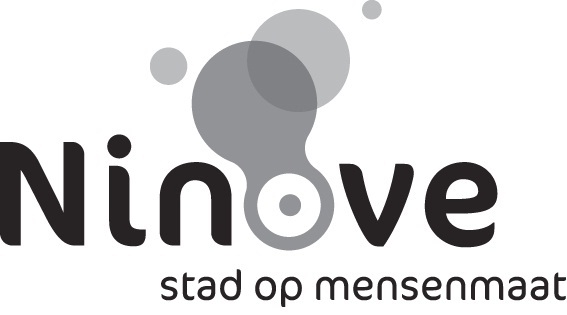 Bijeenroeping van de gemeenteraadGeachte mevrouwGeachte heerDe voorzitter van de gemeenteraad nodigt u uit op de volgende vergadering van de gemeenteraad. De vergadering heeft plaats op 26 oktober 2017 om 19 u 30 in de gemeenteraadszaal van het stadhuis, Centrumlaan 100 te Ninove. AgendaInterne zaken communicatie & burgerzakenSecretariaat: op verzoek van de voorzitter wordt dit als eerste punt geagendeerd1.	Voorstel tot samenroeping deontologische commissie naar aanleiding van de vraag van raadslid Guy D'haeseleerIn de brief worden er een aantal beschuldigingen geuit t.a.v het schepencollege. Ik denk dat het aangewezen is om de deontologische commissie samen te roepen en klaarheid te scheppen in deze zaak.Politie2.	Politie - begrotingswijziging 2017 gewone en buitengewone dienst - vaststellingVerslag aan de raadDe begrotingswijziging 2017 houdt rekening met het definitieve resultaat van de begrotingsrekening 2016. Dit resultaat wordt aangewend om de overboeking ten bedrage van € 400.000 van de gewone naar de buitengewone dienst mogelijk te maken, zodat voor geen enkele buitengewone uitgave moet geleend worden. In de oorspronkelijke begroting 2017 was voorzien dat € 500.000 zou moeten onttrokken worden aan het gewoon reservefonds en € 302.800 aan het buitengewoon reservefonds. Door de gunstige uitslag van de rekening 2016 is het evenwel niet nodig dit te doen.OntwerpbeslissingDe raadGelet op de wet van  tot organisatie van een geïntegreerde politiedienst, voornamelijk op de artikelen 34, 71, 72, 73, 74 en 75;Gelet op het gemeentedecreet;Gelet op de ministeriële omzendbrief PLP 54 betreffende de onderrichtingen voor het opstellen van de politiebegroting voor 2017 ten behoeve van de politiezones;Overwegende dat de stad Ninove een ééngemeentezone is;Gelet op het besluit van de gemeenteraad van Ninove van 14 december 2016 houdende vaststelling van de begroting 2017;Gelet op het ontwerp van begrotingswijziging 2017, gewone en buitengewone dienst;Overwegende dat het ontwerp van begrotingswijziging 2017 werd besproken in de begrotingscommissie; Gelet op de memorie van toelichting;Gelet op het advies van de commissie bedoeld in artikel 11 van het koninklijk besluit van  houdende het algemeen reglement op de boekhouding van de lokale politie;Besluit:Artikel 1De politiebegroting 2017 – begrotingswijziging 1 – gewone en buitengewone dienst - wordt vastgesteld zoals hierna vermeld:Artikel 2Een afschrift van dit besluit zal samen met de begrotingswijziging en het verslag voor goedkeuring worden toegestuurd aan de toezichthoudende overheid.3.	Politie - vaststelling opdrachtbrief korpschefVerslag aan de raadDeze opdrachtbrief heeft betrekking op de periode 2016-2021 en schetst een beeld van de wijze waarop de korpschef uitvoering wenst te geven aan zijn taken en bevoegdheden, conform de missie, visie en waarden van het korps, rekening houdende met de middelen tot zijn beschikking.In overleg en akkoord met de bestuurlijke en gerechtelijke overheden wordt het algemene wettelijk en reglementair kader geoperationaliseerd door het schetsen van een algemeen beleidskader en het formuleren van specifieke strategische en operationele doelstellingen, aangepast aan de specifieke behoeften binnen de politiezone, zowel naar externe werking als naar intern beheer.De opdrachtbrief is tevens een opvolgingsinstrument voor de bestuurlijke en gerechtelijke overheden en vormt een belangrijk element in de evaluatieprocedure van de korpschef.OntwerpbeslissingDe raadGelet op de wet van  op het politieambt;Gelet op de wet van  tot organisatie van de geïntegreerde politiedienst gestructureerd op twee niveaus;Gelet op de wet van  houdende de essentiële elementen van het statuut van de personeelsleden van de politiediensten en houdende diverse andere bepalingen met betrekking tot de politiediensten, inzonderheid artikel 72;Gelet op het koninklijk besluit van 30 maart 2001 tot regeling van de rechtspositie van het personeel van de politiediensten (Mammoetbesluit), inzonderheid artikel VII.III.39;Gelet op het koninklijk besluit van 30 augustus 2016 houdende de aanwijzing van de heer Philippe De Cock als korpschef van de politiezone Ninove voor een periode van 5 jaar, met ingang van 1 oktober 2016;Overwegende dat dit mandaat wordt uitgeoefend in overeenstemming met de opdrachtbrief waarin de te bereiken doelstellingen en de ter beschikking gestelde middelen zijn vervat;Overwegende dat de opdrachtbrief werd opgesteld in overeenstemming met het nationaal veiligheidsplan en het zonaal veiligheidsplan;Overwegende dat de korpschef zijn opdrachtbrief 2016-2021 toelichtte op de gemeenteraadscommissie integrale veiligheid op 19 juni 2017;Besluit:Enig artikelDe gemeenteraad stelt de opdrachtbrief van HCP Philippe De Cock als Korpschef van de Politiezone Ninove voor de periode 2016-2021 vast.4.	Politie - personeel - vacante betrekkingen in het operationeel kader - inspecteur van politie voor de dienst wijk - aspirantenmobiliteitVerslag aan de raadMomenteel zijn er twee betrekkingen van inspecteur van politie voor de dienst wijk in de politiezone Ninove vacant verklaard.Deze betrekkingen – werden overeenkomstig de regeling inzake mobiliteit – vacant verklaard, doch konden niet worden ingevuld.Er wordt voorgesteld één betrekking van inspecteur van politie voor de dienst wijk open te stellen via de aspirantenmobiliteit.OntwerpbeslissingDe raadGelet op de wet van 7 december 1998 tot organisatie van een geïntegreerde politie, gestructureerd op twee niveaus;Gelet op het koninklijk besluit van 30 maart 2001 tot regeling van de rechtspositie van het personeel van de politiediensten, inzonderheid artikelen IV.I.3., tweede lid, IV.I.33,§1, eerste en tweede lid, V.II.3, VI.II.4bis, VI.II.4ter en VI.II.4quater;Gelet op de ministeriële omzendbrief GPI 73 van 14 mei 2013 betreffende de aanwerving , de selectie en de opleiding van de personeelsleden van het basiskader van de politiediensten;Gelet op het gemeenteraadsbesluit van 21 april 2016 betreffende de openverklaring van een vacante betrekking in het operationeel kader – inspecteur van politie voor de dienst wijk;Overwegende dat deze betrekking vacant is verklaard overeenkomstig de regeling inzake de mobiliteit bedoeld in deel VI, titel II, hoofdstuk II, RPPol:de betrekking van inspecteur van politie voor de dienst wijk is vacant verklaard in het raam van de mobiliteitscyclus 2016-02 met reeksnummer 2855;de betrekking van inspecteur van politie voor de dienst wijk is vacant verklaard in het raam van de mobiliteitscyclus 2016-03 met reeksnummer 2907;de betrekking van inspecteur van politie voor de dienst wijk is vacant verklaard in het raam van de mobiliteitscyclus 2016-04 met reeksnummer 2933;de betrekking van inspecteur van politie voor de dienst wijk is vacant verklaard in het raam van de mobiliteitscyclus 2016-05 met reeksnummer 2897;de betrekking van inspecteur van politie voor de dienst wijk is vacant verklaard in het raam van de mobiliteitscyclus 2017-01 met reeksnummer 2911;de betrekking van inspecteur van politie voor de dienst wijk is vacant verklaard in het raam van de mobiliteitscyclus 2017-02 met reeksnummer 2857;de betrekking van inspecteur van politie voor de dienst wijk is vacant verklaard in het raam van de mobiliteitscyclus 2017-03 met reeksnummer 2983;Gelet op het gemeenteraadsbesluit van 22 september 2016 betreffende de openverklaring van een vacante betrekking in het operationeel kader – inspecteur van politie voor de dienst wijk;Overwegende dat deze betrekking vacant is verklaard overeenkomstig de regeling inzake de mobiliteit bedoeld in deel VI, titel II, hoofdstuk II, RPPol:de betrekking van inspecteur van politie voor de dienst wijk is vacant verklaard in het raam van de mobiliteitscyclus 2016-04 met reeksnummer 2933;de betrekking van inspecteur van politie voor de dienst wijk is vacant verklaard in het raam van de mobiliteitscyclus 2016-05 met reeksnummer 2897;de betrekking van inspecteur van politie voor de dienst wijk is vacant verklaard in het raam van de mobiliteitscyclus 2017-01 met reeksnummer 2911;de betrekking van inspecteur van politie voor de dienst wijk is vacant verklaard in het raam van de mobiliteitscyclus 2017-02 met reeksnummer 2857;de betrekking van inspecteur van politie voor de dienst wijk is vacant verklaard in het raam van de mobiliteitscyclus 2017-03 met reeksnummer 2983;Overwegende dat de betrekkingen ingevolge die vacant verklaringen niet konden worden ingevuld;Overwegende dat de korpschef vraagt om één betrekking van inspecteur van politie voor de dienst wijk open te stellen in het raam van de aan de aspirant-inspecteurs voorbehouden mobiliteitscycli die in de loop van de basisopleiding worden georganiseerd (categorie C1). Indien deze betrekkingen niet worden ingevuld, zullen deze via een ambtshalve aanwijzing door de Minister van Binnenlandse Zaken op grond van artikel VI.II.4ter, RPPol, worden ingevuld (categorie C2);Overwegende dat de andere betrekking via de klassieke mobiliteit vacant wordt verklaard;Besluit:Artikel 1Eén betrekking van inspecteur van politie voor de dienst wijk wordt opengesteld in het raam van de aan de aspirant-inspecteurs voorbehouden mobiliteitscycli die in de loop van de basisopleiding worden georganiseerd (categorie C1) . Indien deze betrekkingen niet worden ingevuld, zullen deze via een ambtshalve aanwijzing door de Minister van Binnenlandse Zaken op grond van artikel VI.II.4ter, RPPol, worden ingevuld (categorie C2).Artikel 3Aan afschrift van dit besluit wordt overgemaakt aan de Federale Politie – Algemene Directie van het middelenbeheer en de informatie – Directie van de mobiliteit en het personeelsbeheer.Artikel 4Overeenkomstig artikel 86,3° van de wet op de geïntegreerde politie wordt in het kader van het administratief toezicht een eensluidend verklaard afschrift van dit besluit overgemaakt aan de gouverneur van de provincie Oost-Vlaanderen.5.	Politie - personeel - vacante betrekkingen in het operationeel kader - inspecteur van politie voor de dienst operaties - aspirantenmobiliteitVerslag aan de raadMomenteel zijn drie betrekkingen van inspecteur van politie voor de dienst operaties in de politiezone Ninove vacant verklaard.Deze betrekkingen – werden overeenkomstig de regeling inzake mobiliteit – vacant verklaard, doch konden niet worden ingevuld.Er wordt voorgesteld deze drie betrekkingen van inspecteur van politie voor de dienst operaties open te stellen via de aspirantenmobiliteit.OntwerpbeslissingDe raadGelet op de wet van 7 december 1998 tot organisatie van een geïntegreerde politie, gestructureerd op twee niveaus;Gelet op het koninklijk besluit van 30 maart 2001 tot regeling van de rechtspositie van het personeel van de politiediensten, inzonderheid artikelen IV.I.3., tweede lid, IV.I.33,§1, eerste en tweede lid, V.II.3, VI.II.4bis, VI.II.4ter en VI.II.4quater;Gelet op de ministeriële omzendbrief GPI 73 van 14 mei 2013 betreffende de aanwerving , de selectie en de opleiding van de personeelsleden van het basiskader van de politiediensten;Gelet op het gemeenteraadsbesluit van 24 november 2016 betreffende de kennisname van de niet-aanvaarding van de betrekking van inspecteur van politie voor de dienst operaties en het opnieuw openverklaren in de volgende mobiliteit;Overwegende dat deze betrekking vacant is verklaard overeenkomstig de regeling inzake de mobiliteit bedoeld in deel VI, titel II, hoofdstuk II, RPPol:de betrekking van inspecteur van politie voor de dienst operaties is vacant verklaard in het raam van de mobiliteitscyclus 2016-05 met reeksnummer 2893;de betrekking van inspecteur van politie voor de dienst operaties is vacant verklaard in het raam van de mobiliteitscyclus 2017-01 met reeksnummer 2907;de betrekking van inspecteur van politie voor de dienst operaties is vacant verklaard in het raam van de mobiliteitscyclus 2017-02 met reeksnummer 2853;de betrekking van inspecteur van politie voor de dienst operaties is vacant verklaard in het raam van de mobiliteitscyclus 2017-03 met reeksnummer 2979;Gelet op het gemeenteraadsbesluit van 23 februari 2017 betreffende de openverklaring van een vacante betrekking in het operationeel kader – inspecteur van politie voor de dienst operaties;Overwegende dat deze betrekking vacant is verklaard overeenkomstig de regeling inzake de mobiliteit bedoeld in deel VI, titel II, hoofdstuk II, RPPol:de betrekking van inspecteur van politie voor de dienst operaties is vacant verklaard in het raam van de mobiliteitscyclus 2017-01 met reeksnummer 2907;de betrekking van inspecteur van politie voor de dienst operaties is vacant verklaard in het raam van de mobiliteitscyclus 2017-02 met reeksnummer 2853;de betrekking van inspecteur van politie voor de dienst operaties is vacant verklaard in het raam van de mobiliteitscyclus 2017-03 met reeksnummer 2979;Gelet op het gemeenteraadsbesluit van 22 juni 2017 betreffende de openverklaring van een vacante betrekking in het operationeel kader – inspecteur van politie voor de dienst operaties;Overwegende dat deze betrekking vacant is verklaard overeenkomstig de regeling inzake de mobiliteit bedoeld in deel VI, titel II, hoofdstuk II, RPPol:de betrekking van inspecteur van politie voor de dienst operaties is vacant verklaard in het raam van de mobiliteitscyclus 2017-03 met reeksnummer 2979 ;Overwegende dat de betrekkingen ingevolge die vacant verklaringen niet konden worden ingevuld;Overwegende dat de korpschef vraagt deze drie betrekkingen van inspecteur van politie voor de dienst operaties open te stellen in het raam van de aan de aspirant-inspecteurs voorbehouden mobiliteitscycli die in de loop van de basisopleiding worden georganiseerd (categorie C1). Indien deze betrekkingen niet worden ingevuld, zullen deze via een ambtshalve aanwijzing door de Minister van Binnenlandse Zaken op grond van artikel VI.II.4ter, RPPol, worden ingevuld (categorie C2);Besluit:Artikel 1Drie betrekkingen van inspecteur van politie voor de dienst operaties worden opengesteld in het raam van de aan de aspirant-inspecteurs voorbehouden mobiliteitscycli die in de loop van de basisopleiding worden georganiseerd (categorie C1) . Indien deze betrekkingen niet worden ingevuld, zullen deze via een ambtshalve aanwijzing door de Minister van Binnenlandse Zaken op grond van artikel VI.II.4ter, RPPol, worden ingevuld (categorie C2).Artikel 3Aan afschrift van dit besluit wordt overgemaakt aan de Federale Politie – Algemene Directie van het middelenbeheer en de informatie – Directie van de mobiliteit en het personeelsbeheer.Artikel 4Overeenkomstig artikel 86,3° van de wet op de geïntegreerde politie wordt in het kader van het administratief toezicht een eensluidend verklaard afschrift van dit besluit overgemaakt aan de gouverneur van de provincie Oost-Vlaanderen.6.	Politie - personeel - vacante betrekkingen in het operationeel kader - inspecteur van politie voor de dienst verkeer - aspirantenmobiliteitVerslag aan de raadMomenteel zijn drie betrekkingen van inspecteur van politie voor de dienst verkeer in de politiezone Ninove vacant verklaard.Deze betrekkingen – werden overeenkomstig de regeling inzake mobiliteit – vacant verklaard, doch konden niet worden ingevuld.Er wordt voorgesteld deze drie betrekkingen van inspecteur van politie voor de dienst verkeer open te stellen via de aspirantenmobiliteit.OntwerpbeslissingDe raadGelet op de wet van 7 december 1998 tot organisatie van een geïntegreerde politie, gestructureerd op twee niveaus;Gelet op het koninklijk besluit van 30 maart 2001 tot regeling van de rechtspositie van het personeel van de politiediensten, inzonderheid artikelen IV.I.3., tweede lid, IV.I.33,§1, eerste en tweede lid, V.II.3, VI.II.4bis, VI.II.4ter en VI.II.4quater;Gelet op de ministeriële omzendbrief GPI 73 van 14 mei 2013 betreffende de aanwerving , de selectie en de opleiding van de personeelsleden van het basiskader van de politiediensten;Gelet op het gemeenteraadsbesluit van 18 juni 2015 betreffende de openverklaring van twee vacante betrekkingen in het operationeel kader – inspecteur van politie voor de dienst verkeer;Gelet op het gemeenteraadsbesluit van 20 oktober 2017 aangaande de benoeming van AINP Niels De Backer als inspecteur van politie voor de dienst verkeer;Overwegende dat de tweede betrekking vacant is verklaard overeenkomstig de regeling inzake de mobiliteit bedoeld in deel VI, titel II, hoofdstuk II, RPPol:de betrekking van inspecteur van politie voor de dienst verkeer is vacant verklaard in het raam van de mobiliteitscyclus 2015-03 met reeksnummer 2917;de betrekking van inspecteur van politie voor de dienst verkeer is vacant verklaard in het raam van de mobiliteitscyclus 2015-04 met reeksnummer 2907;de betrekking van inspecteur van politie voor de dienst verkeer is vacant verklaard in het raam van de mobiliteitscyclus 2015-05 met reeksnummer 2905;de betrekking van inspecteur van politie voor de dienst verkeer is vacant verklaard in het raam van de mobiliteitscyclus 2016-01 met reeksnummer 2865;de betrekking van inspecteur van politie voor de dienst verkeer is vacant verklaard in het raam van de mobiliteitscyclus 2016-02 met reeksnummer 2851;de betrekking van inspecteur van politie voor de dienst verkeer is vacant verklaard in het raam van de mobiliteitscyclus 2016-03 met reeksnummer 2905;de betrekking van inspecteur van politie voor de dienst verkeer is vacant verklaard in het raam van de mobiliteitscyclus 2016-04 met reeksnummer 2931;de betrekking van inspecteur van politie voor de dienst verkeer is vacant verklaard in het raam van de mobiliteitscyclus 2016-05 met reeksnummer 2895;de betrekking van inspecteur van politie voor de dienst verkeer is vacant verklaard in het raam van de mobiliteitscyclus 2017-01 met reeksnummer 2909;de betrekking van inspecteur van politie voor de dienst verkeer is vacant verklaard in het raam van de mobiliteitscyclus 2017-02 met reeksnummer 2855;de betrekking van inspecteur van politie voor de dienst verkeer is vacant verklaard in het raam van de mobiliteitscyclus 2017-03 met reeksnummer 2983;Gelet op het gemeenteraadsbesluit van 26 mei 2016 betreffende de openverklaring van een vacante betrekking in het operationeel kader – inspecteur van politie voor de dienst verkeer;Overwegende dat deze betrekking vacant is verklaard overeenkomstig de regeling inzake de mobiliteit bedoeld in deel VI, titel II, hoofdstuk II, RPPol:de betrekking van inspecteur van politie voor de dienst verkeer is vacant verklaard in het raam van de mobiliteitscyclus 2016-03 met reeksnummer 2905;de betrekking van inspecteur van politie voor de dienst verkeer is vacant verklaard in het raam van de mobiliteitscyclus 2016-04 met reeksnummer 2931;de betrekking van inspecteur van politie voor de dienst verkeer is vacant verklaard in het raam van de mobiliteitscyclus 2016-05 met reeksnummer 2895;de betrekking van inspecteur van politie voor de dienst verkeer is vacant verklaard in het raam van de mobiliteitscyclus 2017-01 met reeksnummer 2909;de betrekking van inspecteur van politie voor de dienst verkeer is vacant verklaard in het raam van de mobiliteitscyclus 2017-02 met reeksnummer 2855;de betrekking van inspecteur van politie voor de dienst verkeer is vacant verklaard in het raam van de mobiliteitscyclus 2017-03 met reeksnummer 2983;Gelet op het gemeenteraadsbesluit van 20 oktober 2016 betreffende de openverklaring van een vacante betrekking in het operationeel kader – inspecteur van politie voor de dienst verkeer;Overwegende dat deze betrekking vacant is verklaard overeenkomstig de regeling inzake de mobiliteit bedoeld in deel VI, titel II, hoofdstuk II, RPPol:de betrekking van inspecteur van politie voor de dienst verkeer is vacant verklaard in het raam van de mobiliteitscyclus 2017-01 met reeksnummer 2909;de betrekking van inspecteur van politie voor de dienst verkeer is vacant verklaard in het raam van de mobiliteitscyclus 2017-02 met reeksnummer 2855;de betrekking van inspecteur van politie voor de dienst verkeer is vacant verklaard in het raam van de mobiliteitscyclus 2017-03 met reeksnummer 2983;Overwegende dat de betrekkingen ingevolge die vacant verklaringen niet konden worden ingevuld;Overwegende dat de korpschef vraagt deze drie betrekkingen van inspecteur van politie voor de dienst verkeer open te stellen in het raam van de aan de aspirant-inspecteurs voorbehouden mobiliteitscycli die in de loop van de basisopleiding worden georganiseerd (categorie C1). Indien deze betrekkingen niet worden ingevuld, zullen deze via een ambtshalve aanwijzing door de Minister van Binnenlandse Zaken op grond van artikel VI.II.4ter, RPPol, worden ingevuld (categorie C2);Besluit:Artikel 1Drie betrekkingen van inspecteur van politie voor de dienst verkeer worden opengesteld in het raam van de aan de aspirant-inspecteurs voorbehouden mobiliteitscycli die in de loop van de basisopleiding worden georganiseerd (categorie C1) . Indien deze betrekkingen niet worden ingevuld, zullen deze via een ambtshalve aanwijzing door de Minister van Binnenlandse Zaken op grond van artikel VI.II.4ter, RPPol, worden ingevuld (categorie C2).Artikel 3Aan afschrift van dit besluit wordt overgemaakt aan de Federale Politie – Algemene Directie van het middelenbeheer en de informatie – Directie van de mobiliteit en het personeelsbeheer.Artikel 4Overeenkomstig artikel 86,3° van de wet op de geïntegreerde politie wordt in het kader van het administratief toezicht een eensluidend verklaard afschrift van dit besluit overgemaakt aan de gouverneur van de provincie Oost-Vlaanderen.7.	Politie - samenwerkingsprotocol tussen de stad Ninove, de lokale politie Ninove en de Sociale Huisvestingsmaatschappij Ninove WelzijnVerslag aan de raadEen samenwerkingsprotocol tussen de stad Ninove, de lokale politie Ninove en de Sociale Huisvestingsmaatschappij Ninove Welzijn werd opgesteld. Het gaat specifiek om een samenwerking tussen de lokale politie Ninove en de Sociale Huisvestingsmaatschappij Ninove Welzijn inzake huisnummering, domiciliefraude, diefstalpreventie, overlast en leefbaarheidsproblemen.OntwerpbeslissingDe raadGelet op het samenwerkingsprotocol tussen de stad Ninove, de lokale politie Ninove en de Sociale Huisvestingsmaatschappij Ninove Welzijn;Gelet op de samenwerking met de lokale politie Ninove inzake huisnummering, domiciliefraude, diefstalpreventie, overlast en leefbaarheidsproblemen;Gelet op de beslissing van het college van burgemeester en schepenen van 24 november 2015 houdende de goedkeuring van het samenwerkingsprotocol tussen de stad Ninove en de Sociale Huisvestingsmaatschappij Ninove Welzijn;Besluit:Enig artikelHet samenwerkingsprotocol tussen de stad Ninove, de lokale politie Ninove en de Sociale Huisvestingsmaatschappij Ninove Welzijn wordt goedgekeurd.8.	Politie - addendum - aanpassing van het Zonaal Veiligheidsplan 2014-2017 aan het Nationaal Veiligheidsplan 2016-2019Verslag aan de raadOm een efficiënter lokaal veiligheidsbeleid mogelijk te maken heeft de wetgever beslist de looptijd van het huidige Zonaal Veiligheidsplan te verlengen tot eind 2019.De duur van de zonale veiligheidsplannen van de politiezones worden immers afgesteld op de duur van de lokale bestuursperiode.  De lokale besturen en de politiezones krijgen hierdoor meer ruimte en flexibiliteit om de plannen op te stellen.Door middel van dit addendum wordt het bestaande Zonaal Veiligheidsplan 2014-2017 afgestemd op het nieuwe Nationaal Veiligheidsplan 2016-2019.U vindt de prioritaire veiligheidsfenomenen terug die in de beleidsvoering van de lokale politie Ninove worden opgenomen.Ook de transversale thema’s worden vertaald naar de werking van de lokale politie Ninove.OntwerpbeslissingDe raadGelet op de wet van  op het politieambt;Gelet op de wet van  tot organisatie van de geïntegreerde politiedienst gestructureerd op twee niveaus, inzonderheid de artikelen 35, 36 en 37;Gelet op de wet van  houdende de essentiële elementen van het statuut van de personeelsleden van de politiediensten en houdende diverse andere bepalingen met betrekking tot de politiediensten, inzonderheid het artikel 99;Gelet op de wet van 16 augustus 2016 tot wijziging van de wet van 7 december 1998 tot organisatie van een geïntegreerde politiedienst, gestructureerd op twee niveaus wat betreft de veiligheidsplannen;Gelet op het koninklijk besluit van  tot regeling van de rechtspositie van het personeel van de politiediensten (Mammoetbesluit);Gelet op het ministerieel besluit van  tot uitvoering van sommige bepalingen van het koninklijk besluit van  tot regeling van de rechtspositie van het personeel van de politiediensten;Overwegende dat op 7 juni 2016 de kadernota Integrale Veiligheid 2016-2019 en het Nationaal Veiligheidsplan 2016-2019 werden voorgesteld door de Minister van Binnenlandse Zaken en de Minister van Justitie;Overwegende dat de korpschef dit addendum toelichtte aan de gemeenteraadscommissie integrale veiligheid van 19 juni 2017;Besluit:Enig artikelDe gemeenteraad neemt kennis van het addendum – Aanpassing van het Zonaal Veiligheidsplan 2014-2017 aan het Nationaal Veiligheidsplan 2016-2019 van de lokale politie Ninove. 9.	Politie - jaarverslag 2016 - kennisnameVerslag aan de raadHet jaarverslag 2016 van de politiezone Ninove dient ook dit jaar weer als instrument om verantwoording af te leggen tegenover haar belanghebbenden, partners en dienstenafnemers.OntwerpbeslissingDe raadGelet op de wet van  op het politieambt;Gelet op de wet van  tot organisatie van de geïntegreerde politiedienst gestructureerd op twee niveaus;Gelet op de wet van  houdende de essentiële elementen van het statuut van de personeelsleden van de politiediensten en houdende diverse andere bepalingen met betrekking tot de politiediensten, inzonderheid het artikel 99;Gelet op het koninklijk besluit van  tot regeling van de rechtspositie van het personeel van de politiediensten (Mammoetbesluit);Gelet op het ministerieel besluit van  tot uitvoering van sommige bepalingen van het koninklijk besluit van  tot regeling van de rechtspositie van het personeel van de politiediensten;Gelet op de inhoud van het jaarverslag van de politiezone Ninove met betrekking tot het jaar 2016;Besluit:De gemeenteraad neemt kennis van het jaarverslag 2016 van de politiezone Ninove.Interne zaken communicatie & burgerzakenSecretariaat10.	Secretariaat - verhindering van een gemeenteraadslid om medische redenen - akteneming verlenging ziekteVerslag aan de raadArtikel 14 en 16 van het gemeentedecreet regelt de verhindering van een gemeenteraadslid.De gemeenteraad neemt akte van de verhindering van de volgende personen:1° het gemeenteraadslid dat (….) of wegens medische redenen gedurende een minimale termijn van twaalf weken niet aanwezig kan zijn op de vergadering van de gemeenteraad en vervangen wil worden.Hij richt daartoe een schriftelijk verzoek aan de voorzitter van de gemeenteraad. Bij het verzoek tot vervanging voor verhindering om medische redenen wordt een attest gevoegd van de opdrachtgever.Het ziekteverlof van raadslid Stania Van Loo wordt verlengd van 1 mei 2017 tot 31 september 2017 en van 1 oktober 2017 tot 31 december 2017.Er is een medisch attest bijgevoegd.Aan de gemeenteraad wordt voorgesteld om akte te nemen van de verlenging van de verhindering.OntwerpbeslissingDe raadGelet op de bepalingen van het gemeentedecreet, inzonderheid op artikel 14 en 16;Overwegende dat de gemeenteraad akte neemt van de verhindering van een gemeenteraadslid dat om medische redenen minimaal een termijn van twaalf weken niet aanwezig kan zijn op de vergaderingen van de gemeenteraad en vervangen wil worden;Gelet op de vraag van fractieleider Guy D’haeseleer van Forza Ninove aan de voorzitter van de gemeenteraad om Stania Van Loo te vervangen om medische redenen;Overwegende dat de stad een medisch attest van verlenging heeft ontvangen van raadslid Stania Van Loo van 1 mei 2017 tot en met 31 september 2017 en van 1 oktober 2017 tot 31 december 2017;Besluit:Enig artikelDe gemeenteraad neemt akte van de verlenging van verhindering van raadslid Stania Van Loo omwille van medische redenen van 1 mei 2017 tot en met 31 september 2017 en van 1 oktober 2017 tot en met 31 december 2017.11.	Secretariaat - beëindiging beheersovereenkomst stad Ninove - OCMW Ninove Verslag aan de raadMevrouwen, mijne heren, mogen wij jullie vragen goedkeuring te geven aan de beëindiging van de beheersovereenkomst tussen de stad Ninove en het OCMW Ninove.Aan de OCMW-raad wordt in kennis gesteld van onderhavige beslissing.Het gemeenteraadsbesluit van 19 juni 2014 en 23 oktober 2014, houdende de beslissing om het ambt van stadssecretaris door de OCMW-secretaris te laten invullen, wordt opgeheven.OntwerpbeslissingDe raadGelet op de bepalingen van het gemeentedecreet, inzonderheid artikel 34, artikel 76 § 3, 1° en artikel 271;Gelet op het OCMW-decreet, inzonderheid artikel 271;Overwegende dat artikel 271 van het Gemeentedecreet voorschrijft dat tussen de stad en het OCMW een beheersovereenkomst kan worden gesloten over het gemeenschappelijk gebruik van elkaars diensten; dat het op grond van voormelde bepaling tevens mogelijk is om in de beheersovereenkomst op te nemen dat de gemeente en het openbaar centrum voor maatschappelijk welzijn voor bepaalde functies een beroep kunnen doen op elkaars personeelsleden;Overwegende dat de stad en het OCMW van die mogelijkheid hebben gebruik gemaakt; Gelet op de beslissing van de gemeenteraad van 19 juni 2014 houdende de goedkeuring van de princiepsbeslissing om het ambt van stadsecretaris vanaf 01 januari 2015 door de OCMW-secretaris te laten invullen;Gelet op de beslissing van de raad voor maatschappelijk welzijn van 09 september 2014 waarbij de princiepsbeslissing om het ambt van stadssecretaris vanaf 01 januari 2015 door de OCMW-secretaris te laten invullen, werd goedgekeurd;Gelet op de beslissing van de gemeenteraad van 23 oktober 2014 om het ambt van stadssecretaris vanaf 01 januari 2015 door Carine Coppens, OCMW-secretaris van Ninove te laten invullen;Gelet op de beslissing van de OCMW-raad van 10 december 2014 waarbij een beheersovereenkomst werd afgesloten tussen de stad Ninove en het OCMW-Ninove;Gelet op de gemeenteraadsbeslissing van 18 december 2014 waarbij een beheersovereenkomst werd afgesloten tussen de stad Ninove en het OCMW-Ninove;Gelet op artikelen 12.2 en 12.3 van de beheersovereenkomst die bepaalt dat beide besturen, onderhavige overeenkomst te allen tijde kunnen opzeggen, met inachtneming van een opzegtermijn van zes maanden; dat deze opzegging op zich niet hoeft te moeten worden gemotiveerd of te worden gebaseerd op een evaluatie;Gelet op de evaluatie van de beheersovereenkomst op dinsdag 17 oktober 2017 door de stuurgroep en de leden van beide managementteams, waarvan het verslag werd toegevoegd in bijlage de beheersovereenkomst;Gelet op de kennisname door het college van burgemeester en schepenen op 17 oktober 2017 van de evaluatie van de beheersovereenkomst van dinsdag 17 oktober 2017 door de stuurgroep en de leden van beide managementteams;Gelet op de kennisname door het vast bureau op 25 oktober 2017 van de evaluatie van de beheersovereenkomst van dinsdag 17 oktober 2017 door de stuurgroep en de leden van beide managementteams;Gelet op het voorstel van het college van burgemeester en schepenen om de beheersovereenkomst te beëindigen;Overwegende dat de opzegging van de beheersovereenkomst tussen de stad en het OCMW bijkomend voor gevolg heeft dat aan de voorwaarde van artikel 76, §3, 1°, Gemeentedecreet niet langer is voldaan opdat de stad een beroep kan doen op de OCMW-secretaris voor het uitoefenen van de functie van gemeentesecretaris;Overwegende dat het voor de duidelijkheid van het rechtsverkeer aangewezen is samen met de beëindiging van de beheersovereenkomst ook de besluiten betreffende de terbeschikkingstelling van de OCMW-secretaris als gemeentesecretaris op te heffen:Overwegende dat een beheersovereenkomst een overeenkomst betreft tussen twee openbare besturen, meer bepaald de stad en het OCMW;Overwegende dat de personeelsleden die ter beschikking worden gesteld op basis van een beheersovereenkomst zelf geen partij zijn in dezelfde beheersovereenkomst; dat zij geen enkel (subjectief) recht kunnen laten gelden op de terbeschikkingstelling ten aanzien van een ander bestuur; dat de terbeschikkinggestelde personeelsleden immers personeelsleden blijven van het eigen bestuur waaraan ze zijn verbonden;Besluit:Artikel 1De beëindiging van de beheersovereenkomst wordt goedgekeurd.Overeenkomstig artikel 12.3 van de beheersovereenkomst loopt een opzeggingstermijn, behoudens andersluidende overeenkomst met het OCMW, gedurende zes maanden, meer bepaald van 01 november 2017 tot 30 april 2018.Artikel 2Voor de duidelijkheid van het rechtsverkeer worden de besluiten van de gemeenteraad van 19 juni 2014 en 23 oktober 2014 met betrekking tot de aanstelling van mevrouw Carine Coppens, ter beschikking gesteld OCMW-secretaris, als stadssecretaris opgeheven met ingang van 30 april 2018, behoudens andersluidende overeenkomst met het OCMW. Artikel 3De OCMW-raad wordt in kennis gesteld van onderhavige beslissing.Personeelsdienst12.	Personeel - aanleg wervingsreserve stadssecretarisVerslag aan de raadVoorstel aan de raad om de aanleg van een wervingsreserve voor de aanwerving van een stadssecretaris goed te keuren en de functie van de stadssecretaris vacant te verklaren.OntwerpbeslissingDe raadGelet op de bepalingen van het gemeentedecreet van 15 juli 2005 en latere wijzigingen;Gelet op de rechtspositieregeling van het gemeentepersoneel goedgekeurd in de gemeenteraadszitting van 10 september 2015;Gelet op de gemeenteraadsbeslissing van 26 oktober 2017 waarbij de beheersovereenkomst stad – OCMW wordt beëindigd;Gelet op de gemeenteraadsbeslissing van 28 april 2011 waarbij de functiebeschrijving van de stadssecretaris werd goedgekeurd;Overwegende dat artikel 12.3 van de beheersovereenkomst bepaalt dat er na het beëindigen ervan, behoudens andersluidende overeenkomst met het OCMW, een opzegtermijn van zes maanden geldt; Overwegende dat de opzegging van de beheersovereenkomst tussen de stad en het OCMW bijkomend voor gevolg heeft dat aan de voorwaarde van artikel 76, §3, 1°, Gemeentedecreet niet langer is voldaan opdat de stad een beroep kan doen op de OCMW-secretaris voor het uitoefenen van de functie van gemeentesecretaris;Overwegende dat, behoudens andersluidende overeenkomst met het OCMW, de aanstelling van de ter beschikking gestelde OCMW-secretaris als stadssecretaris een einde neemt op 30 april 2018 en vanaf uiterlijk 01 mei 2018 een nieuwe stadssecretaris moet worden aangesteld;Overwegende bijgevolg dat het ambt van stadssecretaris vacant moet worden verklaard en een selectieprocedure moet worden opgestart met de aanleg van een wervingsreserve;Gelet op Hoofdstuk III – De selectieprocedure uit Titel II De loopbaan van de rechtspositieregeling, meer bepaald Afdeling 4. specifieke bepalingen voor de aanwerving van de stadssecretaris en de financieel beheerder;Overwegende dat het aangewezen is de organisatie van deze selectieprocedure toe te wijzen aan jobpunt Vlaanderen;Overwegende dat er voldoende kredieten voorzien zijn in het budget 2017 op de algemene rekening 613014 van het beleidsitem 011200 en de actie 5/2/1/1: Ninove voert een modern HRM-beleid met bijzondere aandacht voor de integratie van de ondersteunende diensten van de stad en OCMW;Overwegende dat er voldoende kredieten voorzien zijn in het budget 2018 op de algemene rekening 613014 van het beleidsitem 011200 en de actie 5/2/1/1: Ninove voert een modern HRM-beleid met bijzondere aandacht voor de integratie van de ondersteunende diensten van de stad en OCMW onder voorbehoud van goedkeuring van het budget 2018;Gelet op artikel 156 van het gemeentedecreet;Gelet op het visum van de financieel beheerder dat wordt verleend;Besluit:Artikel 1Het ambt van stadssecretaris wordt vacant verklaard.Een selectieprocedure moet worden opgestart met de aanleg van een wervingsreserve.De selectieprocedure voor de aanleg van een wervingsreserve van een stadssecretaris wordt goedgekeurd. Jobpunt Vlaanderen wordt belast met de organisatie van deze selectieprocedure .Artikel 2Een afschrift van deze beslissing wordt overgemaakt aan de toezichthoudende overheid.Logistiek/patrimoniumbeheer13.	Logistiek/overheidsopdrachten - aankoop in der minne om reden van openbaar nut van drie percelen bouwland te Denderwindeke voor de uitbreiding van de voetbalinfrastructuur - goedkeuring - goedkeuring ontwerp-akte aankoop en uitwiningVerslag aan de raadBij beslissing van het college van burgemeester en schepenen van 29 december 2015 werd de procedure ingesteld tot aankoop van drie percelen grond te Denderwindeke, kadastraal gekend Ninove 7e afdeling sectie C nrs. 481C3, 481D3 en 481T2, met een respectievelijke oppervlakte van 61a 78ca, 22a 29ca en 71a 03ca, voor de uitbreiding van de aanpalende voetbalterreinen aan de Minnenhofstraat. In voornoemde vergadering van het college van burgemeester en schepenen werd de notarisassociatie Evenepoel & De Brakeleer aangesteld voor de opmaak van een ontwerp-akte en het verlijden van de authentieke akte.De te verwerven percelen liggen volgens het RUP zonevreemde recreatie, deelplan 6, goedgekeurd op 8 januari 2015, in een zone voor ontsluiting en parking, in een zone voor openlucht sport- en recreatieterrein en in een zone voor wegenis liggen zodat het wenselijk is om deze te verwerven voor de uitbreiding van de aanpalende voetbalinfrastructuur.Er werd een schattingsverslag opgemaakt door landmeter David Corijn op 20 mei 2015, dat door dezelfde landmeter werd geactualiseerd op 22 februari 2017 aangezien de geldigheidstermijn van 2 jaar was verstreken.Er werd een schattingsverslag van de uitwinningsvergoeding voor de pachter opgemaakt door ir. Jan De Sadeleer op 23 februari 2017.Op 6 juni 2017 werd een verkoopbelofte ondertekend door de heer Francis Wellens, Sorbenlaan 36, 2610 Antwerpen, waarbij hij aan de stad Ninove belooft om volgende percelen te verkopen tegen de prijs van € 85.000:- een perceel bouwland te Ninove “Kleynen Cortenbosch”, kadastraal gekend Ninove 7e afdeling Denderwindeke sectie C nr. 481C 3, met een kadastrale oppervlakte van 61a 78ca- een perceel bouwland te Ninove “Kleynen Cortenbosch”, kadastraal gekend Ninove 7e afdeling Denderwindeke sectie C nr. 481D 3,met een kadastrale oppervlakte van 22a 29ca- een perceel bouwland te Ninove “Kleynen Cortenbosch”, kadastraal gekend Ninove 7e afdeling Denderwindeke sectie C nr. 481T 2,met een kadastrale oppervlakte van 71a 03ca.Op 21 augustus 2017 werd een belofte van pachtbeëindiging ondertekend door de heer Kris De Dyn en mevrouw Erika Heremans, Rijstraat 193, 9400 Denderwindeke, waarbij zij aan de stad Ninove beloven om de pacht te beëindigen op volgende percelen te Denderwindeke, eind oktober 2017, tegen de prijs van € 13.875,81:- een perceel bouwland te Ninove “Kleynen Cortenbosch”, kadastraal gekend Ninove 7e afdeling Denderwindeke sectie C nr. 481D 3,met een kadastrale oppervlakte van 22a 29ca- een perceel bouwland te Ninove “Kleynen Cortenbosch”, kadastraal gekend Ninove 7e afdeling Denderwindeke sectie C nr. 481T 2,met een kadastrale oppervlakte van 71a 03ca.Het perceel bouwland nr. 481C3 is vrij van gebruik.Er werd een ontwerp-akte opgemaakt door notaris Ingrid Evenepoel.Wij stellen u voor, mevrouwen, mijne heren, de aankoop in der minne om reden van openbaar nut van drie percelen bouwland te Denderwindeke voor de uitbreiding van de voetbalinfrastructuur van Denderwindeke, kadastraal gekend Ninove 7e afdeling sectie C nrs. 481C3, 481D3 en 481T2, met een respectievelijke oppervlakte van 61a 78ca, 22a 29ca en 71a 03ca, van de heer Francis Wellens, Sorbenlaan 36, 2610 Antwerpen, tegen de prijs van € 85.000, te vermeerderen met alle kosten, goed te keuren, de uitwinning van twee percelen bouwland te Denderwindeke, kadastraal gekend Ninove 7e afdeling sectie C nrs. 481D3 en 481T2, met een respectievelijke oppervlakte van 22a 29ca en 71a 03ca, ten gunste van de heer Kris De Dyn en mevrouw Erika Heremans, Rijstraat 193, 9400 Denderwindeke, tegen de prijs van € 13.875,81, goed te keuren en het ontwerp van akte, opgemaakt door notaris Ingrid Evenepoel, eveneens goed  te keuren.OntwerpbeslissingDe raadGelet op de bepalingen van het gemeentedecreet van 15 juli 2005 en latere wijzigingen;Gelet op de beslissing van het college van burgemeester en schepenen van 29 december 2015 waarbij de procedure werd ingesteld tot aankoop van drie percelen grond te Denderwindeke, kadastraal gekend Ninove 7e afdeling sectie C nrs. 481C3, 481D3 en 481T2, met een respectievelijke oppervlakte van 61a 78ca, 22a 29ca en 71a 03ca, voor de uitbreiding van de aanpalende voetbalterreinen aan de Minnenhofstraat;Overwegende dat de notarisassociatie Evenepoel & De Brakeleer in voornoemde vergadering van het college van burgemeester en schepenen werd aangesteld voor de opmaak van een ontwerp-akte en het verlijden van de authentieke akte;Overwegende dat de te verwerven percelen volgens het RUP zonevreemde recreatie, deelplan 6, goedgekeurd op 8 januari 2015, in een zone voor ontsluiting en parking, in een zone voor openlucht sport- en recreatieterrein en in een zone voor wegenis liggen zodat het wenselijk is om deze te verwerven voor de uitbreiding van de aanpalende voetbalinfrastructuur;Gelet op het schattingsverslag opgemaakt door landmeter David Corijn op 20 mei 2015;Gelet op het geactualiseerde schattingsverslag opgemaakt door landmeter David Corijn op 22 februari 2017;Gelet op het schattingsverslag van de uitwinningsvergoeding voor de pachter, opgemaakt door ir. Jan De Sadeleer op 23 februari 2017;Gelet op verkoopbelofte ondertekend op 6 juni 2017 door de heer Francis Wellens, Sorbenlaan 36, 2610 Antwerpen, waarbij hij aan de stad Ninove belooft om volgende percelen te verkopen tegen de prijs van € 85.000:- een perceel bouwland te Ninove “Kleynen Cortenbosch”, kadastraal gekend Ninove 7e afdeling Denderwindeke sectie C nr. 481C 3, met een kadastrale oppervlakte van 61a 78ca- een perceel bouwland te Ninove “Kleynen Cortenbosch”, kadastraal gekend Ninove 7e afdeling Denderwindeke sectie C nr. 481D 3,met een kadastrale oppervlakte van 22a 29ca- een perceel bouwland te Ninove “Kleynen Cortenbosch”, kadastraal gekend Ninove 7e afdeling Denderwindeke sectie C nr. 481T 2,met een kadastrale oppervlakte van 71a 03ca;Gelet op de belofte van pachtbeëindiging ondertekend op 21 augustus 2017 door de heer Kris De Dyn en mevrouw Erika Heremans, Rijstraat 193, 9400 Denderwindeke, waarbij zij aan de stad Ninove beloven om de pacht te beëindigen op volgende percelen te Denderwindeke, eind oktober 2017, tegen de prijs van € 13.875,81:- een perceel bouwland te Ninove “Kleynen Cortenbosch”, kadastraal gekend Ninove 7e afdeling Denderwindeke sectie C nr. 481D 3,met een kadastrale oppervlakte van 22a 29ca- een perceel bouwland te Ninove “Kleynen Cortenbosch”, kadastraal gekend Ninove 7e afdeling Denderwindeke sectie C nr. 481T 2,met een kadastrale oppervlakte van 71a 03ca;Overwegende dat het perceel bouwland nr. 481C3 vrij van gebruik is;Gelet op de ontwerp-akte, opgemaakt door notaris Ingrid Evenepoel;Overwegende dat er voldoende kredieten voorzien zijn in het meerjarenplan 2014-2019, transactie 2017, investeringsenvelop VRZ2014/001 subproject 005 op de algemene rekening 229207 van het beleidsitem 074000, en de actie 1/7/3/8 “Om de voetbalinfrastructuur Minnenhof in te richten binnen het RUP, worden de gronden aangekocht”;Overwegende dat het passend is om voor de uitwinning van de gronden kredieten bij budgetwijziging te verschuiven naar exploitatie AR 644001, BI 074000 – A 1/7/3/8;Gelet op het visum van de financieel beheerder dat wordt verleend;Besluit:Artikel 1De aankoop in der minne om reden van openbaar nut van drie percelen bouwland te Denderwindeke voor de uitbreiding van de voetbalinfrastructuur van Denderwindeke, kadastraal gekend Ninove 7e afdeling sectie C nrs. 481C3, 481D3 en 481T2, met een respectievelijke oppervlakte van 61a 78ca, 22a 29ca en 71a 03ca, van de heer Francis Wellens, Sorbenlaan 36, 2610 Antwerpen, tegen de prijs van € 85.000, te vermeerderen met alle kosten, wordt goedgekeurd.Artikel 2De uitwinning van twee percelen bouwland te Denderwindeke, kadastraal gekend Ninove 7e afdeling sectie C nrs. 481D3 en 481T2, met een respectievelijke oppervlakte van 22a 29ca en 71a 03ca, ten gunste van de heer Kris De Dyn en mevrouw Erika Heremans, Rijstraat 193, 9400 Denderwindeke, tegen de prijs van € 13.875,81, wordt goedgekeurd.Artikel 3Het ontwerp van akte, opgemaakt door notaris Ingrid Evenepoel, wordt goedgekeurd.Artikel 4De voorzitter van de gemeenteraad en de secretaris zullen de stad vertegenwoordigen in akte.Artikel 5Dit besluit wordt meegedeeld als vermelding op de lijst naar de provinciegouverneur binnen de 20 dagen na deze zitting.14.	Logistiek/patrimoniumbeheer - project Abdijsite - goedkeuring - goedkeuring ontwerp-overeenkomstVerslag aan de raadDe eigendom “Nijs” op het Kerkplein te Ninove werd verkocht aan de nv Sorinvest Construct, Ninoofsesteenweg 1078/2, 1080 Sint-Jans-Molenbeek, die voor deze eigendom een bouwproject heeft ingediend voor een site met meergezinswoning en een appartementsgebouw, waarvan de appartementen aan verschillende eigenaars zullen worden vervreemd.Omwille van het groot cultuurhistorisch belang van deze eigendom wenst de stad een autoluw plein voor de Abdijkerk te creëren met randbebouwing als afwerking van het woonlint langs de Dam-Bleekstraat. Op 31 januari 2017 nam het college van burgemeester en schepenen kennis van de opmerkingen van de sector grondgebiedzaken op de plannen van het project Abdijsite, opgemaakt door architect Bruno Longeval.De bouwrijpe kosteloze overdracht van de terreinen voor de aanleg van het plein werd door de sector grondgebiedzaken als één van de opmerkingen gesteld.De voorwaarden en de overdracht van de gronden dienen te worden opgenomen in een authentieke akte, waarvoor het notariskantoor Van Sinay & Bracke, Halsesteenweg 17, 9402 Meerbeke, bij beslissing van het college van burgemeester en schepenen van 25 april 2017 werd aangesteld. De akte zal worden verleden na goedkeuring van de ontwerp-akte door de gemeenteraad en na aflevering van alle vergunningen voor het realiseren van het bouwproject van de eigenaar en binnen de zes maand nadat de voorlopige oplevering heeft plaatsgevonden van het appartementsgebouw, inzonderheid de privatieven.Voorafgaand werd een ontwerp-overeenkomst opgemaakt door het notariskantoor Van Sinay & Bracke, waarbij Sorinvest Construct en de stad Ninove ten overstaan van elkaar engagementen aangaan om onder de gestelde voorwaarden de kosteloze overdracht van het plein af te handelen.Na de ondertekening van de overeenkomst zal de stad Ninove kunnen overgaan tot het aanstellen van een ontwerper voor de inrichting van het plein. De stad zal de realisatie van het plein ten vroegste starten na het verlijden van de overdrachtsakte.De nv Sorinvest Construct zal zich ertoe verbinden om het perceel grond aan de Kloosterweg, kadastraal gekend Ninove 2e afdeling sectie B deel van nrs. 753P, 754K en 755M , met een benaderende oppervlakte van 10a 76ca 91dm2, kosteloos aan de stad af te staan onder volgende voorwaarden:* de nv Sorinvest Construct verbindt er zich toe:- om voormeld goed bouwrijp te maken inclusief het aanleggen van een verharding in steenslag met een breedte van acht meter vanaf de Dam en voor de volledige lengte van de gevel langs het plein in het kader van de bereikbaarheid voor de brandweer, waarvan anderhalve meter zal worden verhard met mager beton zodat de inkompartijen van de op de site op te richten gebouwen bereikbaar zijn voor de bewoners; de overige zone van het plein wordt genivelleerd en onverhard overgedragen- de nodige sleuven te voorzien voor de aanleg van de nutsleidingen- de privé-eigendommen van de site op eigen kosten af te sluiten en in voorkomend geval af te schermen van het openbaar domein, zijnde van het plein en het overige openbaar domein, zonder enige tussenkomst van de stad- de loten effectief te laten afpalen op het terrein, zoals voorzien op het metingsplan- bij de definitieve overdracht, ten laatste op de datum van het verlijden van de authentieke akte, een as-build plan voor te leggen, opgemaakt in lambert 72 coördinaten, zowel op papier als digitaal- toegang te verlenen aan de stad om de nodige onderzoeken te doen op haar site in het kader van het ontwerpen van het plein, rekening houdend met de inrichting van de werf van de appartementen* de stad Ninove verbindt er zich toe:- het plein te laten ontwerpen en definitief aan te leggen als openbaar domein, rekening houdend met het algemeen belang - bij de aanleg van het plein rekening te houden met volgende bijzonderheden:het plein wordt aangelegd, aangelegd, onderhouden en degelijk verlicht (voor de veiligheid), met duurzame materialen die het historisch karakter van de site zullen eerbiedigen en met voldoende groenaanplantingen, die het plein versterken; bij deze aanleg dient er rekening mee te worden gehouden dat het zicht vanuit de appartementen naar de kerk en omgeving niet wordt belemmerd- als openbare overheid te beslissen over de toegankelijkheid van het plein, rekening houdend met het algemeen belang; bij het nemen van deze beslissing zal de stad in de mate van het mogelijke het accent leggen op het creëren van een verkeersluwe omgeving; het plein zelf is niet bedoeld voor doorgaand gemotoriseerd verkeer (met uitzondering van occasioneel verkeer) en is ook niet bedoeld om aan te leggen als een parking, van bijzonder belang is dat de doorgang tussen de Dam en het plein zelf niet zal worden gebruikt voor doorgaand gemotoriseerd verkeer (met uitzondering van occasioneel verkeer)- na ondertekening van onderhavige overeenkomst onverwijld een ontwerper aan te stellen om het nieuwe plein te ontwerpen- na het verlijden van de akte houdende kosteloze overdracht van voornoemd goed zonder vertraging over te gaan tot aanleg van het plein.De overdracht kan maar plaatsvinden van zodra alle vergunningen nodig voor het realiseren door de nv Sorinvest Construct van de site zijn afgeleverd zodat de overeenkomst zal worden gesloten onder de opschortende voorwaarde dat de eigenaar alle vergunningen verkrijgt met het oog op het realiseren van haar project en dat de bedoelde vergunningen uitvoerbaar zijn en dus het voorwerp hebben uitgemaakt van het vereiste bestuurlijk toezicht.Deze overeenkomst wordt om reden van openbaar nut gesloten.Wij stellen u voor, mevrouwen, mijne heren, de kosteloze overdracht van het perceel grond aan de Kloosterweg, kadastraal gekend Ninove 2e afdeling sectie B deel van nrs. 753P, 754K en 755M, met een benaderende oppervlakte van 10a 76ca 91dm2, door de nv Sorinvest Construct aan de stad onder bovenvermelde opgesomde voorwaarden, principieel goed te keuren en de ontwerp-overeenkomst, opgemaakt door het notariskantoor Van Sinay & Bracke, eveneens goed te keuren.OntwerpbeslissingDe raadGelet op de bepalingen van het gemeentedecreet van 15 juli 2005 en latere wijzigingen;Overwegende dat de eigendom “Nijs” op het Kerkplein te Ninove werd verkocht aan de nv Sorinvest Construct, Ninoofsesteenweg 1078/2, 1080 Sint-Jans-Molenbeek en dat voor deze eigendom een bouwproject werd ingediend voor een site met meergezinswoning en een appartementsgebouw, waarvan de appartementen aan verschillende eigenaars zullen worden vervreemd;Overwegende dat omwille van het groot cultuurhistorisch belang van deze eigendom, de stad een autoluw plein voor de Abdijkerk wenst te creëren met randbebouwing als afwerking van het woonlint langs de Dam-Bleekstraat;Gelet op de beslissing van het college van burgemeester en schepenen van 31 januari 2017 waarbij kennis werd genomen van de opmerkingen van de sector grondgebiedzaken op de plannen van het project Abdijsite, opgemaakt door architect Bruno Longeval;Overwegende dat de bouwrijpe kosteloze overdracht van de terreinen voor de aanleg van het plein door de sector grondgebiedzaken als één van de opmerkingen werd gesteld;Overwegende dat de voorwaarden en de overdracht van de gronden dienen te worden opgenomen in een authentieke akte, waarvoor het notariskantoor Van Sinay & Bracke, Halsesteenweg 17, 9402 Meerbeke, bij beslissing van het college van burgemeester en schepenen van 25 april 2017 werd aangesteld;Overwegende dat de akte zal worden verleden na goedkeuring van de ontwerp-akte door de gemeenteraad en na aflevering van alle vergunningen voor het realiseren van het bouwproject van de eigenaar en binnen de zes maand nadat de voorlopige oplevering heeft plaatsgevonden van het appartementsgebouw, inzonderheid de privatieven;Overwegende dat voorafgaand een ontwerp-overeenkomst werd opgemaakt door het notariskantoor Van Sinay & Bracke, waarbij Sorinvest Construct en de stad Ninove ten overstaan van elkaar engagementen aangaan om onder de gestelde voorwaarden de kosteloze overdracht van het plein af te handelen;Overwegende dat na de ondertekening van de overeenkomst, de stad Ninove zal kunnen overgaan tot het aanstellen van een ontwerper voor de inrichting van het plein;Overwegende dat de stad de realisatie van het plein ten vroegste zal starten na het verlijden van de overdrachtsakte;Overwegende dat de nv Sorinvest Construct zich ertoe zal verbinden om het perceel grond aan de Kloosterweg, kadastraal gekend Ninove 2e afdeling sectie B deel van nrs. 753P, 754K en 755M , met een benaderende oppervlakte van 10a 76ca 91dm2, kosteloos aan de stad af te staan onder volgende voorwaarden:* de nv Sorinvest Construct verbindt er zich toe:- om voormeld goed bouwrijp te maken inclusief het aanleggen van een verharding in steenslag met een breedte van acht meter vanaf de Dam en voor de volledige lengte van de gevel langs het plein in het kader van de bereikbaarheid voor de brandweer, waarvan anderhalve meter zal worden verhard met mager beton zodat de inkompartijen van de op de site op te richten gebouwen bereikbaar zijn voor de bewoners; de overige zone van het plein wordt genivelleerd en onverhard overgedragen- de nodige sleuven te voorzien voor de aanleg van de nutsleidingen- de privé-eigendommen van de site op eigen kosten af te sluiten en in voorkomend geval af te schermen van het openbaar domein, zijnde van het plein en het overige openbaar domein, zonder enige tussenkomst van de stad- de loten effectief te laten afpalen op het terrein, zoals voorzien op het metingsplan- bij de definitieve overdracht, ten laatste op de datum van het verlijden van de authentieke akte, een as-build plan voor te leggen, opgemaakt in lambert 72 coördinaten, zowel op papier als digitaal- toegang te verlenen aan de stad om de nodige onderzoeken te doen op haar site in het kader van het ontwerpen van het plein, rekening houdend met de inrichting van de werf van de appartementen* de stad Ninove verbindt er zich toe:- het plein te laten ontwerpen en definitief aan te leggen als openbaar domein, rekening houdend met het algemeen belang - bij de aanleg van het plein rekening te houden met volgende bijzonderheden:het plein wordt aangelegd, onderhouden en degelijk verlicht (voor de veiligheid), met duurzame materialen die het historisch karakter van de site zullen eerbiedigen en met voldoende groenaanplantingen, die het plein versterken; bij deze aanleg dient er rekening mee te worden gehouden dat het zicht vanuit de appartementen naar de kerk en omgeving niet wordt belemmerd- als openbare overheid te beslissen over de toegankelijkheid van het plein, rekening houdend met het algemeen belang; bij het nemen van deze beslissing zal de stad in de mate van het mogelijke het accent leggen op het creëren van een verkeersluwe omgeving; het plein zelf is niet bedoeld voor doorgaand gemotoriseerd verkeer (met uitzondering van occasioneel verkeer) en is ook niet bedoeld om aan te leggen als een parking, van bijzonder belang is dat de doorgang tussen de Dam en het plein zelf niet zal worden gebruikt voor doorgaand gemotoriseerd verkeer (met uitzondering van occasioneel verkeer)- na ondertekening van onderhavige overeenkomst onverwijld een ontwerper aan te stellen om het nieuwe plein te ontwerpen- na het verlijden van de akte houdende kosteloze overdracht van voornoemd goed zonder vertraging over te gaan tot aanleg van het plein;Overwegende dat de overdracht maar plaats kan vinden van zodra alle vergunningen nodig voor het realiseren door de nv Sorinvest Construct van de site zijn afgeleverd zodat de overeenkomst zal worden gesloten onder de opschortende voorwaarde dat de eigenaar alle vergunningen verkrijgt met het oog op het realiseren van haar project en dat de bedoelde vergunningen uitvoerbaar zijn en dus het voorwerp hebben uitgemaakt van het vereiste bestuurlijk toezicht;Overwegende dat deze overeenkomst om reden van openbaar nut wordt gesloten;Overwegende dat er voor de studie- en aanlegkosten voldoende kredieten voorzien zijn in het meerjarenplan 2014-2019, transactie 2017, investeringsenveloppe WEG2014/001 op de algemene rekening 224007 van het beleidsitem 020000 en de actie 4/1/2/35 “aanleg en onderhoud van diverse wegverhardingen en aanleg plein Kloosterweg”;Besluit:Artikel 1De kosteloze overdracht van het perceel grond aan de Kloosterweg, kadastraal gekend Ninove 2e afdeling sectie B deel van nrs. 753P, 754K en 755M, met een benaderende oppervlakte van 10a 76ca 91dm2, door de nv Sorinvest Construct aan de stad onder de in het overwegend gedeelte opgesomde voorwaarden, wordt principieel goedgekeurd. Artikel 2De ontwerp-overeenkomst, opgemaakt door het notariskantoor Van Sinay & Bracke, wordt goedgekeurd.Artikel 3De voorzitter van de gemeenteraad en de secretaris zullen de stad vertegenwoordigen in de overeenkomst.Artikel 4Dit besluit wordt meegedeeld als vermelding op de lijst naar de provinciegouverneur binnen de 20 dagen na deze zitting.Sociale zaken15.	Sociale zaken - goedkeuren oprichten ELZ Ninove-GeraardsbergenVerslag aan de raadVoorstel aan de leden van de gemeenteraad om de oprichting van de eerstelijnszone Ninove-Geraardsbergen principieel goed te keuren.In haar omzendbrief toegekomen per mail op 07/07/2017 vraagt het Agentschap Zorg en Gezondheid tot oprichting van Eerstelijnszones. Kort geschetst komt dit erop neer dat Vlaanderen de praktijkondersteuning van de zorgactoren decentraal wil organiseren over 60 eerstelijnszones voor gans Vlaanderen. Belangrijk hierbij is ook de intersectorale samenwerking tussen lokale besturen. Opdrachten voor ELZ zijn ondermeer:Kringwerking ondersteunenAfstemming bevorderen preventie, curatie, rehabilitatie, begeleiding, ondersteuning…Overleg voorbereiden over zorgaanbod in eerstelijnszoneLokale afspraken maken over multidisciplinaire aanbevelingenDigitale gegevensdeling stimulerenVormingen organiserenLokale partners stimuleren tot initiatieven buurtgerichte zorgKlachtenbehandelingDe voorwaarden die Vlaanderen stelt zijn de volgende:Er zijn 3 ontvankelijkheidscriteria om een ELZ op te richten:Bevolkingsaantal: Een ELZ omvat een stad of meerdere fusiegemeenten met idealiter 75 000 à 125 000 inwoners. Afwijkingen hierop zijn mogelijk o.b.v. historische of sociaalgeografische argumenten. 1 ELZ = 1 of meer gemeenten. Een fusiegemeente kan slechts tot 1 ELZ behorenDraagvlak -> een formeel engagement van de partnersReeds jaren bestaat er op dit vlak een sterke samenwerking tussen Ninove en Geraardsbergen historisch gegroeid via de oprichting van de SIT’s die daarna overgingen in de Sel’s en nu dus evolueren naar ELZ. Het is dus logisch dat we aan Vlaanderen voorstellen tot de oprichting van een ELZ Ninove-Geraardsbergen. De benodigde 75 000 inwoners halen we voorlopig net niet, maar onze historische en sociaal –geografische argumenten zijn dermate sterk dat we geloven in een goedkeuring door Vlaanderen van dit voorstel.Ons voorstel tot oprichting moet voor 31/12/207 Vlaanderen bereiken, anders vullen zij zelf de regio in.De vraag is om de oprichting van de eerstelijnszone Ninove-Geraardsbergen principieel goed te keuren en de toestemming om de formele engagementsverklaring in die zin op te maken.OntwerpbeslissingDe raadGelet op de oproep van de Vlaamse overheid aan de lokale besturen om mee uitvoering te geven aan de conclusies van de eerstelijnsconferentie van 16 februari 2017 met als thema ‘de reorganisatie van de eerste lijn in Vlaanderen’;Gelet op de omzendbrief van 07 juli 2017 van het Agentschap Zorg en Gezondheid;Gelet op de bepalingen van het gemeentedecreet van 15 juli 2005 en latere wijzigingen;Gelet op de opdracht die aan de vzw Samenwerkingsinitiatief in de Eerstelijnsgezondheidszorg Zorgregio Aalst (SEL Aalst) wordt toegedicht door de Vlaamse overheid, tot ondersteuning van de eerstelijnszone(s) binnen hun regio;Gelet op de begeleidende nota ‘oproep voor de vorming van eerstelijnszones in het kader van de reorganisatie van de eerstelijnszorg in Vlaanderen’ houdende de verschillende vereisten, voorwaarden, verplichtingen en later (financiële) ondersteuning;Gelet op het initiatief vanwege SEL Aalst, waarbij de verschillende zorgactoren uit regio Geraardsbergen en Ninove werden opgeroepen tot deelname aan de eerstelijnszone voor onze regio;Gelet op onze vraag (brief van 28/06/2017) aan de SEL zorgregio Aalst om ondersteuning in deze procesbegeleiding;Overwegende dat het bijgaande formulier ‘formele engagementsverklaring bij de aanvraag van een eerstelijnszone’ van het Agentschap Zorg en Gezondheid dient ondertekend te worden;Besluit:Artikel 1De gemeenteraad keurt de deelname aan de oproep voor de vorming van de eerstelijnszone Ninove-Geraardsbergen in het kader van de reorganisatie van de eerstelijnszorg in Vlaanderen, goed.Artikel 2Het volgende formulier mag officieel ondertekend worden en doorgestuurd naar de bevoegde instantiesArtikel 3De dienst sociale zaken wordt belast met de uitvoering van dit dossierBesluit:16.	Sociale zaken - IBO - aanpassing huishoudelijk reglementVerslag aan de raadVoorstel aan de raad om de wijzigingen in het huishoudelijk reglement van het initiatief voor buitenschoolse kinderopvang ’t Kadeeken goed te keuren.De wijzigingen hebben betrekking op deze items:1/ Opvang op zaterdagHet IBO ’t Kadeeken is sinds 2008 elke zaterdag open van 9 uur tot 15 uur.De maximum capaciteit op zaterdag is 14 kinderen, zo moet er maar één kinderbegeleidster komen werken (één kinderbegeleider per 14 kinderen is de wettelijke norm). Op zaterdag zijn er gemiddeld 5,9 kinderen aanwezig (zie Excel lijst in bijlage).Elke zaterdag moet één kinderbegeleidster komen werken. Zij krijgt hiervoor overuren (+25%) die ze in de week die erop volgt moet opnemen. De recuperatie van deze overuren zorgt regelmatig voor overlast: tijdens het schooljaar geeft het soms problemen met het invullen van de verschillende shiften, tijdens de schoolvakanties moeten de kinderbegeleidsters verplicht de overuren opnemen op woensdag (dit is de minst drukke dag) en verlagen we de capaciteit van de kinderopvang van 106 naar 92 kinderen. Dit wil zeggen dat in de schoolvakanties elke woensdag 14 kinderen minder kunnen opgevangen worden omdat we op zaterdag gemiddeld 5,9 kinderen opvangen.Bij het steunpunt kinderopvang van de VVSG werd nagevraagd hoeveel IBO’s op zaterdag open zijn (zie e-mail in bijlage). Op een totaal van 330 bevraagde IBO-locaties van lokale besturen (in 2016), zijn er slechts 4 open op zaterdag. Hier is Ninove bij inbegrepen.Het voorstel is om de opening op zaterdag af te schaffen, aangezien de nadelen voor de opvang te groot zijn tegenover het klein aantal kinderen dat op zaterdag wordt opgevangen.2/ Ingangsdatum sociaal tariefAls ouders sociaal tarief aanvragen in het IBO, gaat het sociaal tarief effectief in voege vanaf de datum van goedkeuring op het college van burgemeester en schepenen. Het voorstel is om het sociaal tarief te laten ingaan vanaf de datum van indiening van de aanvraag. Dit om te vermijden dat ouders onnodig moeten wachten op het sociaal tarief. Bijvoorbeeld in de zomer gaat het college van burgemeester en schepenen om de 14 dagen door en dan moeten ouders soms vrij lang het gewone tarief betalen tot wanneer het sociaal tarief is goedgekeurd.3/ Sleutelhanger met badge betalendSinds de kerstvakantie 2016-2017 werkt IBO ‘t Kadeeken met een nieuw softwarepakket: Ticketgang. Hierdoor hebben de kinderen nu een badge met streepjescode, waarmee ze worden in- en uitgescand bij de start en het einde van de opvang. Het IBO heeft deze sleutelhangers aangekocht voor de kinderen. Veel kinderen verliezen deze sleutelhanger of maken hem stuk. Het voorstel is om de eerste sleutelhanger die stuk of verloren is, gratis te vervangen. Vanaf de tweede sleutelhanger willen we een bedrag aanrekenen van € 2 via de online portefeuille.4/ Boete bij niet annuleren of afbellen van de opvangOuders schrijven online in. De opvangkost wordt op voorhand betaald. Het annuleren van de opvang kan kosteloos tot 14 dagen voor het opvangmoment. Het betaalde bedrag wordt terug in de online portefeuille geplaatst.Wanneer ouders 8 dagen voor het opvangmoment annuleren, krijgen ze de helft van het betaalde bedrag terug.Toch zijn er ouders die niet annuleren en ook niets laten weten als het kind niet komt. Vaak hebben we een wachtlijst en op deze manier krijgen sommige ouders niet de kans om hun kind in te schrijven, terwijl er wel plaats is.Het voorstel is om een boete te geven aan de ouders die de kinderopvang niet annuleren. De boete zou € 5,00 bedragen en wordt verrekend in de online portefeuille. Er wordt ook een boete van € 2,5 ingevoerd voor ouders die later dan 48 uur op voorhand annuleren. Op deze manier kunnen de ouders gestimuleerd worden om toch te annuleren en kinderen die op de wachtlijst staan kunnen tijdig gecontacteerd worden.5/ Boete bij niet inschrijvenSoms komen kinderen in de opvang terecht die niet ingeschreven waren (vb. met de schoolbus). Hierdoor komen we in overcapaciteit. Dit gebeurt regelmatig op woensdagnamiddag. Als de kinderen hier een dossier hebben, laten we ze toch blijven. Het is immers niet aangenaam voor een kind om terug op de schoolbus gezet te worden.Het gaat vaak om dezelfde kinderen, waarvan de ouders nalatig zijn en steeds vergeten in te schrijven.Daarom is het voorstel om ouders die hun kind niet inschrijven, een boete te geven van € 5,00.5/ Regel 12 jaar zomervakantieMomenteel staat vermeld in het huishoudelijk reglement: “tijdens het schooljaar kunnen schoolgaande kinderen van het basisonderwijs worden opgevangen van 2,5 tot 12 jaar, ten vroegste vanaf de dag dat het kind naar school gaat en tot 30 juni van het jaar waarin het kind 12 jaar wordt.”Het voorstel is om de datum aan te passen naar 31 augustus, zodat 12-jarigen ook nog in de zomervakantie in ’t Kadeeken terecht kunnen.Dit aantal zal heel klein zijn, want oudere kinderen gaan vaak naar andere opvanginitiatieven. Maar toch kunnen we op deze manier sommige ouders uit de nood helpen.Het zal ook vaak gaan om voor- en na- opvang van sportkampen of speelpleinwerking.6/ NoodopvangIn het IBO wil men graag enkele kinderopvangplaatsen vrijhouden voor noodgevallen of. Er kan gestart worden met één plaats per dag, wat kan uitgebreid worden indien nodig. De bedoeling is om te werken zoals in het project occasionele kinderopvang.De ouders moeten voldoen aan één van deze voorwaarden:de ouder werkt niet en start met een opleiding;de ouder werkt niet en vindt plots werk;de ouder werkt niet en neemt deel aan een sollicitatiegesprek;er is een acute crisissituatie in het gezin;het gezin heeft behoefte aan vermindering van de zorg- en draaglast voor korte duur;voor het kind is om sociale en/of pedagogische redenen opvang en begeleiding gedurende de dag buiten het eigen gezin wenselijk. Het is de bedoeling dat de noodopvang enkel gebruikt wordt op de dagen dat de reden voor de opvang zich voordoet. Bijvoorbeeld enkel de dagen dat de ouder een opleiding volgt of werkt. Hiervoor worden de nodige bewijsstukken voorgelegd.Ouders die worden doorverwezen door het OCMW, Kind en Gezin, een arts, het ziekenhuis, het CAW, de VDAB,… of een andere organisatie komen in aanmerking. Ook ouders die zich rechtstreeks aanmelden komen in aanmerking als ze voldoen aan bovenstaande voorwaarden én bij reservatie of binnen de 5 dagen een geldig attest binnen brengen (attest werkgever, doodsbrief, doktersattest). Als het attest niet tijdig werd binnen gebracht, wordt een boete aangerekend voor ‘niet inschrijven’.7/ Termijn dossier aanmaken – start opvangVoordat ouders hun kind kunnen inschrijven, moeten ze een online dossier aanmaken. Sommige ouders schatten de procedure verkeerd in en verwachten dat ze vandaag een online dossier aanmaken en dat morgen de opvang al kan starten. Dit is echter niet haalbaar. Er moeten nog bijlagen worden binnen gebracht en er moet een afspraak met de coördinator worden gemaakt voor een intakegesprek en een rondleiding. De kinderen moeten ook de kans krijgen om kennis te maken met de opvang.Daarom willen we in het huishoudelijk reglement laten vermelden dat het online dossier minstens twee weken voor de start van de opvang moet aangemaakt worden.Als we dit sneller kunnen, gaan we dat zeker doen. Maar deze vermelding kan vermijden dat ouders verkeerde verwachtingen hebben.In het IBO hechten we ook belang aan een goed intakegesprek met een rondleiding, zodat de nodige afspraken kunnen gemaakt worden en dat het kind kan wennen aan de opvang.OntwerpbeslissingDe raadGelet op de bepalingen van het gemeentedecreet van 15 juli 2005 en latere wijzigingen;Gelet op het besluit van de Vlaamse Regering van 16 mei 2014 houdende de voorwaarden voor erkenning en attest van toezicht en het kwaliteitsbeleid voor buitenschoolse gezinsopvang en groepsopvang;Gelet op het gemeenteraadsbesluit van 24 november 2016 houdende goedkeuring van de wijziging van het huishoudelijk reglement van IBO ‘t Kadeeken;Overwegende dat het huishoudelijk reglement moet aangepast worden om de werking van het IBO te optimaliseren;Overwegende dat het aangewezen is om de opvang op zaterdag af te schaffen, aangezien er slechts een klein aantal kinderen van deze opvang gebruik maken;Overwegende dat de organisatie van opvang op zaterdag een grote belasting is voor het personeel en de werking van het IBO en dat door het opnemen van de overuren in de week erna minder kinderen kunnen opgevangen worden;Overwegende dat de VVSG in 2016 330 IBO-locaties heeft bevraagd, waarvan er slechts 4 locaties zijn die opvang op zaterdag aanboden, waaronder Ninove;Overwegende dat het aangewezen is om het sociaal tarief in te laten gaan vanaf de datum van de aanvraag en niet meer vanaf de datum van de goedkeuring op het college van burgemeester en schepenen, zodat ouders niet onnodig lang het gewone tarief moeten blijven betalen;Overwegende dat kinderen een sleutelhanger met streepjescode krijgen om zich te laten in- en uit-scannen in de opvang en dat ze deze sleutelhanger vaak verliezen of stuk maken en dat het aangewezen is om een vergoeding van € 2,00 te vragen vanaf dat de sleutelhanger de tweede keer stuk of verloren is;Overwegende dat het aangewezen is om ouders een boete te laten betalen wanneer de kinderopvang niet (€ 5,00) of laattijdig (€ 2,50) wordt geannuleerd, zodat ze worden gestimuleerd om tijdig te annuleren en andere ouders nog de kans krijgen om in te schrijven;Overwegende dat het aangewezen is om ouders een boete van € 5 te geven wanneer een kind niet werd ingeschreven en toch aanwezig is in de kinderopvang, omdat de kinderopvang dan in overbezetting kan gaan;Overwegende dat het aangewezen is om punt 2.1 in het huishoudelijk reglement aan te passen zodat 12-jarigen ook nog in de zomervakantie in ’t Kadeeken terecht kunnen;Overwegende dat het aangewezen is om één plaats per dag in het IBO vrij te houden voor noodopvang van kinderen die worden doorverwezen door het OCMW, Kind en Gezin of een andere organisatie;Overwegende dat het aangewezen is om ouders te vragen om minstens 14 dagen voor de start van de kinderopvang een online dossier aan te maken, zodat er nog voldoende tijd is voor de intake en een rondleiding;Overwegende dat het aangewezen is om aanpassingen te doen aan het huishoudelijk reglement om het beter leesbaar te maken;Overwegende dat het aangewezen is om de aanpassingen van het huishoudelijk reglement in voege te laten treden vanaf 1 januari 2018, zodat de ouders voldoende tijd hebben om een alternatieve oplossing te zoeken;Overwegende dat het omwille van de administratieve vereenvoudiging is aangewezen om het volledige reglement te hernemen;Besluit:Artikel 1Met ingang van 1 januari 2018 wordt het gemeenteraadsbesluit van 24 november 2016 houdende goedkeuring aanpassing huishoudelijk reglement van IBO ’t Kadeeken opgeheven en gaat het nieuwe reglement in voege.Artikel 2Van de besluiten van de gemeenteraad en van de besluiten van de raad van bestuur van de autonome gemeentebedrijven wordt binnen twintig dagen na het nemen van de besluiten een lijst met een beknopte omschrijving van de daarin geregelde aangelegenheden verzonden aan de provinciegouverneur. (art 252§1)Artikel 3De reglementen en verordeningen van de gemeenteraad, het college van burgemeester en schepenen en van de burgemeester worden door de burgemeester bekendgemaakt op de gemeentelijke website, met vermelding van zowel de datum waarop ze werden aangenomen als de datum waarop ze op de website bekendgemaakt worden. (Artikel 186 van het gemeentedecreet)Artikel 4Het huishoudelijk reglement van IBO ’t Kadeeken wordt goedgekeurd als volgt:Initiatief Buitenschoolse Kinderopvang (IBO) “ ’t Kadeeken” – NinoveHuishoudelijk reglementINHOUDSTAFELAlgemene informatieAlgemene bepalingenOrganisatorKinderopvanglocatieVerantwoordelijkeKinderopvanglocatieOpeningstijdenWettelijke en lokale feestdagenOpeningsurenKind en GezinHet beleidDe aangeboden kinderopvangHet pedagogisch beleidMedewerkersKindOudersAfspraken over etenMiddagmaalTussendoortjesAfspraken over opvolging van de kinderenHuistakenKleding, materiaal en speelgoedGedragInschrijving en reserverenOnline registreren en inschrijvenOnline kinderopvang reserverenReservering vakantieopvangReservering en voorafbetaling voor voor- en naschoolse opvang, woensdagnamiddagen en schoolvrije dagenBevestiging/wachtlijstVoorrangsregelsNoodopvangAnnulerenKinderen die aanwezig zijn in de opvang, maar niet werden ingeschrevenBreng- en haalmomenten, verlaten van de opvangBreng- en haalmomentenVroeger brengen of later ophalen tijdens opvangmomentenOphalen na sluitingstijdPersonen die je kind kunnen afhalenVerlaten van de opvangZelfstandig de opvang verlaten of aankomen op de opvangZiekte of ongevallenTe ziek voor de opvangZiekte of ongeval in de opvangLuizenMedicatieDe veiligheidVeilige toegangOuders onder invloedPrijsWettelijke bepalingenTarievenVoor- en naschoolse opvang en woensdagnamiddagVakanties en schoolvrije dagenVoeding en drankBoetesVergoeding van sleutelhanger met barcode die stuk is of verloren isSociaal tariefHoe betalen?Fiscaal attestRechten van het gezinOuders mogen altijd binnenKlacht uitenRespect voor de privacy en bescherming van de persoonlijke levenssfeerAndere documentenVerzekeringenDe inlichtingenficheHet aanwezigheidsregisterKwaliteitshandboekWijzigingen in het huishoudelijk reglement en opzegmodaliteiten voor de schriftelijke overeenkomstWerkwijze bij wijziging van het huishoudelijk reglementGelijkwaardige opzegmodaliteiten voor de schriftelijke overeenkomstOpzegmodaliteiten voor het gezinOpzegmodaliteiten voor de organisatorTot slotALGEMENE INFORMATIEAlgemene bepalingenIn dit huishoudelijk regelement wordt verstaan onder:Ouders: moeder of vader van het kind of de wettelijke voogd.Coördinator: de verantwoordelijke van de buitenschoolse kinderopvangBegeleiding of begeleiders: de kinderbegeleiders tewerkgesteld in de buitenschoolse kinderopvangSchoolvrije dag: pedagogische studiedagen en lokale feestdagen vastgelegd door de schoolOrganisator: stadsbestuur NinoveIBO: initiatief voor buitenschoolse opvangOrganisatorIBO ’t Kadeeken Ninove is een organisatie van het stadsbestuur Ninove: Centrumlaan 100 9400 Ninove054 31 32 33stadsbestuur@ninove.be Kinderopvanglocatie VerantwoordelijkeDe dagelijkse leiding is in handen van de coördinator. Als leidinggevende coördineert hij de activiteiten, heeft hij de leiding over het personeel en onderhoudt hij het contact met de ouders, de scholen, de externe instanties en derden. De coördinator is te bereiken na afspraak.KinderopvanglocatieNaam: 		IBO ’t Kadeeken Ninove Adres: 		Parklaan 13A, 9400 NinoveTelefoon:	054 34 23 02GSM:		0474 48 26 20E-mail:		ibo@ninove.be Website:	www.ninove.be Maximum aantal kinderen : 106OpeningstijdenDe opvang is gedurende het hele jaar open, van maandag tot en met vrijdag, met uitzondering van de wettelijke en lokale feestdagen: Wettelijke en lokale feestdagen1 januarieerste werkdag van het jaardinsdag van carnaval Ninovepaasmaandag1 meiO.L.H. Hemelvaartpinkstermaandag11 juli21 juli15 augustus1 novembernovember11 november24 december (nm)25 december26 december31 december (nm)Openingsurenschooldagen: 6.45 uur tot 9 uur en van 15 uur tot 19 uurwoensdagmiddag: 12 uur tot 19 uurvakantiedagen en schoolvrije dagen: 6.45 uur tot 19 uurzaterdag: 9 uur tot 15 uurOuders worden geacht deze uren van opvang strikt te respecteren en zich dan ook ten laatste vijf minuten voor sluitingstijd aan te bieden om de kinderen af te halen. Indien de opvangtijden niet worden gerespecteerd, wordt een supplement aangerekend conform het retributiereglement dat van kracht is (zie punt 3.2.4).Kind en GezinIBO ’t Kadeeken Ninove is erkend en gesubsidieerd door Kind & Gezin. Het voldoet aan de eisen die de overheid stelt. Naam: 		Kind en Gezin Adres: 		Hallepoortlaan 27, 1060 Brussel Telefoon: 	078 150 100E-mail: 	info@kindengezin.be  Website: 	http://www.kindengezin.be/formulieren/contact.jspHET BELEID De aangeboden kinderopvangHet initiatief staat open voor alle schoolgaande kinderen van het basis, voorrang wordt gegeven aan kinderen die wonen of naar school gaan in Ninove.Tijdens het schooljaar kunnen schoolgaande kinderen van het basis worden opgevangen en dit ten vroegste vanaf de dag dat het kind naar school gaat.Tijdens de schoolvakanties kunnen schoolgaande kinderen van het basis worden opgevangen van 2,5 jaar tot 12 jaar, ten vroegste vanaf de dag dat het kind naar school gaat en tot 30 juni van het jaar waarin het kind 12 jaar wordt.Het pedagogisch beleidIBO ’t Kadeeken biedt kwaliteitsvolle zorg, opvang en opvoeding van alle kinderen in  een veilige, gezonde en pedagogisch verantwoorde omgeving. Met het pedagogisch beleid krijgt het kind  de beste kansen om te ontwikkelen en kan het zich goed voelen. De ouders kennen het kind het best. Daarom vinden we het belangrijk dat we samenwerken en overleggen. Zo kunnen wij in overleg en in het mate van het mogelijke onze opvang aanpassen aan de eigenheid van het kind. Medewerkers De begeleiders van ’t Kadeeken werken samen aan een gezamenlijk doel: kinderen een aangename vrije tijd bezorgen en ouders vertrouwen schenken. 
Er wordt gestreefd naar kwaliteitsvolle kinderopvang in een opgewekte en energieke sfeer, waarbij volgende waarden van belang zijn: Respect Verdraagzaamheid Vertrouwen Verantwoordelijkheid Orde en stiptheid Om aan deze kwaliteit tegemoet te komen, volgen alle begeleid(st)er(s) regelmatig vorming. Zo wordt hun professioneel handelen steeds op punt gesteld. In het team wordt naar collegialiteit gestreefd. Hierbij is het van belang dat iedere medewerker zijn eigen mening kan uiten en dat hiermee op een respectvolle manier wordt omgegaan. Er is aandacht voor ieders welbevinden, betrokkenheid en zorg voor elkaar. De persoonlijke omgang met elkaar wil dit alvast stimuleren. Dit alles zorgt voor een optimaal werkklimaat dat team spirit bevordert. Kind In IBO ’t Kadeeken worden schoolgaande kinderen van het basisonderwijs opgevangen. De opvang is een plek waar ieder kind optimale kansen krijgt om zich te ontplooien tijdens zijn vrije tijd. Genieten en plezier maken staan hierbij centraal. Enerzijds is er respect voor elk individueel kind waar zelfredzaamheid en inspraak gestimuleerd wordt. Anderzijds zijn kinderen geen optelsom van individuen maar vormen ze een hechte groep. Daarom worden kinderen gestimuleerd om vrienden te maken, zodat samenspel mogelijk wordt en de opvang een sociale ontmoetingsplaats wordt. Het spelaanbod is uitgebreid en gevarieerd. Zowel het speelgoed, de inrichting als de activiteiten zijn afgestemd op de leeftijd en interesses van de kinderen, rekening houdend met hun ontwikkeling. Kinderen bepalen zelf waarmee ze willen spelen en of ze willen deelnemen aan de georganiseerde activiteiten. Op die manier wordt keuzevrijheid voor kinderen gerealiseerd. De opvang moet te allen tijde een plek zijn waar kinderen zich veilig en geborgen voelen in een huiselijke sfeer. Door het creëren van een plek waar respect, verdraagzaamheid, erkenning en luisterbereidheid centraal staan, wordt dit gerealiseerd. Tussen de begeleiding en kinderen wordt een persoonlijke band opgebouwd die bestaat uit wederzijds vertrouwen. Dit is mogelijk door op een respectvolle manier met elkaar om te gaan. Ouder(s)/ wettelijke voogd(en) In dit regelement richten we ons op de ouders, maar die kunnen ook vertegenwoordigd worden door de wettelijke voogd(en).Ouders zijn de eerste opvoeders van hun kinderen en dus ook belangrijke partners. Zij worden erkend in hun ouderrol en wij gaan op een respectvolle manier om met hun visie op opvoeding, ongeacht hun geloof, afkomst, taal… Dit is de basis voor een vertrouwensband die ontstaat tussen ouders en de begeleiders, wat de dagelijkse communicatie bevordert. De opvang wil ouders zoveel mogelijk informeren over en betrekken bij het opvanggebeuren. Met informatie die ouders geven, wordt op een professionele wijze omgegaan. Daarnaast kunnen ouders steeds terecht met hun ideeën, vragen en opmerkingen bij de begeleiding of bij de coördinator. Het is belangrijk om naar ouders te luisteren en voor hen tijd te maken. Bovendien wordt eerlijkheid en openheid hoog in het vaandel gedragen. De ouder(s) word(t)(en) regelmatig geïnformeerd. Indien de ouder(s) dit wens(t)(en), kunnen ze betrokken worden bij de organisatie van activiteiten. Voorstellen en ideeën met eventuele uitwerking kunnen steeds met de coördinator besproken worden.De aangeboden kinderopvangHet initiatief staat open voor alle schoolgaande kinderen van het basisonderwijs. In de schoolvakanties wordt voorrang gegeven aan kinderen die wonen of naar school gaan in Ninove.Tijdens het schooljaar kunnen schoolgaande kinderen van het basisonderwijs worden opgevangen en dit ten vroegste vanaf de dag dat het kind naar school gaat.Tijdens de schoolvakanties kunnen schoolgaande kinderen van het basisonderwijs worden opgevangen van 2,5 jaar tot 12 jaar, ten vroegste vanaf de dag dat het kind naar school gaat en tot en met 31 augustus van het jaar waarin het kind 12 jaar wordt.Het pedagogisch beleidIBO ’t Kadeeken biedt kwaliteitsvolle zorg, opvang en opvoeding in een veilige, gezonde en pedagogisch verantwoorde omgeving.Het pedagogisch beleid staat uitgebreid omschreven in het kwaliteitshandboek. (zie punt 5.4) Medewerkers De begeleiders van ’t Kadeeken werken samen aan een gezamenlijk doel: kinderen een aangename vrije tijd bezorgen en ouders vertrouwen schenken. 
Om aan deze kwaliteit tegemoet te komen, volgen alle begeleiders regelmatig vorming.  Kind In de opvang wordt gestreefd naar een huiselijke sfeer. Het is een plek waar ieder kind optimale kansen krijgt om zich te ontplooien tijdens zijn vrije tijd. Genieten en plezier maken staan hierbij centraal. Het spelaanbod is uitgebreid en gevarieerd. Zowel het speelgoed, de inrichting als de activiteiten zijn afgestemd op de leeftijd en interesses van de kinderen, rekening houdend met hun ontwikkeling. Kinderen bepalen zelf waarmee ze willen spelen en of ze willen deelnemen aan de georganiseerde activiteiten. Op die manier wordt keuzevrijheid voor kinderen gerealiseerd.  Ouders Als ouder ken je je kind het best. Daarom vinden we het belangrijk dat we samenwerken en overleggen. Zo kunnen wij in overleg en in de mate van het mogelijke onze opvang aanpassen aan de eigenheid van het kind.Tijdens de breng- en haalmomenten wordt informatie uitgewisseld. Aarzel niet om vragen te stellen.Afspraken over etenMiddagmaalEr worden geen warme maaltijden aangeboden. Kinderen die naar de opvang komen op woensdagnamiddag, schoolvrije dagen en vakantiedagen dienen zelf een lunchpakket mee te brengen. Koffiekoeken, chocolade, snoep en frisdrank zijn niet toegelaten. Bij vergetelheid kunnen zij een broodmaaltijd verkrijgen aan de prijs zoals vermeld in het retributiereglement.TussendoortjesOp schooldagen krijgen de kinderen om 16 uur een tussendoortje, dit is een droge koek, een stuk fruit, yoghurt,… en een drankje. Het tussendoortje is in de prijs inbegrepen.Kinderen mogen doorlopend water drinken, dit is in de opvang beschikbaar.Tijdens vakanties, op zaterdag en op schoolvrije dagen krijgen de kinderen om 10 uur en om 16 uur een tussendoortje.Afspraken over opvolging van de kinderenHuistakenDe opvang geeft de gelegenheid aan de kinderen om hun huiswerk zelfstandig te maken. Huistaakbegeleiding, controle en nazicht behoren niet tot de taken van de begeleiding in de opvang.Kleding, materiaal en speelgoedDoe het kind steeds de gepaste kledij aan, ook in vakanties, zodanig dat het ongeremd kan spelen.Om verloren voorwerpen te vermijden, vragen we om de jassen, boekentassen, brooddozen en andere waardevolle voorwerpen van een merkteken te voorzien. Indien verloren voorwerpen niet worden geclaimd, worden deze na 14 dagen uit de kinderopvang verwijderd. Kledij die niet wordt afgehaald wordt naar de kringloopwinkel gebracht of wordt gebruikt als reservekledij.Het IBO “’t Kadeeken” kan niet aansprakelijk gesteld worden voor schade aan of verlies van kledij of andere voorwerpen.Het wordt uitdrukkelijk afgeraden om eigen speelgoed mee te brengen naar de opvang. Elektronische apparaten (GSM, spelcomputers, …) en ander duur speelgoed horen niet thuis in de opvang. Indien een kind toch een dergelijk apparaat meebrengt, wordt dit gedurende de opvangperiode door de begeleiding bijgehouden aan het onthaal.GedragDe toegang tot de opvang kan geweigerd worden wanneer: Een kind moeilijk gedrag vertoont zoals:verbaal (schelden, …) en/ offysiek (schoppen, slaan, bijten, …) en/ofemotioneel gewelddadig gedrag (pesten), zowel naar personeel als naar de andere kinderen in de opvang toein die mate dat door dit gedrag de normale werking van de kinderopvang in het gedrang komt.Een kind opzettelijk materiaal beschadigt.Als het kind weigert om het gedrag aan te passen, wordt na 2 schriftelijke verwittigingen gericht aan de ouder(s), de toegang tot de opvang geweigerd.Beschadigd materiaal wordt op kosten van de ouder(s) hersteld of vervangen.	Inschrijving en reserveren Online registreren en inschrijvenKinderen kunnen pas gebruik maken van de buitenschoolse opvang nadat:de ouders online geregistreerd zijn op de website https://ninove.ticketgang.eu/ ; het elektronisch kinddossier voor elk kind volledig ingevuld is; er een minimum van € 20,00 wordt opgeladen in de online portefeuille;de ouders langskomen om de verplichte bijlagen in te dienen. Het elektronisch kinddossier bevat een inlichtingenblad met de persoonlijke en medische gegevens van het kind die volledig moet ingevuld worden. 
Dit e-dossier is terug te vinden op de website https://ninove.ticketgang.eu/ in de gezinsaccount.Het elektronisch dossier moet minstens twee weken voor de aanvang van de kinderopvang aangemaakt worden.De ouders verbinden zich ertoe elke wijziging in verband met hun verstrekte gegevens via het elektronisch dossier aan de dienst buitenschoolse kinderopvang door te geven: wijziging contactgegevens, medische gegevens, gegevens werkgever, wijziging gezinssamenstelling, school, gegevens vaste opvangpersoon,... .Nadat het elektronisch kinddossier volledig ingevuld werd, wordt een afspraak gemaakt voor een intake gesprek en een rondleiding. Op deze afspraak brengen de ouders deze bijlagen mee:een  bewijs van gezinssamenstelling; (indien het gezin in Ninove woont, kan dit bewijs na schriftelijke toestemming van de ouders door het IBO bij de dienst burgerzaken worden opgevraagd)twee vignetten van het ziekenfonds;de schriftelijke overeenkomst, ondertekend door de ouder(s);eventueel bewijsstukken voor het toedienen van medicatie (zie ook 2.6 Medicatie).Het is wenselijk dat er vooraf een intakegesprek en/of rondleiding in het IBO plaatsvindt. Maak bij voorkeur een afspraak. Tijdens het intake gesprek worden ouders geïnformeerd omtrent de werking van de buitenschoolse kinderopvang aan de hand van het huishoudelijk reglement. Aarzel niet om vragen te stellen. Ook bijzonderheden over het kind kunnen vermeld worden.Ouders die zich niet online kunnen registeren/inschrijven, omdat ze geen PC of internet hebben, kunnen op afspraak langskomen in het IBO. Zij zullen geholpen worden door het personeelslid dat aanwezig is in het IBO.De ouders ontvangen van het IBO een sleutelhanger met een barcode die ze aan de boekentas van het kind moeten hangen. Met deze barcode worden kinderen in- en uitgescand bij het aankomen en het verlaten van de opvang.Online kinderopvang reserverenOuders zijn verplicht vooraf een plaats te reserveren voor de momenten en/of dagen waarop het kind nood heeft aan opvang, hierbij is het verplicht om een begin- en een einduur op te geven. Blijft het kind langer dan het is ingeschreven, dan wordt het extra te betalen bedrag uit de online portefeuille gehaald.De inschrijving is pas definitief wanneer de opvangkost volledig is betaald. Er kan tot het moment dat de opvang volzet is, een plaats gereserveerd worden voor de dagen waarop een kind nood heeft aan opvang.Reservering vakantieopvangDe ouders worden schriftelijk op de hoogte gebracht van de tijdstippen waarop zij hun kind(eren) kunnen inschrijven voor een bepaalde schoolvakantie.Reservering en voorafbetaling voor voor- en naschoolse opvang, woensdagnamiddagen en schoolvrije dagen en op zaterdagReserveren voor voor- en naschoolse opvang, woensdagnamiddagen en schoolvrije dagen kan telkens vanaf de 15e van de maand voor de maand die daarop volgt.IBO ’t Kadeeken is open op de schoolvrije dagen van alle Ninoofse scholen.Bevestiging/wachtlijstOuders vinden een bevestiging van hun reservering via hun account op de website. Er wordt geen aparte bevestiging opgestuurd per mail of post. Indien de capaciteit wordt overschreden, krijgt de ouder de keuze om het kind op een online wachtlijst te plaatsen. Indien een plaats beschikbaar komt, zal de ouder gecontacteerd worden in chronologie van inschrijving op de wachtlijst.VoorrangsregelsEr zijn enkel voorrangsregels van toepassing tijdens de inschrijvingen voor de schoolvakanties:Een eerste inschrijvingsmoment is op maandag vanaf 16 uur: inschrijving voor kinderen jonger dan 7 jaar en hun broers en zussen die in Ninove wonen of in Ninove naar school gaan.Op dinsdag vanaf 16 uur mogen alle inwoners van Ninove inschrijven of kinderen die naar Ninove naar school gaan.Vanaf donderdag mag iedereen inschrijven.De ouders worden schriftelijk of via e-mail op de hoogte gebracht van deze inschrijvingsdata.NoodopvangEr wordt dagelijks één opvangplaats vrij gehouden voor noodopvang. Om gebruik te maken van deze noodopvang moeten ouders voldoen aan één van deze voorwaarden:de ouder werkt niet en start plots met een opleiding;de ouder werkt niet en vindt plots werk;de ouder werkt niet en neemt deel aan een sollicitatiegesprek;er is een acute crisissituatie in het gezin;het gezin heeft behoefte aan vermindering van de zorg- en draaglast voor korte duur;voor het kind is om sociale en/of pedagogische redenen opvang en begeleiding gedurende de dag buiten het eigen gezin wenselijk.De noodopvang kan enkel gebruikt worden op de dagen dat de reden voor de opvang zich voordoet. Bijvoorbeeld enkel de dagen dat de ouder een opleiding volgt of werkt. Hiervoor worden de nodige bewijsstukken voorgelegd.Ouders die worden doorverwezen door het OCMW, Kind en Gezin, een arts, het ziekenhuis, het CAW, de VDAB,… of een andere organisatie komen in aanmerking. Ook ouders die zich rechtstreeks aanmelden komen in aanmerking als ze voldoen aan bovenstaande voorwaarden én bij reservatie of binnen de 5 dagen een geldig attest binnen brengen (attest werkgever, doodsbrief, doktersattest). Als het attest niet tijdig werd binnen gebracht, wordt een boete aangerekend voor ‘niet inschrijven’ (zie punt 3.2.4).AnnulerenHet annuleren van gereserveerde opvang kan kosteloos tot 14 dagen voor het opvangmoment en gebeurt steeds per kind en per opvangdag. Het betaalde bedrag wordt terug in de online portefeuille geplaatst. Indien de ouder 8 dagen voor het opvangmoment annuleert, krijgt de ouder de helft van het betaalde bedrag terug in de online portefeuille.Het annuleren kan persoonlijk in het IBO ’t Kadeeken, telefonisch of via het elektronisch dossier op https://ninove.ticketgang.eu/.Ouders vinden een bevestiging van hun annulering via hun account op de website. Er wordt geen aparte bevestiging opgestuurd per mail of post. Voor wie laattijdig of niet annuleert en niet komt opdagen, wordt de opvangkost aangerekend, samen met een boete. Zie punt 3.2.4.We vragen de ouders sowieso ons op de hoogte te brengen van een annulering (via het elektronisch dossier of telefonisch), ongeacht het moment van annulering.Annuleren uit overmacht Wanneer een kind niet naar de opvang kan komen door één van de redenen die hieronder worden vermeld, wordt de vooraf betaalde opvangkost terug in de online portefeuille geplaatst en wordt  geen boete aangerekend.De reden om te annuleren vindt haar oorzaak in een onverwachte situatie voor de ouders of het kind. OPGELET: Attesten die de overmacht wettigen, worden bezorgd aan ’t Kadeeken binnen de 5 kalenderdagen na de eerste dag afwezigheid. Kinderen die aanwezig zijn in de opvang, maar niet werden ingeschrevenWanneer een kind in de opvang terecht komt (bijvoorbeeld als het gebracht wordt met de schoolbus) en het was vooraf niet ingeschreven, wordt er een boete aangerekend zoals vermeld in punt 3.2.4.Wanneer zich een onverwachte situatie voordoet, vragen we aan de ouders om  de opvang telefonisch te verwittigen. Indien mogelijk kunnen wij nog een oplossing zoeken om het kind toch op te vangen.Breng- en haalmomenten, verlaten van de opvangBreng- en haalmomentenAan de ouders wordt uitdrukkelijk aangeraden er voor te zorgen dat de kinderen naar de opvang worden gebracht onder de zorg van de ouders. Bij de inschrijving vermelden de ouders duidelijk wie het kind brengt en/of haalt en wanneer.Tijdens de breng- en haalmomenten kunt u informatie uitwisselen met de begeleiding en/of de coördinator.Vroeger brengen of later ophalen tijdens opvangmomentenWordt het kind vroeger gebracht of later opgehaald dan afgesproken, verwittig dan de opvang. Wanneer je kind langer blijft dan dat het was ingeschreven, wordt de extra kost automatisch verrekend via de online portefeuille.Ophalen na sluitingstijdDe kinderen moeten ten laatste 5 minuten voor sluitingstijd afgehaald worden. Wanneer kinderen laattijdig (d.w.z. na 19 uur of na 15 uur op zaterdag) worden afgehaald, wordt er een boete aangerekend die onmiddellijk van de online portefeuille wordt afgetrokken. Deze boete bedraagt € 10,00 per gezin per begonnen half uur (zie punt 3.2.4). Indien de ouder niet meewerkt, kan dit leiden tot het beëindigen van de opvang.Personen die je kind kunnen afhalenHet IBO vertrouwt de kinderen alleen toe aan de ouders, en/of de personen wiens naam op de inlichtingenfiche staat. Wanneer derden het kind afhalen, moeten de coördinator en/of de begeleiding vooraf schriftelijk verwittigd worden via het daarvoor voorziene formulier. Deze personen moeten ouder zijn dan 18 jaar. Er wordt geen uitzondering op deze regel toegestaan.Verandert het ouderlijk gezag, het verblijfsrecht of het bezoekrecht? Meld dit zo snel mogelijk  aan de opvang. Indien een ouder het kind niet mag afhalen, is een bewijs van hoederecht of een bewijs van de vrederechter vereist.Nadien wordt het online dossier aangepast. Eventueel wordt ook de schriftelijke overeenkomst aangepast. Verlaten van de opvangDe geplande uitstappen worden tijdig aan de ouders bekend gemaakt. De ouder stemt er schriftelijk mee in dat hun kinderen onder begeleiding van de begeleiding de opvang mogen verlaten. Indien een kind het verblijf in de opvang onderbreekt voor sport- of culturele activiteiten, of om enige andere redenen ook, dient dit schriftelijk door de ouder meegedeeld te worden. De opvang kan niet aansprakelijk gesteld worden voor gebeurlijke ongevallen tijdens de verplaatsing of tijdens deze activiteiten.Er is een samenwerking met de sport- en jeugddienst van stad Ninove en met vzw Showbeest Ninove. Het IBO “’t Kadeeken” verzorgt de voor- en na- opvang van sportkampen, showkampen en de speelpleinwerking tijdens vakanties. Een monitor van het sportkamp, showkamp of de speelpleinwerking komt de kinderen te voet afhalen en brengt hen na de activiteit weer terug naar de opvang.Tijdens het schooljaar is het na toestemming van de ouders mogelijk dat de ingeschreven kinderen door de begeleiding van het IBO worden gebracht en/of afgehaald in de sporthal van Ninove en/of de academie van Woord, Muziek en Dans.De Ninoofse scholen Ninove staan in voor het vervoer van de opvang naar school en omgekeerd. De scholen voorzien een stopplaats aan de opvang in hun busronde. De verantwoordelijkheid voor de kinderen rust op de school zolang de kinderen niet aangekomen zijn in de opvang. Enkel kinderen die in ’t Kadeeken zijn ingeschreven, kunnen door de school worden afgezet. De scholen krijgen vooraf een lijst met de ingeschreven kinderen.Zelfstandig de opvang verlaten of aankomen op de opvangKinderen mogen de opvang nooit alleen verlaten zonder voorafgaande schriftelijke toestemming van de ouders.Indien het kind alleen naar huis mag, moet dit via het voorziene document gemeld worden aan de coördinator en/of begeleiding. Houd rekening met de minimumleeftijd van 9 jaar.Wanneer het kind de opvanglocatie zelfstandig mag verlaten om naar huis te gaan of deel te nemen aan activiteiten buitenshuis, dan moet hiervoor eveneens een schriftelijke toestemming  bezorgd worden aan de coördinator of de begeleiding en/of moet de schriftelijke overeenkomst ingevuld worden onder het luikje “toestemming voor het zelfstandig verlaten van de opvang”.Ziekte of ongevallenTe ziek voor de opvangIs je kind ziek? Dan kan het niet in de opvang terecht. Zoek best vooraf een oplossing voor als je kind onverwacht ziek wordt. Verwittig ons wanneer het kind afwezig is wegens ziekte.Een ziek kind heeft extra zorgen nodig die het niet kan krijgen in de opvang. Een ziek kind kan ook andere kinderen ziek maken.Meld alle medische problemen van het kind die we niet kunnen zien. Zeker als we extra moeten opletten of er een gevaar kan zijn voor anderen. De leidinggevende heeft steeds het laatste woord in de beslissing of het kind al dan niet naar de opvang kan. Bij de beslissing denken we aan het belang van het kind, aan het belang van de andere opgevangen kinderen en de extra werkbelasting die de zorg voor een ziek kind kan meebrengen.Het IBO zal weigeren om je kind op te vangen als:het kind te ziek is om aan de normale activiteiten in de opvang deel te nemenhet zieke kind teveel aandacht en zorg nodig heeft, zodat de veiligheid en de gezondheid van de andere opgevangen kinderen niet meer kan gegarandeerd wordenhet kind een of meerdere van de volgende symptomen heeft:Diarree: bloederige ontlasting of verandering van stoelgangpatroon met 3 waterige ontlastingen in de laatste 24 uur.  Braken: 2 of meer keer tijdens de laatste 24 uur, tenzij wordt vastgesteld dat het braken niet veroorzaakt wordt door een besmettelijke ziekte en er geen gevaar voor uitdroging bestaat. Bloedbraken Huiduitslag in combinatie met koorts of een verandering in het gedrag. Het kind kan weer naar de opvang komen als een arts bepaald heeft dat het niet om een besmettelijke ziekte gaat.Diarree of brakenAdemhalingsmoeilijkheden, ademnood of een zeer zware hoestKoorts vanaf 38 °C die eventueel samengaat met keelpijn, braken, diarree, oorpijn, prikkelbaarheid, verwardheid of rode huiduitslag.Mondzweren met kwijlen, tenzij een arts bepaald heeft dat het niet besmettelijk is.Het kind heeft een besmettelijke ziekte waarbij het kind zelf of de andere kinderen een risico lopen. De lijst van deze ziekten vind je op www.KindenGezin.be of bel naar de Kind en Gezin-lijn (078 150 100). Hier is ook terug te vinden wanneer het  kind terug naar de opvang kan komen.Is er een besmettelijke ziekte in de opvang? Dan verwittigt de opvang de ouders. Om de privacy van de ouders en het kind te beschermen, zijn deze waarschuwingen anoniem.2.4.2	Ziekte of een ongeval in de opvangZorg ervoor dat het online dossier over het kind altijd volledig is. Geef veranderingen in de gegevens over de gezondheid van het kind, telefoonnummers of de huisarts onmiddellijk door.Wordt het kind tijdens de dag ziek? Dan belt de verantwoordelijke of één van de kinderbegeleiders de ouder op. Samen worden er dan afspraken gemaakt over de zorg van het kind. Soms moet het kind zo snel mogelijk opgehaald worden. Is de ouder niet bereikbaar? Dan bellen we één van de vertrouwenspersonen of  de huisarts (inlichtingenfiche). Als de huisarts niet bereikbaar is, bellen we een andere arts. Deze dag wordt aangerekend als een aanwezigheidsdag voor de uren waarop het kind effectief in de opvang aanwezig was. De overige uren waarvoor het kind ingeschreven was, kunnen worden teruggeplaatst in de online portefeuille als de ouder tijdig een medisch attest binnen brengt (zie punt 2.2.5).In geval van nood bellen we onmiddellijk een arts of de hulpdiensten. We brengen de ouder zo snel mogelijk op de hoogte.Bij een ongeval volgen we dezelfde procedure.De ouder betaalt voor alle kosten voor medische hulp die de kinderopvang maakt, behalve bij een ongeval (zie punt 5.1).2.5	LuizenKinderen met levende luizen worden niet toegelaten in de opvang.Kinderen met neten kunnen in principe naar de opvang komen. De voorwaarde is wel dat de ouders hun verantwoordelijkheid nemen om de luizen/neten te bestrijden. Gebeurt dit niet, dan kan het kind wel uit de opvang geweerd worden.De ouders moeten aantonen dat zij de materialen hebben om de luizen/neten te bestrijden (shampoo, luizenkam, aankoopbon, …). De andere ouders worden op de hoogte gebracht. Er wordt rekening gehouden met de privacy.2.6	Medicatie Dien medicatie zoveel mogelijk thuis toe. Vraag de arts om medicatie voor te schrijven die 
‘s morgens en ‘s avonds kan toegediend worden. De opvang geeft enkel medicatie als het echt nodig en haalbaar is. Indien dit het geval is, moet de medicatie verplicht worden afgegeven aan het onthaal van het IBO en mag ze niet in de boekentas blijven zitten.Meld altijd wanneer het kind medicatie krijgt. Moet de opvang toch medicatie geven? Dat kan enkel op voorschrift van een arts of apotheker. Vraag een attest aan de arts/apotheker en geef dit aan de kinderbegeleider. Op dit attest staat: naam van de medicatienaam van de arts naam van de apotheker (als het een attest is van de apotheker)naam van het kinddatum van aflevering en vervaldatumdosering en wijze van toedieningwijze van bewareneinddatum en duur van de behandeling2.7	De veiligheid ’t Kadeeken zorgt voor een veilige opvang. Met een risico-analyse schat de kinderopvang risico’s in en tracht deze te voorkomen en weg te werken. De kinderopvang volgt  de regels over brandveiligheid, voedselveiligheid, veilige speeltoestellen en speelterreinen, enz.De opvang is voorbereid op gevaar. Een procedure legt de stappen en de manier van communiceren vast in geval van crisis. De crisis wordt zo snel mogelijk aan Kind en Gezin gemeld. Grensoverschrijdend gedrag wordt niet getolereerd. Hiervoor voeren wij een preventief beleid en is een plan van aanpak terug te vinden in het kwaliteitshandboek.De procedures rond risico’s en grensoverschrijdend gedrag zijn opgenomen in het kwaliteitshandboek (zie punt 5.4).Veilige toegang We zorgen voor een veilige toegang. Niemand kan de lokalen en buitenruimte ongemerkt binnenkomen. Meld je steeds aan de ingang. Let erop dat de deur steeds gesloten is als je binnenkomt en weggaat en laat zelf ook geen andere mensen binnen, bij het binnen of buitengaan van de opvang.Ouders onder invloedWanneer er sterke aanwijzingen zijn dat de persoon die een kind in de opvang komt afhalen dat niet op een veilige manier kan doen, kan het personeelslid van het IBO dat op dit moment toezicht heeft, oordelen dat het beter is om hen niet samen te laten vertrekken. We beschouwen een situatie als onveilig als bv. de persoon die een kind komt ophalen onder invloed lijkt te zijn van alcohol of drugs. Als dit gebeurt, zullen we nagaan wie het kind veilig kan komen afhalen en thuisbrengen.Als er gevaar dreigt voor het kind, kan de politie opgebeld worden.PRIJS 3.1	Wettelijke bepalingenDe ouderbijdrageregeling gebeurt conform de bepalingen in het besluit van de Vlaamse regering van 16 mei 2014 en de latere wijzigingen, houdende de voorwaarden inzake erkenning en subsidiëring van initiatieven voor buitenschoolse kinderopvang (zie www.kindengezin.be). De concrete opvangprijzen worden vastgelegd door het organiserend bestuur en liggen binnen de wettelijk bepaalde grenzen. Dit besluit van de Vlaamse regering kan verkregen worden in het IBO of geraadpleegd worden op de website van Kind en Gezin: www.kindengezin.be. De ouderbijdragen zijn vatbaar voor aanpassing en kunnen jaarlijks worden geïndexeerd. Ouders worden hiervan schriftelijk geïnformeerd.TarievenDe prijs wordt berekend conform de bepalingen in het besluit van de Vlaamse regering voor de IBO’s.De prijs die betaald wordt voor buitenschoolse opvang is gekoppeld aan de verblijfsduur van het kind in de opvanglocatie. Bij de opvang van kinderen uit hetzelfde gezin op een zelfde dag krijg je 25% korting. Deze vermindering is te combineren met het sociaal tarief. Voor- en naschoolse opvang en woensdagnamiddag en zaterdag € 0,90 per begonnen halfuur per kind		Vakanties en schoolvrije dagen minder dan 3 uren: € 3,50 per kind 	halve dag (3-6 uur): € 5,00  per kind 	 hele dag (> 6 uur): € 10,00 per kind	Voeding en drankEen tien- en vieruurtje zijn in de prijs inbegrepen. Supplement boterhammen als middagmaaltijd bij vergeten lunch: € 2,00.Boetesvergoeding van sleutelhanger met barcode die stuk is of verloren isWanneer de sleutelhanger met barcode voor het in- en uitscannen (zie punt 2.2.1) verloren gaat of stuk is, wordt hij éénmalig gratis vervangen. Wanneer de sleutelhanger een tweede keer of meer verloren of stuk gaat, wordt telkens een kostprijs van € 2,00 aangerekend via de online portefeuille bij het aanmaken van een nieuwe sleutelhanger.Sociaal tarief Gezinnen met een gezamenlijk netto belastbaar inkomen dat niet groter is dan 1,4 keer hetjaarbedrag van het leefloon categorie 3 kunnen een aanvraag indienen tot het verkrijgen vanhet sociaal tarief. Het jaarbedrag van het leefloon is terug te vinden op: https://www.mi-is.be/nl/themas/maatschappelijke-integratie/equivalent-leefloon Het maximaal toegestaan gezamenlijk netto belastbaar inkomen wordt verhoogd met 10% per kind ten laste.Het sociaal tarief bedraagt 50% van het normale tarief.Ouders kunnen een aanvraag doen bij de coördinator. Volgende documenten moeten bezorgd worden aan de coördinator:Ingevuld aanvraagformulier( te verkrijgen in het IBO)Gezinssamenstelling (max. 3 maanden oud)
(indien het gezin in Ninove woont, kan dit bewijs na schriftelijke toestemming van de ouders door het IBO bij de dienst burgerzaken worden opgevraagd)Het laatst ontvangen aanslagbiljet van ALLE inwoners die gedomicilieerd zijn op het adresOuders die in collectieve schuldbemiddeling zitten of een leefloon ontvangen van het OCMW, hebben automatisch recht op het sociaal tarief. Een officieel attest van de schuldbemiddelaar of het OCMW wordt hier als stavingstuk aanvaard. Het college van burgemeester en schepenen beslist over het al dan niet toekennen van het sociaal tarief op basis van het schriftelijke verzoek van de ouders. Het sociaal tarief wordt toegepast vanaf de dag dat het college van burgemeester en schepenen de goedkeuring van de aanvraag geeft vanaf de dag waarop het sociaal tarief werd aangevraagd, dit wil zeggen vanaf de dag dat de aanvraag werd ingediend in het IBO. Dit sociaal tarief wordt slechts toegekend voor de duur van één jaar. De aanvraag tot verlening van het sociaal tarief dient spontaan en minstens één maand voor het verlopen van de termijn te worden ingediend.Gezinnen die nog geen recent aanslagbiljet hebben ontvangen, kunnen een tijdelijke goedkeuring aan het college van burgemeester en schepenen vragen om tot 30 juni e.k. te genieten van het sociaal tarief op basis van het laatst ontvangen aanslagbiljet. Van zodra deze gezinnen het meest recent aanslagbiljet voorleggen, kan het dossier om 1 jaar te kunnen genieten van deze gunstmaatregel opgestart worden. De coördinator zal de ouder van de beslissing op de hoogte brengen.De toekenning van het sociaal tarief wordt regelmatig herzien. Elke wijziging van de financiële situatie en/of veranderde uittreksel uit het bevolkingsregister en/of het sociaal statuut dient gemeld te worden aan de coördinator. De ouder dient jaarlijks op eigen initiatief een nieuwe aanvraag in te dienen.	Hoe betalen?IBO ’t Kadeeken werkt enkel met online reservering en online vooraf betaling. Hou er rekening mee dat :er online minstens € 20,00 moet opgeladen worden in de online portefeuilleer ter plaatse uitsluitend met Bancontact kan betaald worden, enkel indien ouders geen PC of geen internet hebben, waardoor ze niet online kunnen betalen.	Fiscaal attestDe kosten voor kinderopvang tot 12 jaar zijn fiscaal aftrekbaar. Dit fiscaal attest is jaarlijks 
(in het 2e trimester) beschikbaar via uw online dossier op de website https://ninove.ticketgang.eu .4. RECHTEN VAN HET GEZIN Als ouder ben je de eerste opvoeder. We respecteren je waarden, wensen en verwachtingen. Kinderopvang helpt in de opvoeding van jonge kinderen. IBO ‘t Kadeeken is open en wil met de ouders praten. Daarom geven we:Info over hoe we werken (huishoudelijk reglement, brochure, website, enz.)Als ouder Maak je samen met het IBO een schriftelijke overeenkomst over de opvang van het kind;zorg je voor een online inlichtingenfiche met alle informatie over de gezondheid en veiligheid van het kind.Wij informeren graag over de opvang van het kind via: het intakegesprek;dagelijkse korte gesprekken bij het brengen en halen;de kans om te praten met de kinderbegeleiders en de coördinator voor overleg.We willen weten of de ouder tevreden is over onze opvang. Daarom vragen we om minstens 
3-jaarlijks een vragenlijst in te vullen. Als we de verwachtingen, opmerkingen en voorstellen kennen, kunnen wij onze werking verbeteren.4.1	Ouders mogen altijd binnen Tijdens de openingsuren hebben ouders toegang tot alle lokalen waar de kinderen worden opgevangen.4.2	Klacht uitenHeeft de ouder bedenkingen, opmerkingen of klachten? Bespreek ze met de kinderbegeleiders of de verantwoordelijke. Samen zoeken we naar een oplossing.Is de ouder niet tevreden met de oplossing, kan de ouder een klacht indienen. De klacht kan per brief of via e-mail bezorgd worden aan de coördinator of het stadsbestuur. We stellen ook een formulier ter beschikking op www.ninove.be.Elke klacht wordt discreet en efficiënt geregistreerd, behandeld en beantwoord.Is de ouder niet tevreden over hoe we de vraag of klacht behandelden, kan dit gemeld worden  aan de klachtendienst van Kind en Gezin, Hallepoortlaan 27, 1060 Brussel. Dit kan via http://www.kindengezin.be/contact-en-help/klachten/, of  02 533 14 14, of via e-mail klachtendienst@kindengezin.be.4.3	Respect voor de privacy en bescherming van de persoonlijke levenssfeerBij de inschrijving en tijdens de opvang heeft de opvang info nodig over de ouder en het kind. Het gaat om administratieve gegevens van het kind, de ouder, het gezin en relevante sociale of medische gegevens. Deze gegevens worden vernietigd zodra ze niet meer noodzakelijk zijn. De ouder heeft toegang tot deze info via https://ninove.ticketgang.eu en kan zelf iets wijzigen of aan de opvang vragen er iets aan de verbeteren.De organisator van de kinderopvang waarborgt de veiligheid en het vertrouwelijk karakter van deze info.De opvang heeft de toestemming om deze persoonlijke gegevens te verwerken in het kader van het naleven van de erkenningsvoorwaarden opgelegd door Kind en Gezin.In de kinderopvang kunnen foto’s of video’s worden genomen van de kinderen. Deze foto’s kunnen we uithangen, publiceren, op de website of op de Facebook-pagina plaatsen. Wij vragen de toestemming voor het gebruik van deze beelden. De ouder mag dat weigeren. ANDERE DOCUMENTEN5.1	VerzekeringenHet stadsbestuur heeft een verzekering afgesloten bij Ethias nv, polisnummer 07/020 – 45.038.485.Deze verzekering dekt: de burgerlijke aansprakelijkheid;de lichamelijke ongevallen;de schade aan derden veroorzaakt door een fout van de begeleiding.Een kopie van deze polissen ligt ter inzage in de opvang.Aangifte van schade of ongeval gebeurt binnen de 24 uur na het ongeval bij de coördinator. Hij of zij brengt de verzekeringsmaatschappij op de hoogte. Laat waardevolle dingen thuis. Zo kan beschadiging of verlies voorkomen worden.5.2	De inlichtingenficheVoor elk opgevangen kind wordt bij de inschrijving door de ouders een online inlichtingenfiche ingevuld. Dit is belangrijk voor de veiligheid van elk kind. De inhoud van de inlichtingenfiche omvat:de identificatiegegevens van het kind en de oudersde bereikbaarheidsgegevens van de ouders en de behandelende artsde specifieke aandachtspunten over de gezondheid en de manier van omgaan met het kindde personen die het kind mogen ophalenZorg ervoor dat de inlichtingenfiche over het kind altijd juist is. Geef veranderingen in de gegevens over de gezondheid van het kind, telefoonnummers of de huisarts onmiddellijk door of pas ze zelf aan in het online dossier.De inlichtingenfiche kan alleen en op elk moment geraadpleegd worden door:de organisator als het echt noodzakelijk isde verantwoordelijke de kinderbegeleider die het kind begeleidtde toezichthouders voor controle op de naleving van de vergunningsvoorwaarden (Zorginspectie)Kind en Gezinjou, voor de gegevens over jezelf en je kind5.3	Het aanwezigheidsregisterDe organisator voorziet een aanwezigheidsregister. Daarin staat voor elk kind het uur van aankomst en vertrek per dag. Deze registratie gebeurt via het scansysteem tot op de minuut nauwkeurig. De geregistreerde tijdstippen kunnen nagekeken worden in het online dossier. Gaat de ouder niet akkoord met de gescande aanwezigheden, dan kan dit gemeld worden aan de coördinator.KwaliteitshandboekIBO ’t Kadeeken heeft een kwaliteitshandboek. Het kwaliteitshandboek beschrijft hoe we werken. Hierin kunnen onze doelstellingen teruggevonden worden voor het pedagogisch beleid, de betrokkenheid van ouders, klachtenprocedure, onze werkwijzen, onze organisatiestructuur, onze verbeterplannen, crisisprocedures enz. De ouder mag het kwaliteitshandboek inkijken.WIJZIGINGEN IN HET HUISHOUDELIJK REGLEMENT EN OPZEGMODALITEITEN VOOR DE SCHRIFTELIJKE OVEREENKOMST 6.1. Werkwijze bij wijziging van het huishoudelijk reglement Elke wijziging aan het huishoudelijk reglement in het nadeel van de ouders, melden we schriftelijk minstens 2 maanden vóór de aanpassing. Andere wijzigingen melden we tot een maand op voorhand. Elke verandering moeten de ouders ondertekenen voor ontvangst en kennisname. 6.2. Gelijkwaardige opzegmodaliteiten voor de schriftelijke overeenkomst Bij definitieve stopzetting van de opvang, kan het geld uit de online portefeuille worden terugbetaald op vraag van de gebruiker.Opzegmodaliteiten voor het gezin Het kind is ingeschreven in de opvang tot zolang het kind in de basisschool naar school gaat. (zie punt 2.1)Wil de ouder de opvang vroeger stoppen dan afgesproken? Dan moet dit gemeld worden aan de coördinator.Opzegmodaliteiten voor de organisator Het stadsbestuur Ninove kan deze overeenkomst opzeggen en de opvang stopzetten als: de ouders het huishoudelijk reglement en/of andere afspraken in de overeenkomst niet naleven wanneer ouders de mondelinge en schriftelijke verwittigingen niet opvolgen wanneer de ouders de noodzakelijke documenten niet bezorgen aan de opvang Als de organisator overweegt om de schriftelijke overeenkomst op te zeggen omwille van bovenstaande redenen, krijg je een schriftelijke verwittiging. Als de organisator beslist om de overeenkomst op te zeggen, word je schriftelijk op de hoogte gebracht. 
De ouder krijgt een aangetekende brief waarin staat waarom en wanneer de opvang wordt stopgezet. Het verzenden van de aangetekende brief kan worden vervangen door het overhandigen van een opzegbrief mits een kopie voor ontvangst wordt ondertekend.Wanneer het kind langer dan een jaar geen gebruik maakt van opvang, wordt het dossier op 
non-actief gezet. TOT SLOTDit huishoudelijk reglement is opgesteld in september 2017 en goedgekeurd door de gemeenteraad van 26 oktober 2017 volgens de op dat moment geldende regelgeving en richtlijnen van Kind en Gezin. Alle regelgeving over kinderopvang vind je op www.kindengezin.be. Heb je vragen of opmerkingen bij dit reglement of bij de werking van ’t Kadeeken, praat dan met de coördinator.Niet opgenomen in het huishoudelijk reglementHet opvanginitiatief beslist over vragen of problemen waarmee het geconfronteerd wordt indien deze niet in het huishoudelijk reglement opgenomen zijn.Financiën7.	Gemeentebelastingen - retributiereglement initiatief buitenschoolse kinderopvang "'t Kadeeken" - aanpassingVerslag aan de raadVerzoek aan de raad om het retributiereglement voor deelname aan het initiatief buitenschoolse kinderopvang “’t Kadeeken” aan te passen.OntwerpbeslissingDe raadGelet op de bepalingen van het gemeentedecreet van 15 juli 2005 en latere wijzigingen;Gelet op het gemeenteraadsbesluit van 24 november 2016 houdende goedkeuring van de aanpassing aan het retributiereglement voor deelname aan het Initiatief Buitenschoolse Kinderopvang “’t Kadeeken”;Overwegende dat het om organisatorische redenen voor het personeel en de werking van het initiatief buitenschoolse kinderopvang aangewezen is om op zaterdag geen buitenschoolse kinderopvang meer te voorzien waardoor in alinea 1 van artikel 3 de woorden “en zaterdag” en “of na 15,00 uur op zaterdag” geschrapt dienen te worden;Overwegende dat het aangewezen is de ouders te stimuleren om tijdig te annuleren zodat andere ouders nog de kans krijgen om in te schrijven door een supplement van € 5,00 en € 2,50 aan te rekenen wanneer de kinderopvang niet of laattijdig geannuleerd wordt; Overwegende dat het aangewezen is overbezetting van de kinderopvang tegen te gaan door een supplement van € 5,00 aan te rekenen wanneer het kind niet ingeschreven is en toch aanwezig is in de kinderopvang;Overwegende dat de ouders over een sleutelhanger beschikken om hun kinderen in en uit te scannen in de opvang;Overwegende dat de kinderen deze sleutelhanger vaak verliezen of stuk maken waardoor het aangewezen is om een vergoeding van € 2,00 te vragen vanaf het ogenblik dat de sleutelhanger de tweede keer stuk of verloren is; Overwegende dat deze tarieven dienen vastgesteld te worden in alinea 1 van artikel 3 van het belastingreglement;Gelet op het huishoudelijk reglement van het initiatief buitenschoolse kinderopvang “’t Kadeeken”, in het bijzonder alinea 5 van punt 3.3 Sociaal tarief;Overwegende dat alinea 7 en 8 van artikel 3 ook reglementering bevatten over het aanvragen en verkrijgen van het sociaal tarief;Overwegende dat deze reglementering eerder in het huishoudelijk reglement thuishoort waardoor het aangewezen is om alinea 7 en 8 van artikel 3 te schrappen;Besluit:Artikel 1: OuderbijdrageDe ouderbijdrage dekt het geheel van de verblijfskosten. Het tienuurtje, vieruurtje en water zijn in deze ouderbijdrage inbegrepen.De ouderbijdrage wordt berekend conform de bepalingen in het Besluit van de Vlaamse Regering voor de IBO’s van 16 mei 2014 en latere wijzigingen. Deze wordt jaarlijks op 1 januari aangepast volgens de procentuele wijziging van het indexcijfer. De ouderbijdrage wordt berekend op basis van de aanwezigheidsduur van het kind. De inschrijving en de betaling dient vooraf online te gebeuren via https://ninove.ticketgang.eu/. De inschrijving voor de opvang is pas definitief wanneer de opvangkost volledig vooraf betaald is.Artikel 2: AnnulerenHet annuleren van gereserveerde opvang kan kosteloos tot 14 dagen voor het opvangmoment en gebeurt steeds per kind en per opvangdag. Het betaalde bedrag wordt terug in de online portefeuille geplaatst.Indien de ouder 8 dagen voor het opvangmoment annuleert, krijgt de ouder de helft van het betaalde bedrag terug in de online portefeuille.Het annuleren kan persoonlijk in het IBO ’t Kadeeken of via de website https://ninove.ticketgang.eu/ .Voor wie laattijdig of niet annuleert en niet komt opdagen, wordt de volledige dagprijs aangerekend.Enkel wanneer een attest dat de overmacht wettigt, wordt voorgelegd binnen de 5 dagen na de eerste dag afwezigheid, wordt de bijdrage in de online portefeuille geplaatst.Bij definitieve stopzetting van de opvang, kan het geld uit de online portefeuille worden terugbetaald op vraag van de gebruiker.Artikel 3: Tarieven- Voor- en naschoolse opvang, woensdagmiddag: € 0,90 per begonnen half uur.- Schoolvrije vakantiedagen:- minder dan 3 uren: € 3,50- tussen 3 en 6 uren: € 5,00- vanaf 6 uren: € 10,00supplement boterhammen als middagmaaltijd indien het kind geen lunch mee heeft: € 2,00 per kindsupplement wanneer kinderen laattijdig (na 19.00 uur) worden afgehaald: € 10,00 per gezin/half uursupplement wanneer ouders laattijdig (later dan twee dagen voor de start van de gereserveerde opvang) annuleren: € 2,50 per kindsupplement wanneer ouders niet annuleren: € 5,00 per kindsupplement wanneer ouders hun kinderen niet ingeschreven hebben en toch aanwezig zijn in de opvang: € 5,00 per kindvergoeding voor het aanmaken van een nieuwe sleutelhanger ingeval deze een tweede keer stuk of verloren is: € 2,00 Bij gelijktijdige opvang van kinderen uit hetzelfde gezin op eenzelfde dag wordt 25% korting verleend op de totale ouderbijdrage. Deze vermindering is cumuleerbaar met het sociaal tarief.De opvang van kinderen tot 12 jaar is fiscaal aftrekbaar. Een fiscaal attest met vermelding van de kost van de opvang wordt jaarlijks opgestuurd naar de ouders.Gezinnen met een gezamenlijk netto belastbaar inkomen dat niet groter is dan 1,4 keer het jaarbedrag van het leefloon categorie 3 kunnen een aanvraag indienen tot het verkrijgen van het sociaal tarief. Het maximaal toegestaan gezamenlijk netto belastbaar inkomen wordt verhoogd met 10% per kind ten laste. Het maximaal toegestaan gezamenlijk netto belastbaar inkomen wordt jaarlijks op 1 januari aangepast naar het barema voor het leefloon categorie 3.Ouders die zich in een collectieve schuldbemiddeling bevinden of een leefloon ontvangen van het OCMW komen eveneens in aanmerking voor het verkrijgen van het sociaal tarief.Het sociaal tarief bedraagt 50 % van het normale tarief. Artikel 4: IndexDe tarieven opgenomen in artikel 3 worden jaarlijks aangepast aan de index van de consumptieprijzen. Ze worden op 1 januari van ieder jaar aangepast aan de index van de maand december van het voorgaande jaar volgens de formule R x i waarbij:IR= tarief zoals vastgesteld in artikel 2i = de index van de maand december van het voorgaande jaar = december jaar N-1 bij de aanpassing in januari van jaar NI = index van de maand december 2013 (basis 2004=100).Deze geïndexeerde bedragen worden afgerond tot op € 0,50 voor het tarief op schoolvrije vakantiedagen en tot op € 0,10 voor alle andere bedragen. Artikel 5: InwerkingtredingHet retributiereglement treedt in voege vanaf 1 januari 2018. Het retributiereglement goedgekeurd door de gemeenteraad in zitting van 24 november 2016 wordt vanaf dan opgeheven. Artikel 6Conform artikel 253, §1, 3° van het gemeentedecreet zal een kopie van dit besluit naar de provinciegouverneur worden verzonden.18.	Financiële dienst - kerkfabrieken - meerjarenplanwijziging 2014-2019/3 - kerkfabriek Sint Gertrudis Appelterre-Eichem -  goedkeuring Verslag aan de raadVoorstel aan de raad tot goedkeuring van de meerjarenplanwijziging 2014-2019/3 van de kerkfabriek Sint Gertrudis Appelterre-Eichem.OntwerpbeslissingDe raadGelet op het gemeentedecreet;Gelet op het decreet van 7 mei 2004 betreffende de materiële organisatie en werking van de erkende erediensten;Gelet op het gemeenteraadsbesluit van 28 november 2013 waarbij het meerjarenplan 2014 – 2019 van de kerkfabriek Sint Gertrudis Appelterre-Eichem werd goedgekeurd;Gelet op het gemeenteraadsbesluit van 23 oktober 2014 waarbij de meerjarenplanwijziging 2014-2019/1 van de kerkfabriek Sint Gertrudis Appelterre-Eichem werd goedgekeurd;Gelet op het gemeenteraadsbesluit van 28 januari 2016 waarbij de meerjarenplanwijziging 2014-2019/2 van de kerkfabriek Sint Gertrudis Appelterre-Eichem werd goedgekeurd;Overwegende dat het voorstel van meerjarenplanwijziging 2014-2019/3 van de kerkfabriek Sint Gertrudis Appelterre-Eichem werd goedgekeurd door de kerkraad van 30 juni 2017;Gelet op het gunstig advies van het bisdom Gent van 12 september 2017 voor de meerjarenplanwijziging 2014-2019/3 van de kerkfabriek Sint Gertrudis Appelterre-Eichem;Overwegende dat de kerkfabriek Sint Gertrudis Appelterre-Eichem een meerjarenplanwijziging 2014-2019/3 vraagt omwille van verschuivingen van kredieten tussen de verschillende jaren van het meerjarenplan;Overwegende dat de kerkfabriek Sint Gertrudis Appelterre-Eichem hierbij ook het saldo van de jaarrekening 2016 verwerkt;Overwegende dat de kerkfabriek Sint Gertrudis Appelterre-Eichem binnen het reeds goedgekeurde meerjarenplan blijft en er dus geen aanpassing is van de toelagen;Besluit:Artikel 1De meerjarenplanwijziging 2014-2019/3 van de kerkfabriek Sint Gertrudis Appelterre-Eichem wordt goedgekeurd.Artikel 2Dit besluit zal worden gezonden aan het bisdom Gent, aan de provinciegouverneur, aan het centraal kerkbestuur en aan de desbetreffende kerkfabrieken.19.	Financiële dienst - kerkfabrieken - budgetwijziging 2017/1 - kerkfabriek Sint Gertrudis Appelterre-Eichem -  kennisnameVerslag aan de raadVoorstel aan de raad tot kennisname van de budgetwijziging 2017/1 van de kerkfabriek Sint Gertrudis Appelterre Eichem.OntwerpbeslissingDe raadGelet op het gemeentedecreet;Gelet op het decreet van 7 mei 2004 betreffende de materiële organisatie en werking van de erkende erediensten;Gelet op het gemeenteraadsbesluit van 28 november 2013 waarbij het meerjarenplan 2014 – 2019 van de kerkfabriek Sint Gertrudis Appelterre Eichem werd goedgekeurd;Gelet op het gemeenteraadsbesluit van 23 oktober 2014 waarbij de meerjarenplanwijziging 2014-2019/1 van de kerkfabriek Sint Gertrudis Appelterre-Eichem werd goedgekeurd;Gelet op het gemeenteraadsbesluit van 28 januari 2016 waarbij de meerjarenplanwijziging 2014-2019/2 van de kerkfabriek Sint Gertrudis Appelterre-Eichem werd goedgekeurdGelet op het gemeenteraadsbesluit van 20 oktober 2013 waarbij het budget 2017 van de kerkfabriek Sint Gertrudis Appelterre Eichem werd goedgekeurd;Overwegende dat de meerjarenplanwijziging 2014-2019/3 goedgekeurd wordt in huidige zitting;Overwegende dat het aandeel van de stad Ninove in de exploitatietoelage voor de kerkfabriek Sint Gertrudis Appelterre Eichem bepaald werd op € 143.035,80 voor de periode 2014 - 2019;Overwegende dat het aandeel van de stad Ninove in de investeringstoelage voor de kerkfabriek Sint Gertrudis Appelterre Eichem bepaald werd op € 852.240,54 voor de periode 2014 - 2019;Overwegende dat het voorstel van budgetwijziging 2017/1 werd goedgekeurd door de kerkraad van 30 juni 2017;Gelet op het gunstig advies van het bisdom Gent van 12 september 2017 voor de budgetwijziging 2017/1 van de kerkfabriek Sint Gertrudis Appelterre-Eichem;Overwegende dat het voorstel van budgetwijziging 2017/1 van de kerkfabriek Sint Gertrudis Appelterre Eichem aan de stad Ninove werd overgemaakt door het centraal kerkbestuur op 20 september 2017;Overwegende dat het aandeel van de stad Ninove in de exploitatietoelage voor de kerkfabriek Sint Gertrudis Appelterre Eichem ongewijzigd blijft;Overwegende dat het aandeel van de stad Ninove in de investeringstoelage stijgt met € 354.377,40, afkomstig van verschuivingen van vorige jaren;Overwegende dat deze budgetwijziging binnen de grenzen van het goedgekeurde meerjarenplan blijft;Gelet op het visum van de financieel beheerder dat wordt verleend;Besluit:Artikel 1Van de budgetwijziging 2017/1 wordt kennis genomen.Artikel 2Het aandeel van de stad Ninove in de exploitatietoelage wordt bepaald als volgt:Artikel 3Het aandeel van de stad Ninove in de investeringstoelage wordt bepaald als volgt:Artikel 4Dit besluit zal worden gezonden aan het bisdom Gent, aan de provinciegouverneur, aan het centraal kerkbestuur en aan de desbetreffende kerkfabriek.20.	Financiële dienst - AGB Ninove - prijssubsidiereglement - goedkeuringVerslag aan de raadVerzoek aan de raad om goedkeuring te verlenen aan het prijssubsidiereglement van het AGB Ninove.OntwerpbeslissingDe raadGelet op de bepalingen van het gemeentedecreet van 15 juli 2005 en latere wijzigingen;Gelet op de gemeenteraadsbeslissing van 26 mei 2005 waarin de oprichting en de statuten van het autonoom gemeentebedrijf Ninove, afgekort AGB Ninove, werden goedgekeurd;Gelet op de goedkeuring van de gemeenteraadsbeslissing van 26 mei 2005 door de Vlaamse minister van binnenlands bestuur, stedenbeleid, wonen en inburgering op 16 september 2005;Gelet op de gemeenteraadsbeslissing van 26 januari 2017 waarin het prijssubsidiereglement tot en met 31 oktober 2017 werd goedgekeurd;Overwegende dat het om economisch leefbaar te zijn nodig is dat het autonoom gemeentebedrijf Ninove vanwege de stad Ninove prijssubsidies ontvangt als vergoeding voor het recht van toegang tot de sportinfrastructuur;Gelet op het voorstel van prijssubsidiereglement vanwege het college van burgemeester en schepenen;Besluit:Artikel 1De gemeenteraad keurt het prijssubsidiereglement, vermeld in artikel 2 van huidige beslissing, ten voordele van het autonoom gemeentebedrijf Ninove goed.Artikel 2Prijssubsidiereglement sportinfrastructuur AGB NinoveHet autonoom gemeentebedrijf Ninove heeft haar inkomsten en uitgaven geraamd. Op basis van deze ramingen heeft het autonoom gemeentebedrijf Ninove vastgesteld dat voor het kalenderjaar 2017 de inkomsten uit het verlenen van recht op toegang voor individuele gebruikers volwassenen minstens EUR 773.263,63 (+ 6% btw) moeten bedragen om economisch rendabel te zijn.Om deze prijssubsidie te bepalen, dient er een factor bepaald te worden. Om economisch rendabel te zijn wenst het autonoom gemeentebedrijf Ninove vanaf 1 november 2017 de voorziene toegangsprijzen (inclusief 6 % btw) voor recht op toegang tot sportinfrastructuur te vermenigvuldigen met een factor 9,68. Tot en met 31 oktober 2017 is de factor 4,27 van toepassing.De stad Ninove erkent dat het autonoom gemeentebedrijf Ninove, op basis van deze ramingen, de voorziene toegangsprijzen (inclusief 6% btw) voor recht op toegang tot de door het AGB geëxploiteerde sportinfrastructuur moet vermenigvuldigen met een factor 9,68 om economisch rendabel te zijn.Rekening houdend met de sportieve en sociale functie van de door het AGB geëxploiteerde sportinfrastructuur wenst de stad Ninove dat er tijdens het kalenderjaar 2017 geen prijsverhogingen doorgevoerd worden ten aanzien van gebruikers van de sportinfrastructuur, rekening houdend met het reeds goedgekeurde retributiereglement vanaf 2017. De stad Ninove wenst immers de toegangsgelden te beperken opdat de door het AGB geëxploiteerde sportinfrastructuur toegankelijk zou zijn voor iedereen. De stad Ninove verbindt er zich toe om vanaf 1 januari 2017 tot en met 31 december 2017 deze beperkte toegangsgelden te subsidiëren middels de toekenning van prijssubsidies.De waarde van de prijssubsidie toegekend door de stad Ninove voor recht op toegang tot de door het AGB geëxploiteerde sportinfrastructuur bedraagt de prijs (inclusief 6% btw) die de bezoeker voor recht op toegang betaalt vermenigvuldigd met een factor 8,68.De gesubsidieerde toegangsgelden (inclusief 6% btw) kunnen steeds opnieuw geëvalueerd worden in het kader van een periodieke evaluatie van de totale exploitatieresultaten van het autonoom gemeentebedrijf Ninove. In de mate er een prijssubsidieaanpassing noodzakelijk is zal de stad Ninove deze steeds documenteren.Het autonoom gemeentebedrijf Ninove moet op de 5de werkdag van elke maand de stad Ninove een overzicht bezorgen van het aantal gebruikers waaraan recht op toegang is verleend tijdens de voorbije maand tot de door het AGB geëxploiteerde sportinfrastructuur. Dit overzicht dient tevens het bedrag aan te betalen prijssubsidies te bevatten. De afrekening van deze prijssubsidies zal gebeuren middels de uitreiking van een debet nota die het autonoom gemeentebedrijf Ninove uitreikt aan de stad Ninove. De stad Ninove dient deze debet nota te betalen aan het autonoom gemeentebedrijf Ninove binnen de 5 werkdagen na ontvangst.Een nieuw prijssubsidiereglement geldig vanaf 1 februari 2018 zal worden onderhandeld tussen de stad Ninove en het autonoom gemeentebedrijf Ninove vóór 31 januari 2018.Artikel 3Een kopie van dit besluit wordt verstuurd naar het autonoom gemeentebedrijf Ninove, Parklaan 3, 9400 Ninove.GrondgebiedzakenOpenbare werken21.	Openbare werken - NIV 3010 RioPact-Project Berrebroeckstraat-Cauterdreef-Ratissestraat te Appelterre-Eichem en te Outer - goedkeuring onteigeningsakten en vergoedingenVerslag aan de raadVoorstel aan de raad om de onteigeningsakten opgemaakt in het kader van de uitvoering van het project RioPact, Berrebroeckstraat-Cauterdreef-Ratissestraat te Appelterre-Eichem en te Outer goed te keuren evenals onderstaande vergoedingen:De verschuldigde onteigeningsvergoedingen voor een totaal bedrag van € 12.975,01 goed te keuren.De verschuldigde pachtvergoedingen voor een totaal bedrag van € 839,96 goed te keuren.De aan de heer Willy Van Der Linden verschuldigde vergoeding ten bedrage van € 25 voor uitwinningsschade ingevolge de uitvoering van het project, goed te keuren.De aan de heer en mevrouw Vergalle-Christiaens als tegenprestatie voor de in de overeenkomst aangegane verbintenissen verschuldigde forfaitaire vergoeding ten bedrage van € 27 goed te keuren.OntwerpbeslissingDe raadGelet op de bepalingen van het gemeentedecreet van 15 juli 2005 en latere wijzigingen;Gelet op de gemeenteraadsbeslissing van 31 mei 2012 waarbij de samenwerkingsovereenkomst tussen de NV Aquafin, Dijkstraat 8 te 2630 Aartselaar en de stad Ninove voor het gecombineerd uitvoeren van de projecten 21.756 van Aquafin (aansluiting Eichemstraat- afkoppeling Voordebeek), het project NVI 3010 van Aquafin in opdracht van RioPact (Berrebroeckstraat-Cauterdreef-Ratissestraat) en de verfraaiing van de wegenis in de Berrebroeckstraat-Cauterdreef-Ratissestraat (gelegen buiten de werkzone van Aquafin) en het erosieproject ten noorden van de Berrebroeckstraat, werd goedgekeurd;Gelet op de gemeenteraadsbeslissing van 30 mei 2013 waarbij het addendum bij de overeenkomst voor de studieopdracht uit te voeren door het studiebureau Astro-Plan voor het project 21.756 voor de aansluiting van de Eichemstraat, de afkoppeling van de Voordebeek en het RioPact-project NIV 3010 Berrebroeckstraat-Cauterdreef-Ratissestraat te Appelterre-Eichem en te Outer van Aquafin werd goedgekeurd;Gelet op de gemeenteraadsbeslissing van 30 mei 2013 waarbij de dienstverleningsovereenkomst met de NV Aquafin inzake het uitvoeren van de grondverwervingen en het opmaken van de akten voor de wegen- en rioleringswerken in de Berrebroeckstraat en het erosieproject ten noorden van de Berrebroeckstraat werd goedgekeurd;Gelet op voornoemde gemeenteraadsbeslissing waarbij het verlijden van minimaal 23 onteigeningsakten voor een totale raming van € 16.100 door notaris Edgard Van Oudenhove uit Denderhoutem werd goedgekeurd;Gelet op de gemeenteraadsbeslissing van 30 mei 2013 waarbij het onteigeningsplan en de onteigeningstabel voor de uitvoering van de grondinnemingen, de vestiging van erfdienstbaarheden en de tijdelijke werkzones voorlopig werden goedgekeurd en waarbij het college van burgemeester en schepenen werd belast met het houden van een openbaar onderzoek;Gelet op de gemeenteraadsbeslissing van 12 september 2013 waarbij de afsplitsing van het erosieproject van het globale dossier voor het project 21.756 voor de aansluiting van de Eichemstraat, de afkoppeling van de voordebeek en het RioPact project NIV 3010, Berrebroeckstraat-Cauterdreef-Ratissestraat van Aquafin, werd goedgekeurd;Gelet op de gemeenteraadsbeslissing van 28 november 2013 waarbij de twee bezwaren ontvankelijk doch ongegrond werden verklaard en waarbij het onteigeningsplan en de onteigeningstabel definitief werden goedgekeurd;Gelet op de gemeenteraadsbeslissing van 28 november 2013 waarbij de door de NV Aquafin opgestelde ontwerpovereenkomsten tot vestiging van erfdienstbaarheden, de koopovereenkomsten, de overeenkomsten voor afstand van pacht, de terreinbeschrijvingen en de overeenkomsten voor de vergoeding van de uitwinningsschade in het kader van de uitvoering van het project RioPact, Berrebroeckstraat-Cauterstraat, werden goedgekeurd;Gelet op de definitieve onteigeningsakten opgemaakt door het notariskantoor Edgard Van Oudenhove-Soutaer, Iddergemsesteenweg 8 te 9450 Haaltert op naam van de heer André Vergalle en Linda Christiaens, mevrouw Lutgarde Wynant en Godelieve Wynant, de heer en mevrouw Christiaan Tuypens en Linda Debbaut, mevrouw Boumon en kinderen Van Der Linden Willy en Paul en Schutyser Erik en kinderen Schutyser Luc en Petra;Gelet op onderstaande tabel waarin alle innemingen worden opgesomd met opgave van de respectievelijk overeengekomen vergoedingen:Overwegende dat aan de eigenaars in totaal € 12.975,01 zal uitbetaald worden;Overwegende dat aan de pachters in totaal € 839,96 aan vergoedingen zal uitbetaald worden;Overwegende dat aan de heer Willy Van Der Linden een vergoeding ten bedrage van € 25 krijgt omdat hij ingevolge het project uitwinningsschade lijdt ;Overwegende dat als tegenprestatie voor de in de overeenkomst van de heer en mevrouw Vergalle-Christiaens aangegane verbintenissen een forfaitaire vergoeding zal betaald worden ten bedrage van € 27;Overwegende dat voor de financiering van de onteigeningsvergoedingen ten voordele van de eigenaars in het budget 2017, Erosie, sub003, AR 220307, BI 034100 en actie 4/3/3/4 voldoende budget beschikbaar is;Overwegende dat voor de financiering van de pachtvergoedingen in het totalisatiekrediet van de meerjarenplanning 2014-2019, AR 644001, BI 034100 en actie 4/3/3/4 voldoende budget beschikbaar is;Gelet op het visum van de financieel beheerder dat wordt verleend;Besluit:Artikel 1De onteigeningsakten opgemaakt in het kader van de uitvoering van het project RioPact, Berrebroeckstraat-Cauterdreef-Ratissestraat te Appelterre-Eichem en te Outer worden goedgekeurd.Artikel 2Onderstaande vergoedingen worden goedgekeurd:Artikel 2De verschuldigde onteigeningsvergoedingen worden goedgekeurd voor een totaal bedrag van € 12.975,01.De verschuldigde pachtvergoedingen worden goedgekeurd voor een totaal bedrag van € 839,96.De aan de heer Willy Van Der Linden verschuldigde vergoeding ten bedrage van € 25 voor uitwinningsschade ingevolge de uitvoering van het project, wordt goedgekeurd.De aan de heer en mevrouw Vergalle-Christiaens als tegenprestatie voor de in de overeenkomst aangegane verbintenissen verschuldigde forfaitaire vergoeding ten bedrage van € 27 , wordt goedgekeurd.22.	Openbare werken - gedeeltelijke afschaffing van buurtweg 36 te Ninove - definitieve vaststelling voorstel Verslag aan de raadVoorstel aan de gemeenteraad om het voorstel ingediend door Solva, Gentsesteenweg 1B te 9520 Sint-Lievens-Houtem om buurtweg 36 te Ninove in het kader van het bedrijventerrein “Ter Groeninge” in het gebied tussen de N 28 (expressweg Aalst-Ninove) en de N 405 (Aalstersesteenweg) gedeeltelijk af te schaffen, definitief vast te stellen.OntwerpbeslissingDe raadGelet op de bepalingen van het gemeentedecreet van 15 juli 2005 en latere wijzigingen;Gelet op het decreet van 4 april 2014 waarbij de wet op de buurtwegen van 10 april 1841 en het decreet van 8 mei 2009 houdende vaststelling en realisatie van de rooilijnen werd gewijzigd;Gelet op het besluit van de Vlaamse regering van 20 juni 2014 tot vaststelling van nadere regels voor de organisatie van het openbaar onderzoek inzake buurtwegen;Overwegende dat Solva (Intergemeentelijk samenwerkingsverband voor socio-economische ontwikkeling in het Land van Aalst) werd aangesteld als ontwikkelaar van het bedrijventerrein “Ter Groeninge” volgens het deelplan van het goedgekeurd PRUP “Afbakening van het klein stedelijk gebied Ninove”;Gelet op de gemeenteraadsbeslissing van 22 juni 2017 waarbij het voorstel ingediend door Solva, Gentsesteenweg 1 B te 9520 Sint-Lievens-Houtem om buurtweg 36 te Ninove in het kader van de aanleg van het bedrijventerrein “Ter Groeninge” in het gebied tussen de n 28 (expressweg Aalst-Ninove) en de N 405 (Aalstersesteenweg) gedeeltelijk af te schaffen, voorlopig werd vastgesteld;Gelet op voornoemde gemeenteraadsbeslissing waarbij het college van burgemeester en schepenen werd belast met het houden van een openbaar onderzoek gedurende 30 dagen;Overwegende dat het aanvraagdossier van 18 juli 2017 tot 18 augustus 2017 ter inzage van het publiek werd gelegd;Gelet op het proces-verbaal van sluiting van het openbaar onderzoek waaruit blijkt dat geen enkel bezwaar werd ingediend;Overwegende dat aan de gemeenteraad wordt voorgesteld om het voorstel voor de gedeeltelijke afschaffing van buurtweg 36 te Ninove definitief vast te stellen;Besluit:Artikel 1Het voorstel ingediend door Solva, Gentsesteenweg 1B te 9520 Sint-Lievens-Houtem om buurtweg 36 te Ninove in het kader van het bedrijventerrein “Ter Groeninge” in het gebied tussen de N 28 (expressweg Aalst-Ninove) en de N 405 (Aalstersesteenweg) gedeeltelijk af te schaffen, wordt definitief vastgesteld.Artikel 2Deze beslissing wordt samen met het aanvraagbundel, het plan en de processen-verbaal van het gehouden openbaar onderzoek voor verdere behandeling opgestuurd naar de bestendige deputatie van de provincie Oost-Vlaanderen.23.	Openbare werken - gedeeltelijke afschaffing van voetweg 55 te Outer - vaststellen voorlopig voorstel - instellen procedure voor het houden van een openbaar onderzoekVerslag aan de raadVoorstel aan de gemeenteraad om het voorstel voor de gedeeltelijke afschaffing van voetweg 55 te Outer over een afstand van 115 meter voorlopig vast te stellen en het college van burgemeester en schepenen te belasten met het houden van een openbaar onderzoek gedurende 30 dagen.OntwerpbeslissingDe raadGelet op de bepalingen van het gemeentedecreet van 15 juli 2005 en latere wijzigingen;Gelet op het decreet van 4 april 2014 waarbij de wet op de buurtwegen van 10 april 1841 en het decreet van 8 mei 2009 houdende vaststelling en realisatie van de rooilijnen werd gewijzigd;Gelet op het besluit van de Vlaamse regering van 20 juni 2014 tot vaststellen van nadere regels voor de organisatie van het openbaar onderzoek inzake buurtwegen;Gelet op de brief van 26 januari 2017 van de heren Kris Wijnant, Kerkhofstraat 106 te 9406 Outer en de heer Jean-Paul Killemoes, Gelatemstraat 21 te 9661 Brakel waarin de gedeeltelijke afschaffing van voetweg 55 te Outer over een lengte van 115 meter wordt gevraagd;Gelet op het aanvraagbundel met een situatieplan, een uittreksel uit het kadasterplan van Outer, een uittreksel uit de atlas van de buurtwegen waarop telkens het af te schaffen deel van voetweg 55 (1,5 meter breed) en het te behouden deel van de voetweg is aangeduid;Overwegende dat de aanvrager in zijn aanvraag verklaart akkoord te gaan met de betaling van de welvoeglijkheidsvergoeding met betrekking tot de percelen kadastraal gekend, Outer, sectie B 293 a, B 295 a , B 303 en 308 a;Gelet op de foto’s die ter plaatse werden genomen waaruit blijkt dat de voetweg niet meer over het volledige tracé waarneembaar is;Overwegende dat op het perceel kadastraal gekend, Outer, sectie B nummer 293 a, waarop een deel van de voetweg zich bevindt reeds een stal voor vee werd gebouwd;Gelet op het uittreksel uit de Atlas van de Buurtwegen waaruit blijkt dat de afschaffing van het voorgestelde deel van voetweg 55 geen moeilijkheden zal teweegbrengen voor voetgangers omdat er een alternatief bestaat via de nabij gelegen voetweg 81 die rechtstreeks aansluit op het deel van voetweg 55 dat behouden blijft;Overwegende dat op 28 februari 2017 advies werd gevraagd aan de diensten ruimtelijke ordening, toerisme en leefmilieu;Gelet op het gunstig advies van de dienst ruimtelijke ordening van 27 maart 2017 als geargumenteerd:-op de opgegeven locatie van het af te schaffen deel van voetweg 55 is reeds een veestal opgericht volgens de vergunning B 2003-374, waarin geen voorwaarden werden opgelegd in verband met de voetweg;Overwegende dat de dienst leefmilieu aansluitend op de herinneringen voor adviesverlening van 21 maart 2017 en 1 september 2017 en na overleg met de dienst stilzwijgend gunstig advies verleend;Gelet op het ongunstig advies van de dienst toerisme dd. 24 maart 2017 voor de gedeeltelijke afschaffing van de voetweg met volgende argumentering:-het tracé van voetweg 55 vanaf het kruispunt Kerkhofstraat/Muylemstraat niet meer zichtbaar is maar dat het tracé, volgens de bestaande plannen, verder zou lopen over het perceel sectie B, nr. 293 a, een perceel waarop zich nu een veestal bevindt;-vanaf de Muylemstraat (verlengde van de Zevenkotenstraat) is het tracé van voetweg 55 wel nog goed zichtbaar en bruikbaar;-het verleggen van voetweg 55 is aan te raden in plaats van het gedeeltelijk afschaffen. Dat zou mogelijk zijn op een van de volgende drie manieren:1.langsheen de grenzen tussen perceel sectie B nr. 293a, perceel sectie B nr. 295a, perceel sectie B nr. 303 en perceel sectie B nr. 300 k;2.langsheen de perceelgrens met de percelen sectie B nr. 293a, sectie B nr. 304c en vervolgens langsheen perceel sectie B nr. 303, sectie B 300k;3.de bestaande onverharde weg gebruiken tussen de percelen sectie B nr. 304 c en sectie B nr. 483b om verder te laten aansluiten langsheen de perceelgrenzen op het te behouden deel van de voetweg. Op die manier kan voetweg 55 opnieuw aansluiten op het te behouden deel, wat zeker een meerwaarde voor het wandeltoerisme kan betekenen;Gelet op het uittreksel uit het kadasterplan van Outer waarop de door de dienst toerisme voorgestelde mogelijkheden zijn aangeduid;Gelet op voornoemd advies van de dienst toerisme waarin voorgesteld wordt het af te schaffen deel van voetweg 55 (115m) te verplaatsen en niet af te schaffen;Overwegende dat het af te schaffen gedeelte van de voetweg (115 meter) niet meer waarneembaar is en dat het door de dienst toerisme geformuleerde voorstel tot het verleggen van het deel van de voetweg niet veilig is voor wandelaars omdat het tracé in eerste instantie zal gebruikt worden door landbouwmachines en dergelijke;Overwegende dat daarom wordt voorgesteld het ingediende voorstel voor de gedeeltelijke afschaffing van voetweg 55 in Outer voorlopig vast te stellen;Besluit:Artikel 1Het voorstel voor de gedeeltelijke afschaffing van voetweg 55 te Outer over een afstand van 115 meter wordt voorlopig vastgesteld.Artikel 2Het college van burgemeester en schepenen wordt belast met het houden van een openbaar onderzoek gedurende 30 dagen.24.	Openbare werken - aanleggen gescheiden rioleringsstelsel in de Vinkenstraat te Ninove - goedkeuring ontwerp - goedkeuring stadsaandeel - goedkeuring wijze van gunnen van de opdracht - goedkeuring voorwaardenVerslag aan de raadVoorstel aan de raad om het ontwerp voor de aanleg van een gescheiden rioleringsstelsel in de Vinkenstraat te Ninove goed te keuren mits de totale kostprijs van € 443.770,35, btw inclusief, evenals het stadsaandeel ten bedrage van € 261.765,35, btw inclusief, de wijze van gunnen van de opdracht via openbare procedure vast te stellen en de voorwaarden opgenomen in het lastenboek eveneens goed te keuren.OntwerpbeslissingDe raadGelet op de bepalingen van het gemeentedecreet van 15 juli 2005 en latere wijzigingen;Gelet op de wet van 17 juni 2016 inzake overheidsopdrachten, inzonderheid artikel 36, openbare procedure;Gelet op de wet van 17 juni 2013 betreffende de motivering, de informatie en de rechtsmiddelen inzake overheidsopdrachten, bepaalde opdrachten voor werken, leveringen en diensten en concessies, en latere wijzigingen;Gelet op het koninklijk besluit van 18 april 2017 betreffende plaatsing overheidsopdrachten klassieke sectoren, en latere wijzigingen, inzonderheid artikel 90 1°;Gelet op het koninklijk besluit van 14 januari 2013 tot bepaling van de algemene uitvoeringsregels van de overheidsopdrachten, en latere wijzigingen;Gelet op de bepalingen van het gemeentedecreet van 15 juli 2005 en latere wijzigingen;Overwegende dat in de Vinkenstraat nog geen gescheiden rioleringsstelsel aanwezig is en dat een camera inspectie heeft aangetoond dat de riolering in slechte staat is;Overwegende dat de slechte toestand van de riolering verzakkingen van het wegdek veroorzaakt;Overwegende dat het afvalwater van de Vinkenstraat aansluit op de bestaande RWZI te Ninove;Overwegende dat in de Vinkenstraat de bestaande riolering zal verwijderd worden en vervangen door een gescheiden rioleringsstelsel;Overwegende dat de bestaande kassei eveneens zal worden verwijderd voor de aanleg van een nieuwe wegenis;Overwegende dat op advies van Agenstschap Onroerend erfgoed de kasseiverharding ter hoogte van het industrieel erfgoed zal behouden blijven;Gelet op het ontwerpbundel van de werken;Gelet op de raming waaruit blijkt dat de totale kostprijs € 443.770,35, btw inclusief bedraagt, waarvan € 261.765,35, btw inclusief, ten laste van de stad;Gelet op het lastenboek waaruit blijkt dat de opdracht zal gegund worden via openbare procedure;Overwegende dat de aannemer moet erkend zijn onder C1 en/of E1, klasse 3;Overwegende dat voor de financiering van deze werken in het totalisatiekrediet van de meerjarenplanning 2017-2019 voldoende budget beschikbaar is onder de rubriek WEG 001, AR 224007 en BI 020000 maar dat in het budget 2018 een specifieke actie zal voorzien worden voor deze wegen-en rioleringswerken onder de rubriek 4/1/2/28;Besluit:Artikel 1Het ontwerp voor de aanleg van een gescheiden rioleringsstelsel in de Vinkenstraat te Ninove wordt goedgekeurd mits de totale kostprijs van € 443.770,35, btw inclusief, aandeel Rio-Pact en stad Ninove).Artikel 2Het stadsaandeel in deze opdracht ten bedrage van € 261.765,35, btw inclusief, wordt goedgekeurd.Artikel 3De wijze van gunnen van de opdracht via openbare procedure en de voorwaarden opgenomen in het lastenboek worden goedgekeurd.25.	Openbare werken - aanleg gescheiden rioleringsstelsel in Hernof te Denderwindeke - goedkeuring ontwerp - goedkeuring stadsaandeel - goedkeuren wijze van gunnen van de opdracht - goedkeuring voorwaardenVerslag aan de raadVoorstel aan de raad om het ontwerp, opgemaakt in opdracht van Riopact, voor de aanleg van een gescheiden rioleringsstelsel in Hernof te Denderwindeke waarvoor de uitvoeringsprijs geraamd wordt op € 497.182,50, exclusief btw, waarvan € 366.245,00, exclusief btw, ten last is van Riopact en waarvan het stadsaandeel € 130.937,50, exclusief btw, bedraagt, goed te keuren alsook de wijze van gunnen van de opdracht en de voorwaarden opgenomen in het lastenboek.OntwerpbeslissingDe raadGelet op de wet van 17 juni 2016 inzake overheidsopdrachten, inzonderheid artikel 36, openbare procedure;Gelet op de wet van 17 juni 2013 betreffende de motivering, de informatie en de rechtsmiddelen inzake overheidsopdrachten, bepaalde opdrachten voor werken, leveringen en diensten en concessies, en latere wijzigingen;Gelet op het koninklijk besluit van 18 april 2017 betreffende plaatsing overheidsopdrachten klassieke sectoren, en latere wijzigingen, inzonderheid artikel 90 1°;Gelet op het koninklijk besluit van 14 januari 2013 tot bepaling van de algemene uitvoeringsregels van de overheidsopdrachten, en latere wijzigingen;Gelet op de bepalingen van het gemeentedecreet van 15 juli 2005 en latere wijzigingen;Gelet op de beslissing van het college van burgemeester en schepenen van 14 januari 2010 waarbij opdracht werd gegeven, om in het kader van een RioP-opdracht, de procedure te starten voor de aanleg van riolering in Hernof te Denderwindeke;Gelet op de gemeenteraadsbeslissing van 12 september 2013 waarbij de samenwerkingsovereenkomst tussen Aquafin (in opdracht van RioP) en de stad Ninove werd goedgekeurd;Overwegende dat voor de realisatie van het ontwerp grondinnemingen noodzakelijk zijn in Hernof en dat in het kader van de uit te voeren wegenwerken en de grondverwervingen om reden van openbaar nut, de opmaak van een rooilijnplan noodzakelijk was;Gelet op de gemeenteraadsbeslissing van 12 maart 2016 waarbij het onteigeningplan met tabel betreffende de verwerving van de gronden voor de uitvoering van de wegen- en rioleringswerken in Hernof te Denderwindeke evenals het rooilijnplan definitief werd vastgesteld;Gelet op het besluit van de deputatie van 22 september 2016 waarbij de definitieve vaststelling (gemeenteraadsbesluit van 12 maart 2016) van het rooilijnplan en onteigeningsplan voor Hernof (buurtweg 15) te Denderwindeke wordt bevestigd;Overwegende dat de NV Aquafin in opdracht van RioP de bouwheer van het project NIV3013 – Aansluiting Hernof te Denderwindeke is;Gelet op het ontwerp, opgemaakt in opdracht van Aquafin, voor de uitvoering van de wegen- en rioleringswerken in Hernof te Denderwindeke geraamd op € 497.182,50, exclusief btw maar waarvan € 366.245,00 ten last is van Riopact en waarvan het stadsaandeel € 130.937,50 bedraagt;Gelet op het lastenboek der werken met daarin de administratieve en technische bepalingen betreffende de werken;Overwegende dat de opdracht zal gegund worden bij wijze van openbare procedure en dat de aannemer moet erkend zijn in de klasse 3, categorie C1 en/of E1;Overwegende dat de uitvoeringtermijn van de werken wordt vastgesteld op 90 werkdagen;Overwegende dat in de meerjarenplanning 2014-2019 kredieten zijn voorzien onder enveloppe WEG2014/001, subproject 005, AR 224007, BI 020000, actie 4/1/2/12 en dat het totalisatiekrediet hierbij voldoende financiële middelen voorziet;Besluit:Artikel 1Het ontwerp voor de aanleg van een gescheiden rioleringsstelsel in Hernof te Denderwindeke, wordt goedgekeurd mits de geraamde totaalprijs van € 497.182,50, exclusief btw, waarvan € 366.245,00, exclusief btw, ten last is van Riopact en waarvan het stadsaandeel € 130.937,50, exclusief btw, bedraagt;Artikel 2Het stadsaandeel ten bedrage van € 158.434,38, btw inclusief, wordt goedgekeurd.Artikel 3De opdracht zal worden gegund bij wijze van openbare procedure.Artikel 4De voorwaarden van de opdracht die opgenomen zijn in het lastenboek, worden goedgekeurd.Mobiliteit26.	Mobiliteit - Trage Wegen Ninove - overheidsopdracht van diensten - opmaken dossiers buurtwegen en rooilijnen - goedkeuren bestek en indicatieve raming en vaststellen wijze van gunnen door middel van onderhandelingsprocedure zonder voorafgaandelijke bekendmakingVerslag aan de raadVoorstel aan de raad houdende voorstel goedkeuring te verlenen aan het bestek en de indicatieve raming ten bedrage van 33.057,85 (exclusief btw) of € 40.000,00 (inclusief btw) ) voor het opmaken van de dossiers met betrekking tot het verplaatsen, wijzigen en opheffen van buurtwegen en voor het opmaken van nieuwe rooilijnen. Bovengenoemde opdracht zal worden gegund bij onderhandelingsprocedure zonder voorafgaandelijke bekendmaking. In de budgettaire meerjarenplanning 2014-2019 werd een krediet voorzien zijn in het meerjarenplan 2017-2018, transactie 2017, investeringsenvelop MOB2014/001/004 op de algemene rekening 224007 van het beleidsitem 020000,en de actie 4/2/2/1.OntwerpbeslissingDe raadGelet op de bepalingen van het gemeentedecreet van 15 juli 2005 en latere wijzigingen;Gelet op de gemeenteraadsbeslissing van 27 februari 2014 en 27 november 2014 inzake de principiële goedkeuring tot de opmaak van 11 tragewegenplannen;NederhasseltVoordeAspelareLieferingen en Denderwindeke-OostDenderwindeke-WestAppelterre-EichemPollareOkegem + Expresweg OostOuter + Albertlaan Noord Ninove Centrum + Noorden Hemerlrijk Meerbeke + Neigem Overwegende dat trage wegen,  “elk baantje “ is dat voornamelijk bedoeld of geschikt is voor niet gemotoriseerd verkeer;Overwegende dat zij beter bekend zijn als voet- en buurtwegen, holle wegen en jaagpaden;Overwegende dat in samenspraak met de vzw Trage Wegen, provincie Oost-Vlaanderen, stad Ninove, de Vlaamse Overheid, buurtbewoners, vrijwilligers en verenigingen voor de deelgemeenten Appelterre-Eichem , Pollare, Meerbeke + Neigem, Okegem + Expresweg Oost, Outer + Albertlaan Noord, Ninove Centrum + Noorden Hemelrijk een wenselijkheidskaart werd opgemaakt met de daarbij horende adviesnota’s;Gelet op de gemeenteraadsbeslissing van 30 maart 2017 waarbij de adviesnota’s en bijhorende Trage Wegen kaarten werden goedgekeurd voor de volgende deelgemeenten:Appelterre-EichemPollareOkegem + Expresweg OostOuter + Albertlaan NoordNinove Centrum + Noorden HemelrijkOverwegende dat het aangewezen is om voor het opmaken van de dossiers met betrekking tot het verplaatsen, wijzigen en opheffen van buurtwegen en voor het opmaken van nieuwe rooilijnen een overheidsopdracht te organiseren;Overwegende dat de uitvoeringskost geraamd wordt op € 33.057,85 (exclusief btw) of € 40.000,00 (inclusief btw);Gelet op het bestek;Overwegende dat voorgesteld wordt de opdracht te gunnen bij wijze van onderhandelingsprocedure zonder voorafgaandelijke bekendmaking;Overwegende dat er voldoende kredieten voorzien zijn in het meerjarenplan 2017-2018, transactie 2017, investeringsenvelop MOB2014/001/004 op de algemene rekening 224007 van het beleidsitem 020000,en de actie 4/2/2/1;Besluit:Artikel 1Het bestek en de indicatieve raming ten bedrage van € 33.057,85(exclusief btw) of € 40.000,00 (inclusief btw) voor het opmaken van de dossiers met betrekking tot het verplaatsen, wijzigen en opheffen van buurtwegen en voor het opmaken van nieuwe rooilijnen wordt goedgekeurd.Artikel 2Bovengenoemde opdracht zal worden gegund bij wijze van onderhandelingsprocedure zonder voorafgaandelijke bekendmaking.Artikel 3Het college van burgemeester en schepenen wordt gemachtigd om een firma aan te stellen bij wijze van onderhandelingsprocedure.Artikel 4De kredieten voor dit dossier zijn voorzien in het meerjarenplan 2017-2018, transactie 2017, investeringsenvelop MOB2014/001/004 op de algemene rekening 224007 van het beleidsitem 020000,en de actie 4/2/2/1.Artikel 5Afschrift van deze beslissing wordt overgemaakt aan vzw Trage Wegen en aan de financiële dienst van de stad Ninove.Artikel 5Dit besluit wordt meegedeeld op de toezichtlijst die binnen de 20 dagen na deze zitting wordt verzonden naar het college van burgemeester en schepenen en naar de provinciegouverneur27.	Mobiliteit - Trage Wegen Ninove - overheidsopdracht van werken  - raamcontract  onderhoud - goedkeuren bestek en indicatieve raming en vaststellen wijze van gunnen door middel van onderhandelingsprocedure zonder voorafgaandelijke bekendmakingVerslag aan de raadVoorstel aan de raad houdende voorstel goedkeuring te verlenen aan het bestek en de indicatieve raming ten bedrage van € 86.776,85 (exclusief btw) of € 105.000,00 (inclusief btw) voor het uitvoeren van onderhoud van de trage wegen. Bovengenoemde opdracht zal worden gegund bij onderhandelingsprocedure zonder voorafgaandelijke bekendmaking. In de budgettaire meerjarenplanning 2014-2019 werd een krediet voorzien zijn in het meerjarenplan 2017-2018, transactie 2017, investeringsenvelop MOB2014/001/004 op de algemene rekening 224007 van het beleidsitem 020000,en de actie 4/2/2/1.OntwerpbeslissingDe raadGelet op de bepalingen van het gemeentedecreet van 15 juli 2005 en latere wijzigingen;Gelet op de gemeenteraadsbeslissing van 27 februari 2014 en 27 november 2014 inzake de principiële goedkeuring tot de opmaak van 11 tragewegenplannen;NederhasseltVoordeAspelareLieferingen en Denderwindeke-OostDenderwindeke-WestAppelterre-EichemPollareOkegem + Expresweg OostOuter + Albertlaan Noord Ninove Centrum + Noorden Hemerlrijk Meerbeke + Neigem Overwegende dat trage wegen,  “elk baantje “ is dat voornamelijk bedoeld of geschikt is voor niet gemotoriseerd verkeer;Overwegende dat zij beter bekend zijn als voet- en buurtwegen, holle wegen en jaagpaden;Overwegende dat in samenspraak met de vzw Trage Wegen, provincie Oost-Vlaanderen, stad Ninove, de Vlaamse Overheid, buurtbewoners, vrijwilligers en verenigingen voor de deelgemeenten Appelterre-Eichem , Pollare, Meerbeke + Neigem, Okegem + Expresweg Oost, Outer + Albertlaan Noord, Ninove Centrum + Noorden Hemelrijk een wenselijkheidskaart werd opgemaakt met de daarbij horende adviesnota’s;Gelet op de gemeenteraadsbeslissing van 30 maart 2017 waarbij de adviesnota’s en bijhorende Trage Wegen kaarten werden goedgekeurd voor de volgende deelgemeenten:Appelterre-EichemPollareOkegem + Expresweg OostOuter + Albertlaan NoordNinove Centrum + Noorden HemelrijkOverwegende dat het aangewezen is om voor het uitvoeren van het onderhoud van de trage wegen een overheidsoprdracht te organiseren;Overwegende dat de uitvoeringskost geraamd wordt op € 86.776,85 (exclusief btw) of € 105.000,00 (inclusief btw);Gelet op het bestek;Overwegende dat voorgesteld wordt de opdracht te gunnen bij wijze van onderhandelingsprocedure zonder voorafgaandelijke bekendmaking;Overwegende dat er voldoende kredieten voorzien zijn in het meerjarenplan 2017-2018, transactie 2017, investeringsenvelop MOB2014/001/004 op de algemene rekening 224007 van het beleidsitem 020000,en de actie 4/2/2/1;Besluit:Artikel 1Het bestek en de indicatieve raming ten bedrage van € 86.776,85 (exclusief btw) of € 105.000,00 (inclusief btw) voor het uitvoeren van het onderhoud van de trage wegen wordt goedgekeurd.Artikel 2Bovengenoemde opdracht zal worden gegund bij wijze van onderhandelingsprocedure zonder bekendmaking.Artikel 3Het college van burgemeester en schepenen wordt gemachtigd om een firma aan te stellen bij wijze van onderhandelingsprocedure.Artikel 4De kredieten voor dit dossier zijn voorzien in het meerjarenplan 2017-2018, transactie 2017, investeringsenvelop MOB2014/001/004 op de algemene rekening 224007 van het beleidsitem 020000,en de actie 4/2/2/1.Artikel 5Afschrift van deze beslissing wordt overgemaakt aan vzw Trage Wegen en aan de financiële dienst van de stad Ninove.Artikel 5Dit besluit wordt meegedeeld op de toezichtlijst die binnen de 20 dagen na deze zitting wordt verzonden naar het college van burgemeester en schepenen en naar de provinciegouverneur 28.	Mobiliteit - aanbrengen signalisatie Garenweg te Ninove - stadswegenVerslag aan de raadVerslag aan de raad houdende voorstel goedkeuring te verlenen om:Ter hoogte van de parking die gelegen is in de Garenweg te Ninove een gebodsbord D1 met onderbord M3 te plaatsen waardoor bestuurders verplicht links af moeten draaien in de rijrichting van de Achturenstraat te Ninove met uitzondering van de fietsers en bromfietsers klasse A welke in beide rijrichtingen zijn toegelaten.Signalisatie:Gebodsbord D1 met onderbord M3 Deze beslissing wordt ter kennisgeving overgemaakt aan de Afdeling Beleid Mobiliteit en Verkeersveiligheid van de Vlaamse Overheid, Rechtbanken Aalst en Dendermonde, Gouverneur, signalisatiedienst stad Ninove, Politie Ninove.OntwerpbeslissingDe raadGelet op de bepalingen van het gemeentedecreet;Gelet op de wet betreffende de politie over het wegverkeer, gecoördineerd bij koninklijk besluit van 16 maart 1968;Gelet op het decreet van 16 mei 2008 betreffende de aanvullende reglementen op het wegverkeer en de plaatsing en bekostiging van de verkeerstekens;Gelet op het koninklijk besluit van 1 december 1975 houdende algemeen reglement op de politie van het wegverkeer en van het gebruik van de openbare weg;Gelet op het ministerieel besluit van 11 oktober 1976 waarbij de minimumafmetingen en de bijzondere plaatsingsvoorwaarden van de verkeerstekens worden bepaald;Gelet op het besluit van de Vlaamse regering van 23 januari 2009 betreffende de aanvullende reglementen op het wegverkeer en de plaatsing en bekostiging van de verkeerstekens;Gelet op het e-mailbericht van woensdag 16 augustus 2017 van de Politie van Ninove;Overwegende dat de Politie van Ninove een terechte opmerking kreeg van de bewoners van de Garenstraat te Ninove;Overwegende dat de bewoners van de Garenweg te Ninove melden dat het wenselijk is om bij het verlaten van de parking een gebodsbord D1 te voorzien om bestuurders erop te wijzen hun route verder te zetten rijrichting Achturenstraat;Overwegende dat bovenvermelde opmerking terecht is waardoor het wenselijk is volgende signalisatie aan te brengen:Bij het uitrijden van de parking welke gelegen is in de Garenweg te Ninove is het verplicht links af te draaien rijrichting Achturenstraat te Ninove met uitzondering van de fietsers en bromfietsers klasse A welke in beide rijrichtingen zijn toegelaten.Signalisatie:Gebodsbord D1 met onderbord M3 Besluit:Artikel 1Bij het uitrijden van de parking welke gelegen is in de Garenweg te Ninove is het verplicht links af te draaien rijrichting Achturenstraat te Ninove met uitzondering van de fietsers en bromfietsers klasse A welke in beide rijrichtingen zijn toegelaten.Signalisatie:Gebodsbord D1 met onderbord M3 Artikel 2Deze beslissing wordt ter kennisgeving overgemaakt aan de Afdeling Beleid Mobiliteit en Verkeersveiligheid van de Vlaamse Overheid, Rechtbanken Aalst en Dendermonde, Gouverneur, signalisatiedienst stad Ninove, Politie Ninove.29.	Mobiliteit - oplaadeiland voor elektrische voertuigen en fietsen - stadswegen Verslag aan de raadVerslag aan de raad houdende voorstel goedkeuring te verlenen om:Op onderstaande locaties oplaadeilanden voor elektrische voertuigen/fietsen te voorzien:Twijndersplein (tegen gebouw sociale appartementen)Klein Brabant (parking nieuwe kerk)Fernand Tavernestraat (parking station, nabij spoorwegovergang)Signalisatie: E9a met aangepast bord “oplaadeiland voor elektrische voertuigen en fietsen” Deze beslissing ter kennisgeving over te maken aan de Afdeling Beleid Mobiliteit en Verkeersveiligheid van de Vlaamse Overheid, Rechtbank van Aalst en Dendermonde, Gouverneur, Politie Ninove, signalisatiedienst stad Ninove.OntwerpbeslissingDe raadGelet op de bepalingen van het gemeentedecreet;Gelet op de wet betreffende de politie over het wegverkeer, gecoördineerd bij koninklijk besluit van 16 maart 1968;Gelet op het decreet van 16 mei 2008 betreffende de aanvullende reglementen op het wegverkeer en de plaatsing en de bekostiging van de verkeerstekens;Gelet op het koninklijk besluit van 1 december 1975 houdende algemeen reglement op de politie van het wegverkeer en van het gebruik van de openbare weg;Gelet op het ministerieel besluit van 11 oktober 1976 waarbij de minimumafmetingen en de bijzondere plaatsingsvoorwaarden van de verkeerstekens worden bepaald;Gelet op het besluit van de Vlaamse regering van 23 januari 2009 betreffende de aanvullende reglementen op het wegverkeer en de plaatsing en bekostiging van de verkeerstekens;Gelet op de omzendbrief MOB/2009/01 van 3 april 2009;Gelet op het gemeenteraadsbesluit van 29 november 2016 waarbij de locaties voor het plaatsen van elektrische laadpalen werd bepaald;Overwegende dat dit reglement uitsluitend betrekking heeft op stadswegen;Overwegende dat het aanbod aan elektrische wagens de laatste jaren sterk gegroeid is;Overwegende dat elektrische voertuigen grote maatschappelijke voordelen hebben;Overwegende dat bij elektrische voertuigen de uitstoot van fijn stof, zwaveloxiden en stikstofoxiden en van CO2 nul is;Overwegende dat elektrische motoren ook bijzonder weinig geluid maken, zo laag zelfs dat bij lage snelheden extra geluid vanuit veiligheidsoverwegingen als noodzakelijk wordt gezien;Overwegende dat het nadeel op dit ogenblik is dat elektrische wagens al snel 10.000 euro duurder zijn dan vergelijkbare brandstofauto’s en de beperkte vervoersautonomie: de meeste zuiver-elektrische personenwagens moeten na ongeveer 150 km rijden opnieuw opgeladen worden;Overwegende dat deze elektrische aangedreven voertuigen vooral interessant zijn voor gebruik op korte afstanden, met regelmatige tussenpauzes, liefst in een stedelijke omgeving;Overwegende dat de stad Ninove om bovenvermelde redenen ervoor gekozen heeft een aantal oplaadeilanden voor elektrische voertuigen/fietsen te voorzien en dit op onderstaande locaties:Twijndersplein (tegen gebouw sociale appartementen)Klein Brabant (parking nieuwe kerk)Fernand Tavernestraat (parking station, nabij spoorwegovergang)Besluit:Artikel 1Op onderstaande locaties oplaadeilanden voor elektrische voertuigen/fietsen te voorzien:Twijndersplein (tegen gebouw sociale appartementen)Klein Brabant (parking nieuwe kerk)Fernand Tavernestraat (parking station, nabij spoorwegovergang)Signalisatie: E9a met aangepast bord “oplaadeiland voor elektrische voertuigen en fietsen” Artikel 2Deze beslissing ter kennisgeving over te maken aan de Afdeling Beleid Mobiliteit en Verkeersveiligheid van de Vlaamse Overheid, Rechtbank van Aalst en Dendermonde, Gouverneur, Politie Ninove, signalisatiedienst stad Ninove.30.	Mobiliteit - Voorde - Flierenboomstraat - aanwijzingsbord F45b ter hoogte van huisnummer 7 - stadswegenVerslag aan de raadVerslag aan de raad houdende voorstel goedkeuring te verlenen om:In de Flierenboomstraat te Voorde ter hoogte van huisnummer 7 de volgende signalisatie te plaatsen:Signalisatie:Aanwijzingsbord F45b (doodlopende weg, uitgezonderd voor voetgangers en fietsers). Deze beslissing ter kennisgeving over te maken aan de Afdeling Beleid Mobiliteit en Verkeersveiligheid van de Vlaamse Overheid, Rechtbanken Aalst en Dendermonde, Gouverneur, Politie Ninove, signalisatiedienst stad Ninove.OntwerpbeslissingDe raadGelet op de bepalingen van het gemeentedecreet;Gelet op de wet betreffende de politie over het wegverkeer, gecoördineerd bij koninklijk besluit van 16 maart 1968;Gelet op het decreet van 16 mei 2008 betreffende de aanvullende reglementen op het wegverkeer en de plaatsing en bekostiging van de verkeerstekens;Gelet op het koninklijk besluit van 1 december 1975 houdende algemeen reglement op de politie van het wegverkeer en van het gebruik van de openbare weg;Gelet op het ministerieel besluit van 11 oktober 1976 waarbij de minimumafmetingen en de bijzondere plaatsingsvoorwaarden van de verkeerstekens worden bepaald;Gelet op het besluit van de Vlaamse regering van 23 januari 2009 betreffende de aanvullende reglementen op het wegverkeer en de plaatsing en bekostiging van de verkeerstekens;Overwegende dat de heer Kris Goolaerts, Flierenboomstraat 9 te Voorde op dinsdag 8 augustus 2017 via service-aanvraagnummer 431564150 aan de dienst mobiliteit liet weten dat veel autobestuurders via gps de Flierenboomstraat te Voorde komen ingereden en zich vastrijden aan het einde van de Flierenboomstraat waar zij terecht komen in een veldbaan;Overwegende dat om de hierbovenvermelde reden en zoals aangekaart door de heer Goolaerts het aangewezen is bij het inrijden van de Flierenboomstraat te Voorde een aanwijzingsbord F45b te plaatsen;Het aanwijzingsbord F45b (doodlopende weg, uitgezonderd voor voetgangers en fietsers) wordt geplaatst op volgende locatie:Flierenboomstraat ter hoogte van huisnummer 7Besluit:Artikel 1In de Flierenboomstraat te Voorde ter hoogte van huisnummer 7 de volgende signalisatie te plaatsen:Signalisatie:Aanwijzingsbord F45b (doodlopende weg, uitgezonderd voor voetgangers en fietsers). Artikel 2Deze beslissing ter kennisgeving over te maken aan de Afdeling Beleid Mobiliteit en Verkeersveiligheid van de Vlaamse Overheid, Rechtbanken Aalst en Dendermonde, Gouverneur, Politie Ninove, signalisatiedienst stad Ninove.VrijetijdszakenCultuur en evenementen31.	Cultuur - projectvereniging Erfgoed Denderland - verlenging tot 31/12/2020 - goedkeuringVerslag aan de raadDe projectvereniging Erfgoed Denderland loopt af op 31 december 2017. De Raad van Bestuur vraagt aan de gemeenteraden van Aalst, Lede, Erpe-Mere, Denderleeuw en Ninove om akkoord te gaan met een verlenging van de projectvereniging Erfgoed Denderland tot 31 december 2020. Op die manier kan het cultureel-erfgoedconvenant, gesloten met de Vlaamse Regering, verder tot uitvoering gebracht worden.OntwerpbeslissingDe raadGelet op de bepalingen van het gemeentedecreet van 15 juli 2005 en latere wijzigingen;Gelet op het verslag van de vergadering van de Raad van Bestuur van de projectvereniging Erfgoed Denderland van 18 september 2017;Overwegende dat de projectvereniging Erfgoed Denderland afloopt op 31 december 2017; Gelet op de vraag van de Raad van Bestuur van de projectvereniging Erfgoed Denderland aan de gemeenteraden van Aalst, Lede, Erpe-Mere, Denderleeuw en Ninove om akkoord te gaan met een verlenging van projectvereniging Erfgoed Denderland tot 31 december 2020;  Overwegende dat op die manier het cultureel-erfgoedconvenant, gesloten met de Vlaamse Regering, verder tot uitvoering kan gebracht worden; Overwegende dat de volgende eventuele verlengingen steeds zullen gelijk lopen met de beleidsperiodes;Gelet op het convenant gesloten tussen Erfgoed Denderland en de Vlaamse Gemeenschapsregering;Gelet op de ondertekende oprichtingsakte met de statuten van de projectvereniging Erfgoed Denderland; Besluit:Enig artikel Goed te keuren om de projectvereniging Erfgoed Denderland, die afloopt op 31 december 2017, te verlengen tot 31 december 2020, zodat op die manier het cultureel-erfgoedconvenant, gesloten met de Vlaamse Regering, verder tot uitvoering kan gebracht worden.32.	Evenementen - stationeervergunning 2018 aan vzw Karnavalraad - goedkeuringVerslag aan de raad Bij beslissing van 19 februari 2009 heeft de gemeenteraad aan vzw Karnavalraad voor de eerste maal een stationeervergunning verleend ter gelegenheid van carnaval 2009. Bij beslissing van 26 november 2009 werd door de gemeenteraad op basis van de positieve ervaring van 2009 een nieuwe stationeervergunning aan vzw Karnavalraad toegekend tot 2012. Van 2013 tot 2015 (voor 2016) werd telkens een stationeervergunning met dezelfde voorwaarden afgeleverd. Aan de gemeenteraad wordt voorgesteld om nu een nieuwe stationeervergunning voor de opening van carnaval 2018 op 11 november 2017 in Cloë, Merellaan 44, 9400 Ninove toe te staan.OntwerpbeslissingDe raadGelet op het gemeentedecreet;Gelet op de beslissing van de gemeenteraad van 19 februari 2009 houdende vaststelling van de voorwaarden voor het afleveren van een stationeervergunning ter gelegenheid van carnaval 2009;Gelet op de beslissing van de gemeenteraad van 26 november 2009 houdende vaststelling van de voorwaarden voor het afleveren van een stationeervergunning ter gelegenheid van carnaval tot het einde van de bestuursperiode;Gelet op de beslissing van de gemeenteraad van 31 januari 2013 houdende vaststelling van de voorwaarden voor het afleveren van een stationeervergunning ter gelegenheid van carnaval 2013;Gelet op de beslissing van de gemeenteraad van 19 december 2013 houdende vaststelling van de voorwaarden voor het afleveren van een stationeervergunning ter gelegenheid van carnaval 2014;Gelet op de beslissing van de gemeenteraad van 27 november 2014 houdende vaststelling van de voorwaarden voor het afleveren van een stationeervergunning ter gelegenheid van carnaval 2015;Gelet op de beslissing van de gemeenteraad van 26 november 2015 houdende vaststelling van de voorwaarden voor het afleveren van een stationeervergunning ter gelegenheid van carnaval 2016;Gelet op de beslissing van de gemeenteraad van 24 november 2016 houdende vaststelling van de voorwaarden voor het afleveren van een stationeervergunning ter gelegenheid van carnaval 2017;Overwegende dat carnaval Ninove in 2018 plaats vindt op zondag 18 februari;Gelet op de mondelinge vraag van de heer , voorzitter van de vzw Karnavalraad, om een stationeervergunning te verkrijgen voor de opening van carnaval 2018 op 11 november 2017, Nacht van de carnavalist op 27 januari 2018, Prinsaanstelling op 3 februari 2018, het Feest der Senioren op 4 februari 2018 en carnaval 2018, inbegrepen de vraag om een retributie te mogen innen van de verkopers van escargots, hotdogs, frituren en andere kleine foorinrichtingen;Overwegende dat voor carnaval 2018 nog geen duidelijkheid is over de route;Overwegende dat al een stationeervergunning kan worden toegekend van 11 november 2018;Besluit:Artikel 1Aan de vzw Karnavalraad, p/a de heer Pascal Carael, voorzitter, Désiré De Bodtkaai 20, 9400 Ninove, wordt een stationeervergunning verleend op het openbaar domein van de stad Ninove ter gelegenheid van en voor volgende straten:Opening carnaval op 11 november 2017: Cloë, Merellaan 44, 9400 Ninove.
Artikel 2Deze stationeervergunning geldt op 11 november 2017.Artikel 3De stationeervergunning, vermeld in artikel 1, mag door de aanvrager alleen worden gebruikt voor de organisatie van carnaval en is in de tijd beperkt tot de opening van carnaval.Artikel 4Aan de vzw Karnavalraad wordt toestemming verleend om een vergoeding te vragen aan ambulante handelaars (eetkramen, venters en fotografen) die aan zaal Cloë staan. Er zal voorrang gegeven worden aan de kramen, venters en fotografen die in 2017 een toelating van de stad kregen. De eetkramen krijgen voorrang om dezelfde staanplaats als vorig jaar in te nemen. Maximum 15 eetkramen mogen per dag geplaatst worden. Er kan geen vergoeding gevraagd worden aan de ambulante handelaars die een vaste standplaats innemen en hiervoor in toepassing van het besluit van 25 oktober 2001 een vergoeding voor een heel jaar aan de stad betalen.Artikel 5De vzw Karnavalraad stort uit de inkomsten van het beheer van de eetkramen een minimum van 1.500 euro aan de stedelijke feestcommissie op rekeningnummer BE69 9730 4787 3978. Dit bedrag wordt integraal bijgelegd bij het prijzengeld voor carnaval 2018.Artikel 6De aanvrager mag voor de organisatie van carnaval 2018 een beroep doen op derden en aan deze derden een vergoeding vragen voor de deelname aan deze activiteit. Artikel 7Er kan geen vergoeding worden gevraagd van kermisattracties die in toepassing van het besluit van de gemeenteraad van 25 oktober 2001 een standplaatsrecht betalen aan de stad.Artikel 8Noch de aanvrager, noch de in artikel 4 en 6 vermelde derden kunnen rechten verkrijgen op het openbaar domein, vermeld in artikel 1, die afbreuk doen aan zijn bestemming of aan de macht van de stad om het gebruik van het bedoeld openbaar domein te regelen of te wijzigen, volgens de behoeften en het belang van de burgers in het algemeen, onverminderd de rechten en de plichten die voortvloeien uit deze vergunning.Artikel 9De aanvrager zal erop toezien dat alle politiereglementen en alle brandveiligheidsvoorschriften met betrekking tot het door hem georganiseerde evenement, zowel door hemzelf als door derden, vermeld in artikel 4 en 5, stipt worden nageleefd.Artikel 10De aanvrager dient er op toe te zien dat de derden, waarop de aanvrager, overeenkomstig artikel 4 en 6 van de stationeervergunning, een beroep doet, de nodige verzekeringen hebben afgesloten en in regel zijn met de wettelijke bepalingen.Artikel 11Aan wagens van hulpdiensten, zoals zieken- en brandweerwagens, dient altijd toegang tot het vergunde domein te worden gegeven.Artikel 12Het is de aanvrager of de derde waarop hij een beroep doet, niet toegelaten op het vergunde domein werken uit te voeren of de wegverhardingen open te breken zonder voorafgaande en uitdrukkelijke toestemming van het college van burgemeester en schepenen.Artikel 14Alle kosten, voortspruitend uit deze stationeervergunning, zijn ten laste van de aanvrager.Artikel 15Deze stationeervergunning ontslaat de aanvrager en de derden waarop hij een beroep doet, niet van de naleving van de bepalingen van het algemeen politiereglement, van het ter gelegenheid van carnaval getroffen tijdelijk politiereglement op het wegverkeer en van de tijdelijke politiereglementen.33.	Evenementen - Stedelijke Feestcommissie - aanduiding 1 lid ForzaVerslag aan de raadVoorstel aan de raad goedkeuring te geven aan de aanstelling van de heer Steve Beeckman (Fernand Tavernestraat 17 bus 1, 9400 Ninove) als afgevaardigde voor de stedelijke feestcommissie voor de rest van de bestuursperiode van de stad.OntwerpbeslissingDe raadGelet op de bepalingen van het gemeentedecreet van 15 juli 2005 en latere wijzigingen;Overwegende dat bij gemeenteraadsbesluit van 25 januari 2007 werd vastgesteld dat iedere politieke fractie, vertegenwoordigd in de gemeenteraad, over 6 afgevaardigden kan beschikken in de stedelijke feestcommissie, maar dat dit geen noodzaak is en dat later nog mandaten kunnen worden ingevuld;Overwegende dat de leden van de stedelijke feestcommissie worden benoemd voor de duur van een bestuursperiode van de gemeente;Overwegende dat op dit ogenblik de Forza-fractie niet over 6 afgevaardigden beschikt in de stedelijke feestcommissie;Gelet op het voorstel van de heer Guy D’Haeseleer van 16 oktober 2017 om Steve Beeckman (Fernand Tavernestraat 17 bus 1, 9400 Ninove) te aanvaarden als leden van de stedelijke feestcommissie voor de Forza-fractie;Overwegende dat volgens artikel 22 van het gemeentedecreet gemeenteraadsleden tot vijf dagen voor de dag van de vergadering punten aan de agenda kunnen toevoegen en dat dit bijkomend agendapunt derhalve tijdig werd ingediend;Gaat over tot de geheime stemming ;Overwegende dat de geheime stemming de volgende uitslag geeft:Aantal gemeenteraadsleden die aan de geheime stemming deelnemen: Aantal stemmen op naam van Steve Beeckman:Aantal nee-stemmen:Aantal onthoudingen:Besluit:Enig artikelVoor Forza Ninove wordt de heer Steve Beeckman (Fernand Tavernestraat 17 bus 1, 9400 Ninove) aangesteld als afgevaardigden voor de stedelijke feestcommissie voor de rest van de bestuursperiode van de stad.Sport34.	Sport - toekennen van een stationeervergunning voor de aankomst van de omloop het NieuwsbladVerslag aan de raadDames en heren, mogen wij u vragen als stadsbestuur Ninove goedkeuring te geven aan het toekennen aan Flanders Classics/vzw RIA vzw die aanvaardt, een stationeervergunning op haar openbaar domein voor de volgende straten en pleinen en met uitzondering van standplaatsen met jaarvergunning: Krepelstraat, Edingsesteenweg inclusief gemeenteplein, Brusselsesteenweg, Halsesteenweg.OntwerpbeslissingDe raadGelet op de bepalingen van het gemeentedecreet van 15 juli 2005 en latere wijzigingen;Gelet op de éénparige goedkeuring van de gemeenteraad van 22 juni 2017 over het voorstel om de aankomst van de Omloop het Nieuwsblad in 2018 in Ninove (Meerbeke) te laten plaatsvinden;Gelet op het besluit van het college van burgemeester en schepenen van 22 augustus 2017 waarbij goedkeuring gegeven werd tot het oprichten van een werkgroep aankomst Omloop het Nieuwsblad;Overwegende dat tijdens de vergadering van de werkgroep van dinsdag 10 oktober 2017 door de organisator Flanders Classics/vzw RIA, Halsesteenweg 228, 1800 Vilvoorde gevraagd werd om een stationeervergunning op het parcours en omgeving van 500m op grondgebied Ninove toe te staan op zaterdag 24 februari 2018;Overwegende dat eventuele binnenkomende aanvragen tot het plaatsen van occasionele inrichtingen op openbaar domein overgemaakt worden aan het kabinet van de burgemeester en dat deze binnen de werkgroep zullen besproken worden met de organisator;Gelet op de beslissing van de gemeenteraad van 04 maart 2010 houdende vaststelling van de voorwaarden tot het verlenen van een stationeervergunning op de openbare weg voor het opstellen van terrassen, koopwaren, drank- en eetautomaten en het plaatsen van reclameborden op het openbaar domein;Besluit:Artikel 1De stad Ninove verleent, met uitzondering van standplaatsen met jaarvergunning, aan Flanders Classics/vzw RIA, een stationeervergunning op haar openbaar domein voor volgende straten en pleinen op het parcours en omgeving van 500m op zaterdag 24 februari 2018 voor de aankomst van de Omloop het Nieuwsblad in Ninove:Krepelstraat, Edingsesteenweg inclusief gemeenteplein, Brusselsesteenweg, Halsesteenweg.Artikel 2De stationeervergunning, vermeld in artikel 1, mag door Flanders Classics/vzw RIA alleen worden gebruikt voor de Omloop het Nieuwsblad van zaterdag 24 februari 2018 van 0u00 tot 24u00.Artikel 3De stationeervergunning, vermeld in artikel 1, wordt vermeld zonder dat aan de stad hiervoor een retributie moet worden betaald.Artikel 4Eventuele binnenkomende aanvragen tot het plaatsen van occasionele inrichtingen op openbaar domein dienen overgemaakt te worden aan het kabinet van de burgemeester. Deze zullen binnen de werkgroep met de organisator besproken worden.Artikel 5Bij de organisatie van het evenement mag de aanvrager een beroep doen op derden voor verkooppunten van drank, eetwaren en gadgets en aan deze derden een vergoeding vragen voor deelname aan deze activiteit.De aanvrager kan geen vergoeding vragen aan standplaatsen met een jaarvergunning afgeleverd door de stad. Er mogen geen verkooppunten voor drank geplaatst worden op minder dan 150m van bestaande cafés en tavernes.De verkooppunten van drank en eetwaren waarop de aanvrager een beroep doet dienen er voor te zorgen dat na de activiteit alle mogelijke vuilnis opgeraapt en verwijderd is.Artikel 6Noch Flanders Classics/vzw RIA, noch de in artikel 4 bedoelde derden kunnen rechten verkrijgen op het openbaar domein, vermeld in artikel 1 waardoor afbreuk kan worden gedaan aan zijn bestemming of aan de macht van de stad om het gebruik van het bedoeld openbaar domein te regelen en te wijzigen, volgens de behoeften en het belang van de burgers in het algemeen, onverminderd de rechten en plichten die voortvloeien uit deze overeenkomst.Artikel 7Flanders Classics/vzw RIA dient er tevens op toe te zien dat de derden, waarop de aanvrager overeenkomstig artikel van de stationeervergunning een beroep kan doen, de nodige verzekeringen hebben afgesloten en in regel zijn met de wettelijke bepalingen op ambulante handel, douane en accijnzen, e.a. .Artikel 8Aan prioritaire wagens (o.a. zieken- en brandweerwagens) dient altijd toegang tot het openbaar domein, vermeld in artikel 1, worden gegeven.Artikel 9Flanders Classics/vzw RIA zal zelf en op zijn kosten en onder zijn verantwoordelijkheid voor de door hem georganiseerde evenementen instaan voor de afspraken en overeenkomsten met de openbare nutsmaatschappijen. Alle kosten voor de installatie en het verbruik ervan zijn ten laste van Flanders Classics/vzw RIA.Artikel 10Het is Flanders Classics/vzw RIA niet toegelaten op het openbaar domein werken uit te voeren of de wegverhardingen open te breken zonder voorafgaande en uitdrukkelijke toestemming van het college van burgemeester en schepenen.Artikel 11Deze stationeervergunning ontslaat Flanders Classics/vzw RIA niet van de naleving van de bepalingen van het algemeen politiereglement en van het ter gelegenheid van die evenementen door het college van burgemeester en schepenen goedgekeurde tijdelijke politiereglementen op het verkeer.Ninove, 19 oktober 2017Openbare vergaderingGewone Dienst:Algemeen Resultaat 20161.575.828,00 €Ontvangsten6.802.819,00 €Uitgaven7.349.210,00 €Saldo Eigen Dienstjaar-461.096,00 €Saldo Vorige Jaren126.897,00 €Saldo Overboekingen-650.000,00 €Resultaat Begroting 2017-1.069.494,00 €Algemeen Resultaat 2017506.334,00 €Buitengewone Dienst:Algemeen Resultaat 2016-26.001,00 €Ontvangsten0,00 €Uitgaven302.800 €Saldo Eigen Dienstjaar-302.800 €Saldo Vorige Jaren-1.468,00 €Saldo Overboekingen400.000,00 €Resultaat Begroting 201795.732,00 €Algemeen Resultaat 201769.731,00 €Formele engagementsverklaring bij de aanvraag van een eerstelijnszoneFormele engagementsverklaring bij de aanvraag van een eerstelijnszoneZG/WEL-ELGZ-170623///////////////////////////////////////////////////////////////////////////////////////////////////////////////////////////////////////////////////////////////////////////////////////////////////////////////////////////////////////////////////////////////////////////////////////////////////////////////////////////////////////////////////////////////////////////////////////////////////////////////////////////////////////////////////////////////////////////////////////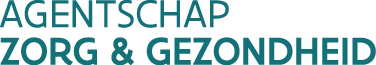 Afdeling Woonzorg en Eerste LijnKoning Albert II-laan 35 bus 33, 1030 BRUSSELT 02 553 36 48eerstelijn@zorg-en-gezondheid.behttp://www.zorg-en-gezondheid.be/eerstelijnszoneAfdeling Woonzorg en Eerste LijnKoning Albert II-laan 35 bus 33, 1030 BRUSSELT 02 553 36 48eerstelijn@zorg-en-gezondheid.behttp://www.zorg-en-gezondheid.be/eerstelijnszoneAfdeling Woonzorg en Eerste LijnKoning Albert II-laan 35 bus 33, 1030 BRUSSELT 02 553 36 48eerstelijn@zorg-en-gezondheid.behttp://www.zorg-en-gezondheid.be/eerstelijnszoneWaarvoor dient dit formulier?Met dit formulier gaat u een formeel engagement aan bij de aanvraag van een eerstelijnszone.Wie vult dit formulier in?De verantwoordelijke van de verplichte of optionele partner die deel uitmaken van de voorgestelde eerstelijnszone, vult dit formulier in.Waarvoor dient dit formulier?Met dit formulier gaat u een formeel engagement aan bij de aanvraag van een eerstelijnszone.Wie vult dit formulier in?De verantwoordelijke van de verplichte of optionele partner die deel uitmaken van de voorgestelde eerstelijnszone, vult dit formulier in.Waarvoor dient dit formulier?Met dit formulier gaat u een formeel engagement aan bij de aanvraag van een eerstelijnszone.Wie vult dit formulier in?De verantwoordelijke van de verplichte of optionele partner die deel uitmaken van de voorgestelde eerstelijnszone, vult dit formulier in.Gegevens van de eerstelijnszoneGegevens van de eerstelijnszoneGegevens van de eerstelijnszone1Vul de naam van de eerstelijnszone in.Vul de naam van de eerstelijnszone in.Vul de naam van de eerstelijnszone in.Ninove-GeraardsbergenNinove-GeraardsbergenNinove-GeraardsbergenIdentificatiegegevens van de verplichte of optionele partnerIdentificatiegegevens van de verplichte of optionele partnerIdentificatiegegevens van de verplichte of optionele partner2Vul de gegevens van de contactpersoon in.Vul de gegevens van de contactpersoon in.Vul de gegevens van de contactpersoon in.voor- en achternaamstraat en nummerpostnummer en gemeentetelefoonnummere-mailadres3Vul de gegevens van de organisatie in.Vul de gegevens van de organisatie in.Vul de gegevens van de organisatie in.naam juridische vormKBO-nummerstraat en nummerpostnummer en gemeentetelefoonnummere-mailadreswebsiteOndertekeningOndertekeningOndertekeningOndertekeningOndertekeningOndertekeningOndertekeningOndertekening4Vul de onderstaande verklaring in.Vul de onderstaande verklaring in.Vul de onderstaande verklaring in.Vul de onderstaande verklaring in.Vul de onderstaande verklaring in.Vul de onderstaande verklaring in.Vul de onderstaande verklaring in.Vul de onderstaande verklaring in.Ik bevestig dat alle gegevens in dit formulier naar waarheid zijn ingevuld.Als (rechtsgeldig) vertegenwoordiger ga ik het engagement aan om deel te nemen aan de eerstelijnszone.Ik verbind me ertoe:een gemeenschappelijke visie, samen met de verplichte en optionele partners, uit te werken; bij te dragen aan een nieuwe organisatiestructuur om op die manier de doelstellingen van de eerstelijnsconferentie uit te voeren;de huidige en de te ontwikkelen beleidslijnen te includeren in de werking van de (openbare) dienst, kringwerking, vereniging enzovoort; indien nodig, de eigen werking en diensten te herontwerpen.Ik verklaar dat ik heb kennisgenomen van de conceptnota Een geïntegreerde zorgverlening in de eerste lijn en dat ik het nodige engagement aanga om dat concept uit te voeren, samen met de andere (verplichte) projectpartners.Ik verbind me ertoe eventuele wijzigingen van de vermelde gegevens onmiddellijk door te geven aan Zorg en Gezondheid.Ik bevestig dat alle gegevens in dit formulier naar waarheid zijn ingevuld.Als (rechtsgeldig) vertegenwoordiger ga ik het engagement aan om deel te nemen aan de eerstelijnszone.Ik verbind me ertoe:een gemeenschappelijke visie, samen met de verplichte en optionele partners, uit te werken; bij te dragen aan een nieuwe organisatiestructuur om op die manier de doelstellingen van de eerstelijnsconferentie uit te voeren;de huidige en de te ontwikkelen beleidslijnen te includeren in de werking van de (openbare) dienst, kringwerking, vereniging enzovoort; indien nodig, de eigen werking en diensten te herontwerpen.Ik verklaar dat ik heb kennisgenomen van de conceptnota Een geïntegreerde zorgverlening in de eerste lijn en dat ik het nodige engagement aanga om dat concept uit te voeren, samen met de andere (verplichte) projectpartners.Ik verbind me ertoe eventuele wijzigingen van de vermelde gegevens onmiddellijk door te geven aan Zorg en Gezondheid.Ik bevestig dat alle gegevens in dit formulier naar waarheid zijn ingevuld.Als (rechtsgeldig) vertegenwoordiger ga ik het engagement aan om deel te nemen aan de eerstelijnszone.Ik verbind me ertoe:een gemeenschappelijke visie, samen met de verplichte en optionele partners, uit te werken; bij te dragen aan een nieuwe organisatiestructuur om op die manier de doelstellingen van de eerstelijnsconferentie uit te voeren;de huidige en de te ontwikkelen beleidslijnen te includeren in de werking van de (openbare) dienst, kringwerking, vereniging enzovoort; indien nodig, de eigen werking en diensten te herontwerpen.Ik verklaar dat ik heb kennisgenomen van de conceptnota Een geïntegreerde zorgverlening in de eerste lijn en dat ik het nodige engagement aanga om dat concept uit te voeren, samen met de andere (verplichte) projectpartners.Ik verbind me ertoe eventuele wijzigingen van de vermelde gegevens onmiddellijk door te geven aan Zorg en Gezondheid.Ik bevestig dat alle gegevens in dit formulier naar waarheid zijn ingevuld.Als (rechtsgeldig) vertegenwoordiger ga ik het engagement aan om deel te nemen aan de eerstelijnszone.Ik verbind me ertoe:een gemeenschappelijke visie, samen met de verplichte en optionele partners, uit te werken; bij te dragen aan een nieuwe organisatiestructuur om op die manier de doelstellingen van de eerstelijnsconferentie uit te voeren;de huidige en de te ontwikkelen beleidslijnen te includeren in de werking van de (openbare) dienst, kringwerking, vereniging enzovoort; indien nodig, de eigen werking en diensten te herontwerpen.Ik verklaar dat ik heb kennisgenomen van de conceptnota Een geïntegreerde zorgverlening in de eerste lijn en dat ik het nodige engagement aanga om dat concept uit te voeren, samen met de andere (verplichte) projectpartners.Ik verbind me ertoe eventuele wijzigingen van de vermelde gegevens onmiddellijk door te geven aan Zorg en Gezondheid.Ik bevestig dat alle gegevens in dit formulier naar waarheid zijn ingevuld.Als (rechtsgeldig) vertegenwoordiger ga ik het engagement aan om deel te nemen aan de eerstelijnszone.Ik verbind me ertoe:een gemeenschappelijke visie, samen met de verplichte en optionele partners, uit te werken; bij te dragen aan een nieuwe organisatiestructuur om op die manier de doelstellingen van de eerstelijnsconferentie uit te voeren;de huidige en de te ontwikkelen beleidslijnen te includeren in de werking van de (openbare) dienst, kringwerking, vereniging enzovoort; indien nodig, de eigen werking en diensten te herontwerpen.Ik verklaar dat ik heb kennisgenomen van de conceptnota Een geïntegreerde zorgverlening in de eerste lijn en dat ik het nodige engagement aanga om dat concept uit te voeren, samen met de andere (verplichte) projectpartners.Ik verbind me ertoe eventuele wijzigingen van de vermelde gegevens onmiddellijk door te geven aan Zorg en Gezondheid.Ik bevestig dat alle gegevens in dit formulier naar waarheid zijn ingevuld.Als (rechtsgeldig) vertegenwoordiger ga ik het engagement aan om deel te nemen aan de eerstelijnszone.Ik verbind me ertoe:een gemeenschappelijke visie, samen met de verplichte en optionele partners, uit te werken; bij te dragen aan een nieuwe organisatiestructuur om op die manier de doelstellingen van de eerstelijnsconferentie uit te voeren;de huidige en de te ontwikkelen beleidslijnen te includeren in de werking van de (openbare) dienst, kringwerking, vereniging enzovoort; indien nodig, de eigen werking en diensten te herontwerpen.Ik verklaar dat ik heb kennisgenomen van de conceptnota Een geïntegreerde zorgverlening in de eerste lijn en dat ik het nodige engagement aanga om dat concept uit te voeren, samen met de andere (verplichte) projectpartners.Ik verbind me ertoe eventuele wijzigingen van de vermelde gegevens onmiddellijk door te geven aan Zorg en Gezondheid.Ik bevestig dat alle gegevens in dit formulier naar waarheid zijn ingevuld.Als (rechtsgeldig) vertegenwoordiger ga ik het engagement aan om deel te nemen aan de eerstelijnszone.Ik verbind me ertoe:een gemeenschappelijke visie, samen met de verplichte en optionele partners, uit te werken; bij te dragen aan een nieuwe organisatiestructuur om op die manier de doelstellingen van de eerstelijnsconferentie uit te voeren;de huidige en de te ontwikkelen beleidslijnen te includeren in de werking van de (openbare) dienst, kringwerking, vereniging enzovoort; indien nodig, de eigen werking en diensten te herontwerpen.Ik verklaar dat ik heb kennisgenomen van de conceptnota Een geïntegreerde zorgverlening in de eerste lijn en dat ik het nodige engagement aanga om dat concept uit te voeren, samen met de andere (verplichte) projectpartners.Ik verbind me ertoe eventuele wijzigingen van de vermelde gegevens onmiddellijk door te geven aan Zorg en Gezondheid.Ik bevestig dat alle gegevens in dit formulier naar waarheid zijn ingevuld.Als (rechtsgeldig) vertegenwoordiger ga ik het engagement aan om deel te nemen aan de eerstelijnszone.Ik verbind me ertoe:een gemeenschappelijke visie, samen met de verplichte en optionele partners, uit te werken; bij te dragen aan een nieuwe organisatiestructuur om op die manier de doelstellingen van de eerstelijnsconferentie uit te voeren;de huidige en de te ontwikkelen beleidslijnen te includeren in de werking van de (openbare) dienst, kringwerking, vereniging enzovoort; indien nodig, de eigen werking en diensten te herontwerpen.Ik verklaar dat ik heb kennisgenomen van de conceptnota Een geïntegreerde zorgverlening in de eerste lijn en dat ik het nodige engagement aanga om dat concept uit te voeren, samen met de andere (verplichte) projectpartners.Ik verbind me ertoe eventuele wijzigingen van de vermelde gegevens onmiddellijk door te geven aan Zorg en Gezondheid.datumdagmaandjaarhandtekeningvoor- en achternaamfunctieAan wie bezorgt u dit formulier?Aan wie bezorgt u dit formulier?Aan wie bezorgt u dit formulier?Aan wie bezorgt u dit formulier?Aan wie bezorgt u dit formulier?Aan wie bezorgt u dit formulier?Aan wie bezorgt u dit formulier?Aan wie bezorgt u dit formulier?5Laad deze engagementsverklaring op bij de aanvraag van een eerstelijnszone of stuur het samen met de aanvraag naar eerstelijn@zorg-en-gezondheid.be.Laad deze engagementsverklaring op bij de aanvraag van een eerstelijnszone of stuur het samen met de aanvraag naar eerstelijn@zorg-en-gezondheid.be.Laad deze engagementsverklaring op bij de aanvraag van een eerstelijnszone of stuur het samen met de aanvraag naar eerstelijn@zorg-en-gezondheid.be.Laad deze engagementsverklaring op bij de aanvraag van een eerstelijnszone of stuur het samen met de aanvraag naar eerstelijn@zorg-en-gezondheid.be.Laad deze engagementsverklaring op bij de aanvraag van een eerstelijnszone of stuur het samen met de aanvraag naar eerstelijn@zorg-en-gezondheid.be.Laad deze engagementsverklaring op bij de aanvraag van een eerstelijnszone of stuur het samen met de aanvraag naar eerstelijn@zorg-en-gezondheid.be.Laad deze engagementsverklaring op bij de aanvraag van een eerstelijnszone of stuur het samen met de aanvraag naar eerstelijn@zorg-en-gezondheid.be.Laad deze engagementsverklaring op bij de aanvraag van een eerstelijnszone of stuur het samen met de aanvraag naar eerstelijn@zorg-en-gezondheid.be.Reden afwezigheidBewijsstukZiekte of ongeval van het kind.DoktersattestZiekte of ongeval van de ouder of stiefouder waardoor de ouder zelf voor het kind kan zorgen.DoktersattestSterfgeval in de 1e of 2e graad van de ouders of het kind.OverlijdensberichtPlotse werkloosheid van de ouder of stiefouder omwille van economische redenen of weerverlet (vriesweer).Een attest van de Rijksdienst voor Arbeidsvoorziening (RVA).Niet vooraf aangekondigde staking van het openbaar vervoer.Een geldig abonnement van de vervoersmaatschappij op naam van de ouder of stiefouder en/of attest van de vervoersmaatschappij.Plots wijzigende uurrooster bij de werkgever van de ouder of stiefouder.Een gehandtekende of afgestempelde verklaring op eer door de werkgever.Laattijdig afhalen (na 19 uur of na 15 uur op zaterdag)€ 10,00 per gezin per begonnen half uurLaattijdig annuleren van de opvang = later dan twee dagen voor de start van de gereserveerde opvang (via https://ninove.ticketgang.eu/ of telefonisch)€ 2,50 bovenop de vooraf betaalde opvangprijs, per kindNiet annuleren (via https://ninove.ticketgang.eu/ of telefonisch)€ 5,00 bovenop de vooraf betaalde opvangprijs, per kindNiet inschrijven: het kind is aanwezig in de opvang zonder dat het vooraf werd ingeschreven.€ 5,00 bovenop de opvangkost, per kindKerkfabriekBudget 2017Na budgetwijziging 2017/1Sint Gertrudis Appelterre Eichem€ 3.290,74€ 3.290,74KerkfabriekBudget 2017Na budgetwijziging 2017/1Sint Gertrudis Appelterre Eichem€ 70.000,00€ 424.377,40Eigenaars en pachtersBedrag vergoedingInneming volgens tabel: g1Eigenaars: de heer en mevrouw Vergalle-Christiaens                Eichemstraat 116                9400 NinoveInneming in volle eigendom met een oppervlakte van ongeveer 794 m² te nemen in het goed kadastraal gekend: negende afdeling, Appelterre-Eichem, sectie A nummer 218B.Pachter: de heer Willy Van Der Linden             Berrebroeckstraat 68             9406 Outer€ 2.498,33€ 27 (forfaitiare vergoeding)€ 659,02Inneming volgens tabel: g8Eigenaars: mevrouw Lutgarde Wynant                Langestraat 105                9473 Denderleeuw                Mevrouw Godelieve Wynant                Steenveldlaan 49                9470 DenderleeuwInneming in volle eigendom met een oppervlakte van ongeveer 218 m² te nemen in het goed kadastraal gekend: dertiende afdeling, Outer, sectie B nummer 1062.Pachter: de heer Van Ongeval Hans             Rietstraat 20             9400 Ninove€ 678,53€ 180,94Inneming volgens tabel: g9Eigenaars: de heer en mevrouw Tuypens-Debbaut                Wilderstraat 95                9400 NinoveInneming in volle eigendom met een oppervlakte van ongeveer 103 m² te nemen in het perceel kadastraal gekend: achttiende afdeling Outer, sectie B nummer 1069.Geen pachter€ 320,59Eigenaars en pachtersBedrag vergoedingInneming volgens tabel: g1Eigenaars: de heer en mevrouw Vergalle-Christiaens                Eichemstraat 116                9400 NinoveInneming in volle eigendom met een oppervlakte van ongeveer 794 m² te nemen in het goed kadastraal gekend: 9e afdeling - Appelterre-Eichem, sectie A nummer 218B.Pachter: de heer Willy Van Der Linden             Berrebroeckstraat 68             9406 Outer€ 2.498,33€ 27,00 (forfaitaire vergoeding)€ 659,02Inneming volgens tabel: g8Eigenaars: mevrouw Lutgarde Wynant                Langestraat 105                9473 Denderleeuw                Mevrouw Godelieve Wynant                Steenveldlaan 49                9470 DenderleeuwInneming in volle eigendom met een oppervlakte van ongeveer 218 m² te nemen in het goed kadastraal gekend: 13e afdeling - Outer, sectie B nummer 1062.Pachter: de heer Van Ongeval Hans             Rietstraat 20             9400 Ninove€ 678,53€ 180,94Inneming volgens tabel: g9Eigenaars: de heer en mevrouw Tuypens-Debbaut                Wilderstraat 95                9400 NinoveInneming in volle eigendom met een oppervlakte van ongeveer 103 m² te nemen in het perceel kadastraal gekend: 13e afdeling - Outer, sectie B nummer 1069.€ 320,59Inneming volgens tabel: g5 en g6Eigenaars: mevrouw Boumon Georgina                Berrebroeckstraat 68                9400 Ninove                de heer Van Der Linden Willy                Berrebroeckstraat 68                9406  Outer                de heer Van Der Linden Paul                Berrebroeckstraat 68                9406  OuterInneming in volle eigendom met een oppervlakte van ongeveer 29 m² te nemen in het perceel kadastraal gekend: 13e afdeling – Outer, sectie B nummers 1060 V en 1060 ZVerkoper-eigenaar: Van Der Linden Willy€ 5.991,56€ 25 (uitwinningsschade)Inneming volgens tabel: g7Eigenaars: de heer Schutyser Erik                Berrebroeckstraat 66                9406 Outer                de heer Schutyser Luc                Eichemstraat 140                9406  Outer                mevrouw Schutyser Petra                Lepelstraat 5B                9400  VoordeInneming in volle eigendom met een oppervlakte van ongeveer 14 m² te nemen in het perceel kadastraal gekend: 13e afdeling – Outer, sectie B nummer 1060 Y met een oppervlakte van 9a59ca.€ 3.486,00Eigenaars en pachtersBedrag vergoedingInneming volgens tabel: g1Eigenaars: de heer en mevrouw Vergalle-Christiaens                Eichemstraat 116                9400 NinoveInneming in volle eigendom met een oppervlakte van ongeveer 794 m² te nemen in het goed kadastraal gekend: negende afdeling, Appelterre-Eichem, sectie A nummer 218B.Pachter: de heer Willy Van Der Linden             Berrebroeckstraat 68             9406 Outer€ 2.498,33€ 27 (forfaitiare vergoeding)€ 659,02Inneming volgens tabel: g8Eigenaars: mevrouw Lutgarde Wynant                Langestraat 105                9473 Denderleeuw                Mevrouw Godelieve Wynant                Steenveldlaan 49                9470 DenderleeuwInneming in volle eigendom met een oppervlakte van ongeveer 218 m² te nemen in het goed kadastraal gekend: dertiende afdeling, Outer, sectie B nummer 1062.Pachter: de heer Van Ongeval Hans             Rietstraat 20             9400 Ninove€ 678,53€ 180,94Inneming volgens tabel: g9Eigenaars: de heer en mevrouw Tuypens-Debbaut                Wilderstraat 95                9400 NinoveInneming in volle eigendom met een oppervlakte van ongeveer 103 m² te nemen in het perceel kadastraal gekend: achttiende afdeling Outer, sectie B nummer 1069.Geen pachter€ 320,59